3GPP TS 34.229-3 V17.2.0 (2023-06)Technical Specification3rd Generation Partnership Project;Technical Specification Group Radio Access Network;Internet Protocol (IP) multimedia call control protocolbased on Session Initiation Protocol (SIP) andSession Description Protocol (SDP);User Equipment (UE) conformance specification;Part 3: Abstract Test Suite ()(Release 17)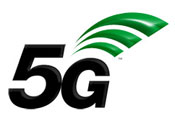 The present document has been developed within the 3rd Generation Partnership Project (3GPP TM) and may be further elaborated for the purposes of 3GPP.	
The present document has not been subject to any approval process by the 3GPP Organizational Partners and shall not be implemented.	
This Specification is provided for future development work within 3GPP only. The Organizational Partners accept no liability for any use of this Specification.
Specifications and reports for implementation of the 3GPP TM system should be obtained via the 3GPP Organizational Partners' Publications Offices.Keywordsmobile, MS, terminal, testing, UMTS, IMS, IP, SIP, CC3GPPPostal address3GPP support office address650 Route des Lucioles - Sophia AntipolisValbonne - FRANCETel.: +33 4 92 94 42 00 Fax: +33 4 93 65 47 16InternetCopyright NotificationNo part may be reproduced except as authorized by written permission.
The copyright and the foregoing restriction extend to reproduction in all media.© 2023, 3GPP Organizational Partners (ARIB, ATIS, CCSA, ETSI, TSDSI, TTA, TTC).All rights reserved.UMTS™ is a Trade Mark of ETSI registered for the benefit of its members3GPP™ is a Trade Mark of ETSI registered for the benefit of its Members and of the 3GPP Organizational Partners
LTE™ is a Trade Mark of ETSI registered for the benefit of its Members and of the 3GPP Organizational PartnersGSM® and the GSM logo are registered and owned by the GSM AssociationContentsForeword	5Introduction	51	Scope	62	References	63	Definitions and abbreviations	93.1	Definitions	93.2	Abbreviations	94	Requirements on the TTCN development	95	Test method and test model	105.1	Test method	105.2	IMS CC test model	105.2.1	Transport protocol	155.2.2	IMS CC test cases over IP-CAN test model	155.3	Upper Tester (UT)	165.4	TTCN-3	165.5	Support of XCAP	165.5.1	XCAP Server	165.5.2	HTTP Signalling	175.6	Void	186	ASP definitions	186.1	Void	186.2	Void	186.3	Void	186.4	Void	186.5	XCAP server ASP definitions	187	Codec definitions for IP User Data	197.1	Introduction	197.2	General Aspects	197.3	Requirements on abstract message syntax for IMS (SIP, SDP)	197.3.1	Type definition - Syntax / Semantic aspects	197.3.2	Deviations of the type definition semantic	207.3.3	Additional requirements for codec implementations (SIP/IMS Message	217.3.3.1	Differences between BNF - TTCN-3 Type Mapping	217.3.3.2	URL Encoding	247.3.4	Additional requirements for codec implementations (Message Body)	257.3.5	Additional requirements for codec implementations (SDP Body)	257.3.5.1	Differences between BNF - SDP Type Mapping	257.3.5.2	Defined attributes	267.3.6	Additional requirements for codec implementations (HTTP)	287.3.7	Additional requirements for codec implementations (XML)	287.4	Requirements for codec implementations (DHCP, DNS)	288	Design consideration	288.1	Void	288.2	Void	288.3	Void	288.4	AT commands	288.5	Timer Tolerances	298.6	Bearer information for UTRAN	29Annex A (normative):	Abstract Test Suites (ATS)	30A.1	Baseline of specifications	30A.2	IMS-CC ATS	30A.2.1	Void	33A.2.2	Void	33A.2.3	Void	33A.3	IMS_NR5GC ATS	33Annex B (normative):	Partial IXIT proforma	34B.0	Introduction	34B.1	Parameter values	35B.1.1	PIXITs	35B.2	MMI Commands	36Annex C:	Void	37Annex D:	Void	38Annex E (informative):	TTCN-3 style guide for 3GPP IMS ATS	39Annex F (informative):	BNF Message Definitions	40Annex G (Normative):	SIP Type Definitions and XSD References	41G.0	References of XSD and SIP Type Definitions	41G.0.1	XML Schema Definitions (XSD)	41G.0.2	Common TTCN-3 Libraries	42G.1	LibSip_MessageBodyTypes	43G.1.1	MIMETypes	43G.2	References to TTCN-3	45Annex H (informative):	TTCN-3 Definitions of Common Interfaces	45H.1	IMS_PTC_CoordMsg	46H.2	IMS_ASP_TypeDefs	49H.3	HTTP_ASP_TypeDefs	52H.3.1	HTTP_ASP_Definitions	52H.3.2	HTTP_Port_Definitions	54H.4	References to TTCN-3	55Annex I (informative):	Change history	56ForewordThis Technical Specification has been produced by the 3rd Generation Partnership Project (3GPP).The contents of the present document are subject to continuing work within the TSG and may change following formal TSG approval. Should the TSG modify the contents of the present document, it will be re-released by the TSG with an identifying change of release date and an increase in version number as follows:Version x.y.zwhere:x	the first digit:1	presented to TSG for information;2	presented to TSG for approval;3	or greater indicates TSG approved document under change control.Y	the second digit is incremented for all changes of substance, i.e. technical enhancements, corrections, updates, etc.Z	the third digit is incremented when editorial only changes have been incorporated in the document.IntroductionThe present document is 3rd part of a multi-part conformance test specification for UE and is valid for 3GPP Release 5 and above. The specification contains a TTCN design frame work and the detailed test specifications in TTCN for the UE conformance at the Gm reference point.	3GPP TS 34.229-1 [5] contains a conformance test description in prose for 3G and 4G.	3GPP TS 34.229-2 [6] contains a pro-forma for the UE Implementation Conformance Statement (ICS).	3GPP TS 34.229-3 the present document.	3GPP TS 34.229-5 [55] contains a conformance test description in prose for 5G.1	ScopeThe present document specifies the protocol conformance testing in TTCN for the 3GPP User Equipment (UE) at the Gm interface.The present document is the 3rd part of a multi-part test specification, 3GPP TS 34.229. The following TTCN test specification and design considerations can be found in the present document:-	the overall test suite structure;-	the testing architecture;-	the test methods and PCO definitions;-	the test configurations;-	the design principles, assumptions, and used interfaces to the TTCN tester (System Simulator);-	TTCN styles and conventions;-	the partial PIXIT proforma;-	the TTCN files for the mentioned protocols tests.The Abstract Test Suites designed in the document are based on the test cases specified in prose (3GPP TS 34.229-1 [5] and TS 34.229-5 [55]).The present document is valid for UE implemented according 3GPP Releases starting from Release 5 up to the Release indicated on the cover page of the present document.2	ReferencesThe following documents contain provisions which, through reference in this text, constitute provisions of the present document.-	References are either specific (identified by date of publication, edition number, version number, etc.) or non-specific.-	For a specific reference, subsequent revisions do not apply.-	For a non-specific reference, the latest version applies. In the case of a reference to a 3GPP document (including a GSM document), a non-specific reference implicitly refers to the latest version of that document in the same Release as the present document unless the context in which the reference is made suggests a different Release is relevant (information on the applicable release in a particular context can be found in e.g. test case title, description or applicability, message description or content).[1]	3GPP TR 21.905: "Vocabulary for 3GPP Specifications".[2]	3GPP TS 34.123-1: "User Equipment (UE) conformance specification; Part 1: Protocol conformance specification".[3]	3GPP TS 34.123-2: "User Equipment (UE) conformance specification; Part 2: Implementation Conformance Statement (ICS) proforma specification".[4]	3GPP TS 34.123-3: "User Equipment (UE) conformance specification; Part 3: Abstract Test Suites (ATS)".[5]	3GPP TS 34.229-1: "Internet Protocol (IP) multimedia call control protocol based on Session Initiation Protocol (SIP) and Session Description Protocol (SDP); User Equipment (UE) conformance specification; Part 1: Protocol conformance specification".[6]	3GPP TS 34.229-2: "Internet Protocol (IP) multimedia call control protocol based on Session Initiation Protocol (SIP) and Session Description Protocol (SDP); User Equipment (UE) conformance specification; Part 2: Implementation Conformance Statement (ICS) specification".[7]	3GPP TS 34.108: "Common test environments for User Equipment (UE) conformance testing".[8]	ISO/IEC 9646-1: "Information technology - Open systems interconnection - Conformance testing methodology and framework - Part 1: General concepts".[9]	ISO/IEC 9646-7: "Information technology - Open systems interconnection - Conformance testing methodology and framework - Part 7: Implementation Conformance Statements".[10]	ETSI ETS 300 406 (1995): "Methods for testing and Specification (MTS); Protocol and profile conformance testing specifications; Standardization methodology".[11]	3GPP TS 24.229: "IP Multimedia Call Control Protocol based on Session Initiation Protocol (SIP) and Session Description Protocol (SDP); Stage 3".[12]	ETSI ES 201 873: "Methods for Testing and Specification (MTS); The Testing and Test Control Notation version 3".[13]	IETF RFC 3320: "Signalling Compression (SigComp)".[14]	IETF RFC 3485: "The Session Initiation Protocol (SIP) and Session Description Protocol (SDP) Static Dictionary for Signalling Compression (SigComp)".[15]	IETF RFC 3486: "Compressing the Session Initiation Protocol (SIP)".[16]	IETF RFC 3261: "SIP: Session Initiation Protocol".[17]	IETF RFC 4566: "SDP: Session Description Protocol".[18]	IETF RFC 1035: "Domain names - implementation and specification".[19]	IETF RFC 1533: "DHCP Options and BOOTP Vendor Extensions".[20]	IETF RFC 2131: "Dynamic Host Configuration Protocol".[21]	IETF RFC 3315: "Dynamic Host Configuration Protocol for Ipv6 (DHCPv6)".[22]	IETF RFC 3319: "Dynamic Host Configuration Protocol (DHCPv6) Options for Session Initiation Protocol (SIP) Servers".[23]	IETF RFC 3361: "Dynamic Host Configuration Protocol (DHCP-for-Ipv4) Option for Session Initiation Protocol (SIP) Servers".[24]	IETF RFC 3680: "A Session Initiation Protocol (SIP) Event Package for Registrations".[25]	3GPP TS 24.173: "IMS multimedia telephony communication service and supplementary services; Stage 3".[26]	IETF RFC 4825: "The Extensible Markup Language (XML) Configuration Access Protocol (XCAP)".[27]	IETF RFC 2616: "Hypertext Transfer Protocol – HTTP/1.1".[28]	3GPP TS 36.523-1: "Evolved Universal Terrestrial Radio Access (E-UTRA) and Evolved Packet Core (EPC); User Equipment (UE) conformance specification; Part 1: Protocol conformance specification".[29]	3GPP TS 36.523-2: "Evolved Universal Terrestrial Radio Access (E-UTRA) and Evolved Packet Core (EPC); User Equipment (UE) conformance specification; Part 2: Implementation Conformance Statement (ICS) proforma specification".[30]	3GPP TS 36.523-3: "Evolved Universal Terrestrial Radio Access (E-UTRA) and Evolved Packet Core (EPC); User Equipment (UE) conformance specification; Part 3: Test suites".[31]	3GPP TS 36.508: "Evolved Universal Terrestrial Radio Access (E-UTRA) and Evolved Packet Core (EPC); Common test environments for User Equipment (UE) conformance testing".[32]	3GPP TS 24.173: "IMS Multimedia telephony communication service and supplementary services; Stage 3".[33]	3GPP TS 24.109: "Bootstrapping interface (Ub) and network application function interface (Ua); Protocol details".[34]	3GPP TS 33.220: "Generic Authentication Architecture (GAA); Generic Bootstrapping Architecture".[35]	3GPP TS 33.222: "Generic Authentication Architecture (GAA); Access to network application functions using Hypertext Transfer Protocol over Transport Layer Security (HTTPS)".[36]	3GPP TS 24.623: "Extensible Markup Language (XML) Configuration Access Protocol (XCAP) over the Ut interface for Manipulating Supplementary Services ".[37]	RFC 2617: "HTTP Authentication: Basic and Digest Access Authentication".[38]	RFC 3966: "The tel URI for Telephone Numbers".[39]	RFC 2141: URN Syntax.[40]	3GPP TS 24.604: "Communication Diversion (CDIV) using IP Multimedia (IM) Core Network (CN) subsystem; Protocol specification".[41]	3GPP TS 24.607: "Originating Identification Presentation (OIP) and Originating Identification Restriction (OIR) using IP Multimedia (IM) Core Network (CN) subsystem; Protocol specification".[42]	3GPP TS 24.608: "Terminating Identification Presentation (TIP) and Terminating Identification Restriction (TIR) using IP Multimedia (IM) Core Network (CN) subsystem; Protocol specification".[43]	3GPP TS 24.611: Anonymous Communication Rejection (ACR) and Communication Barring (CB) using IP Multimedia (IM) Core Network (CN) subsystem; Protocol specification".[44]	IETF RFC 4119 "A Presence-based GEOPRIV Location Object Format".[45]	IETF RFC 4575: "A Session Initiation Protocol (SIP) Event Package for Conference State".[46]	IETF RFC 5628: "Registration Event Package Extension for Session Initiation Protocol (SIP) Globally Routable User Agent URIs (GRUUs)".[47]	IETF RFC 3863 "Presence Information Data Format (PIDF)".[48]	IETF RFC 4745: "Common Policy: A Document Format for Expressing Privacy Preferences".[49]	3GPP TS 27.007: "AT command set for 3G User Equipment (UE)".[50]	3GPP TS 34.229-4: User Equipment (UE) conformance specification; Part 4: Enabler for IP multimedia applications testing.[51]	3GPP TS 24.237: "IP Multimedia (IM) Core Network (CN) subsystem IP Multimedia Subsystem (IMS) Service Continuity".[52]	3GPP TS 31.121: UICC-terminal interface; Universal Subscriber Identity Module (USIM) application test specification.[53]	3GPP TS 24.390: Unstructured Supplementary Service Data (USSD) using IP Multimedia (IM) Core Network (CN) subsystem IMS.[54]	3GPP TS 38.523-3: "5GS; UE conformance specification; Part 3: Protocol Test Suites".[55]	3GPP TS 34.229-5: "Internet Protocol (IP) multimedia call control protocol based on Session Initiation Protocol (SIP) and Session Description Protocol (SDP); User Equipment (UE) conformance specification; Part 5: Protocol conformance specification using 5G System (5GS)".[56]	3GPP TS 38.508-1: "5GS; User Equipment (UE) conformance specification; Part 1: Common test environment".3	Definitions and abbreviations3.1	DefinitionsFor the purposes of the present document, the terms and definitions given in 3GPP TR 21.905 [1], TS 34.229-1 [5] and TS 34.229-5 [55] apply.3.2	AbbreviationsFor the purposes of the present document, the abbreviations given in 3GPP TR 21.905 [1], TS 34.229-1 [5] and TS 34.229-5 [55] apply.4	Requirements on the TTCN developmentA number of requirements are identified for the development and production of TTCN specification for 3GPP UE at the Gm reference point.1.	Top-down design, following 3GPP TS 34.229-1 [5], TS 34.108 [7], TS 36.508 [31], TS 34.229-5 [55], TS 38.508-1 [56].2.	A unique testing architecture and test method for testing all protocol layers of UE.3.	Uniform TTCN style and naming conventions.4.	Improve TTCN readability.5.	Using TTCN-3 (ES 201 873-1 [12]).6.	TTCN specification feasible, implementable and compilable.7.	Test cases shall be designed in a way for easily adaptable, upwards compatible with the evolution of the 3GPP core specifications and the future Releases.8.	The test declarations, data structures and data values shall be largely reusable.9.	Modularity and modular working method.10.	Minimizing the requirements of intelligence on the emulators of the lower testers.11.	Giving enough design freedom to the test equipment manufacturers.12.	Maximizing reuse of RFC BNF definitions from the relevant IETF core specifications.In order to fulfil these requirements and to ensure the investment of the test equipment manufacturers having a stable testing architecture for a relatively long period, a unique testing architecture and test method are applied to the 3GPP UE protocol tests.5	Test method and test model5.1	Test method5.2	IMS CC test modelThe test model over E-UTRA is shown in Figure 5.2-1a, the test model over UTRAN is shown in figure 5.2-1b, the test model over WLAN is shown in figure 5.2-1c, the test model over fixed access is shown in figure 5.2-1d (NOTE: the IPsec is not used by this model), and the test model over NR5GC is shown in Figure 5.2-1e.The IMS CC test cases are executed on top of the multi-testers test model according to TS 36.523-3 [30] for E-UTRA, TS 34.123-3 [4] clause 6A for UTRAN and TS 38.523-3 [54] for NR5GC.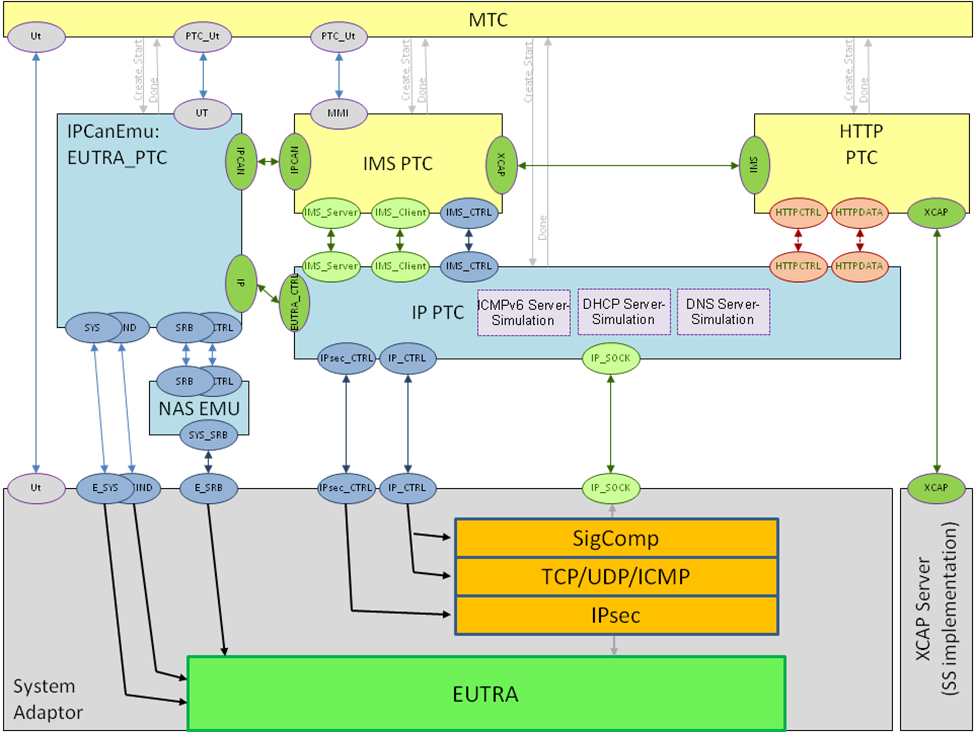 Figure 5.2-1a: Multi-TestersTest Model to support E-UTRA SS interface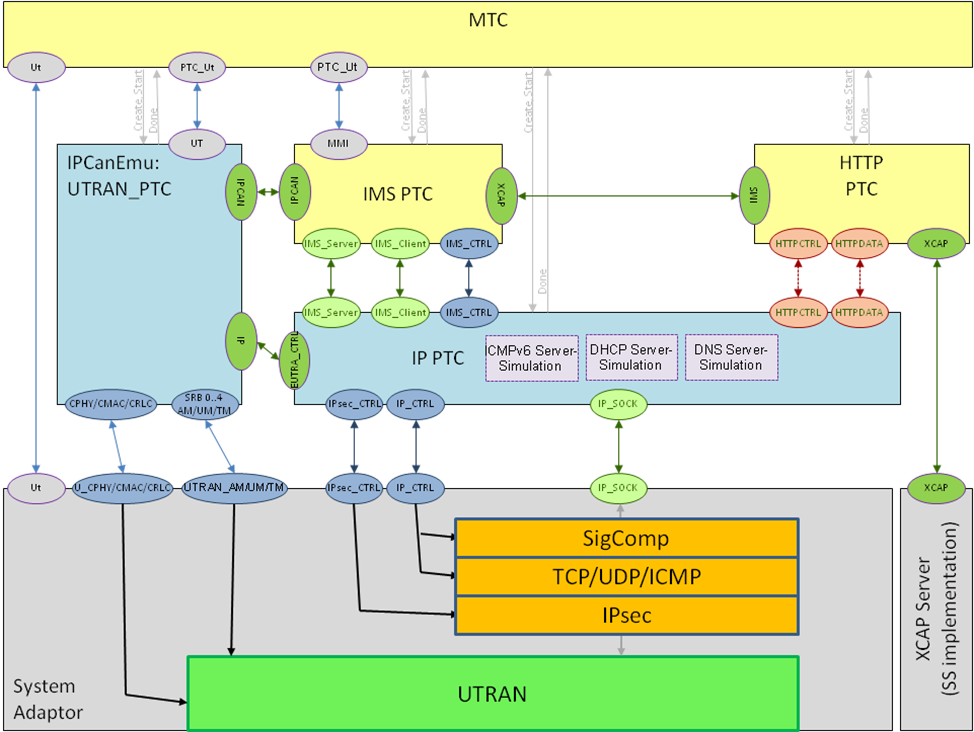 Figure 5.2-1b: Multi-Testers Test Model to support UTRAN SS interface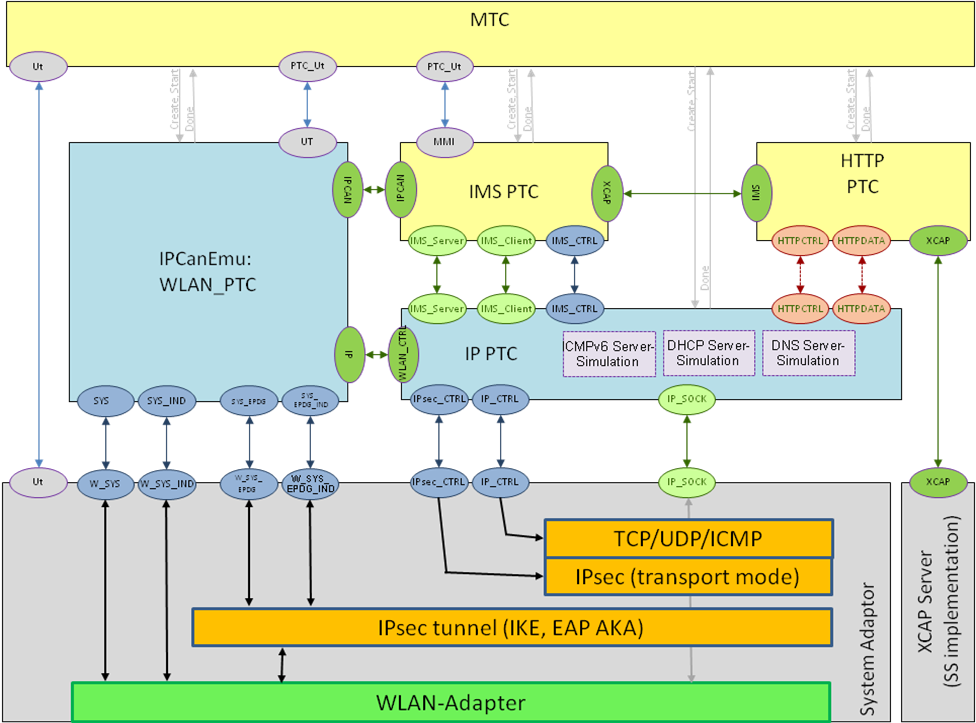 Figure 5.2-1c: Multi-Testers Test Model to support WLAN SS interface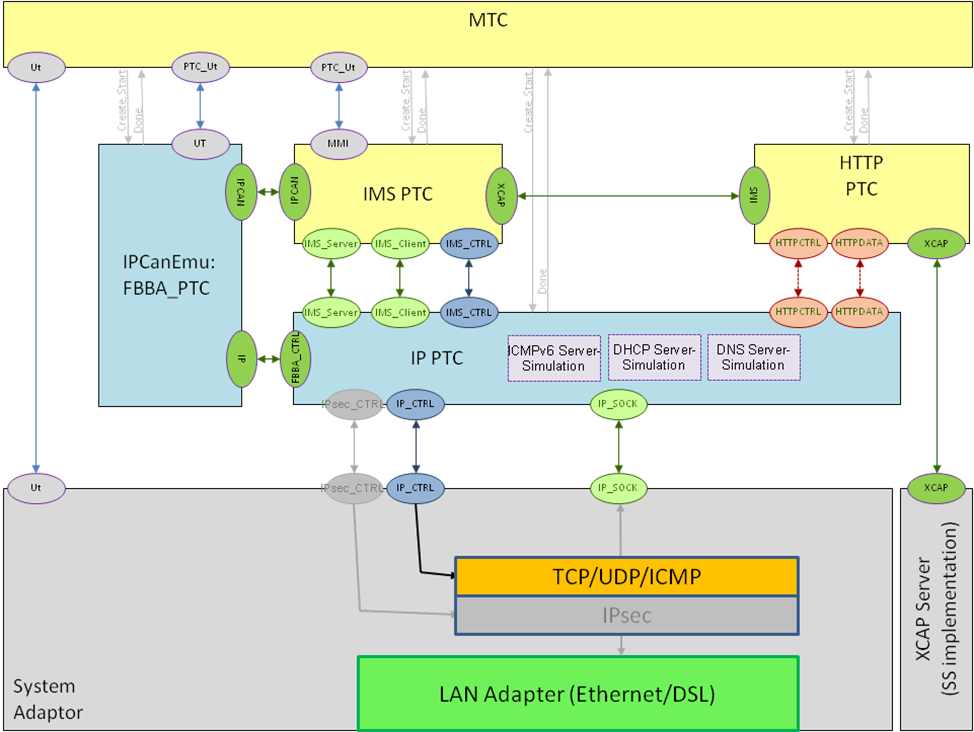 Figure 5.2-1d: Multi-Testers Test Model to support fixed access SS interfaceFigure 5.2-1e: Multi-Testers Test Model to support NR5GC SS interfaceThe IMS CC test cases run on the IMS-PTC which controls the IPCanEmu and the IP-PTC. IPCanEmu is responsible for cell setup and DRB/RAB establishment and the IP-PTC controls the IP related configurations. IPCanEmu and IP-PTC interface to the SS according to TS 36.523-3 [30] or TS 34.123-3 [4] or TS 38.523-3 [54].Clauses 4.2.4, 4.2.5 and 4.4.1.1 of TS 36.523-3 [30] describe the common handling of IP data in the multi-testers model regarding IMS signalling. In addition to support HTTP over TLS a TCP server may be established with additional parameters for TLS which may be required for XCAP (depending on the authentication mechanism to be applied for XCAP test case).The test model extensions for support of XCAP are shown in Figure 5.2-2. Clause 5.5 provides further information regarding support of XCAP.Figure 5.2-2: Extended IP model to handle HTTP/XCAP dataNOTE: Figure 5.2-2 is just an example; further details are SS implementation dependent.5.2.1	Transport protocolFor SIP requests originated by the UE, the transport protocol in UL is selected by the UE. This information is extracted in the TTCN-3 and used in subsequent responses sent by the SS.For SIP requests originated by the SS in DL UDP is used as transport protocol at the test. For the purpose of test coverage, TCP is used in the specific test cases as specified.NOTE:	According to RFC 3261 [16] clause 18.1.1 the server side (UE) has to be able to cope with a maximum datagram size of 65,535 bytes (independent of any guideline to restrict the maximum size of UDP packets at the client side).5.2.2	IMS CC test cases over IP-CAN test modelThe "Enabler for IP multimedia applications testing" is described in TS 34.229-4 [50]. In general IMS CC test cases can be run on this test model too as test case implementation - in general - is independent of the test model. The TTCN code for IMS and HTTP PTC is the same for TS 34.229-3 and TS 34.229-4 implementations whereas the MTC implementation is model specific. The implementation of the MTC, the IP-CAN/IP adaptor and the MMI system interface is part of TS 34.229-4 and out of scope for this document. Common interfaces are documented in annex H of this document.5.3	Upper Tester (UT)5.4	TTCN-3TTCN is used as specification language. ES 201 873 [12] (TTCN-3) is applied to the notation.5.5	Support of XCAPMTSI supplementary services (TS 24.173[25]) like communication barring (CB) and communication diversion (CDIV) require the XCAP protocol (RFC 4825[26]) for transporting and manipulating XML documents in the network describing these services. Test cases for these services are specified in e.g. TS 34.229-1 [5] clause 15. As shown in figure 5.2-2 the SS shall provide an XCAP server to support XCAP test cases; the TTCN interface to this server is specified in clause 6.5.5.5.1	XCAP ServerSupplementary services are managed by the XCAP server in the simservs documents according to TS 24.623 [36].  Test cases manipulating data related to supplementary services are specified in e.g. TS 34.229-1 [5] clause 15. For simplification of the TTCN implementation, the XCAP server functionality shall be provided by the SS i.e. it is not implemented in the TTCN. Access to the XCAP server can be distinguished into:-	HTTP based transaction between the UE and the XCAP server-	Initialisation and validation of the simservs document according to the test casesIn addition the UE may exchange HTTP messages for authentication (depending on the UE's security capabilities); see figure 5.5.1-1.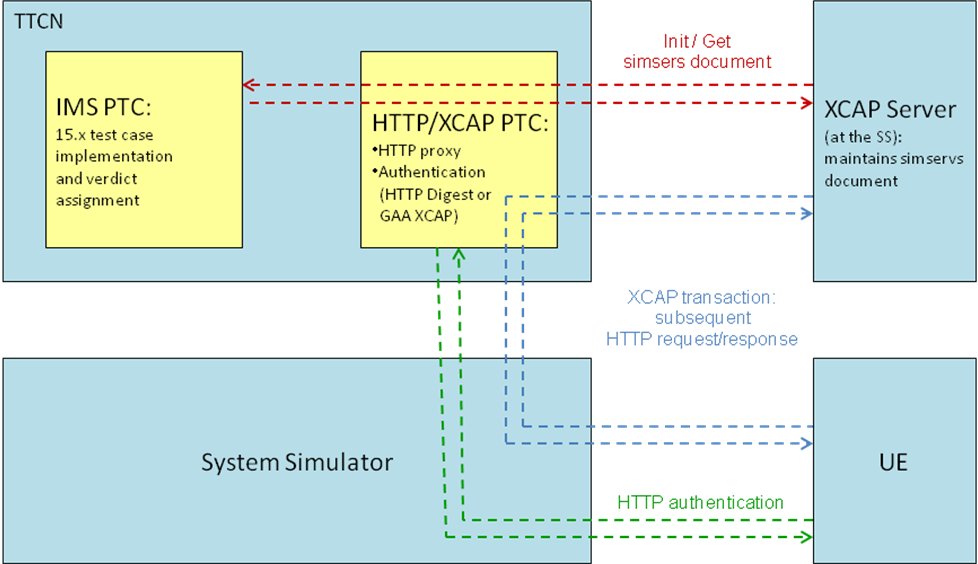 Figure 5.5.1-1: IMS CC test modelNOTE:	In accordance to RFC 4825 clause 6.3 [26], the UE may use complex XPATH expressions to modify the simservs document but this shall be handled by the XCAP server; in the TTCN these expressions are not explicitly checked. Furthermore test case implementation itself does not use complex XPATH expressions to access the simservs document, but always considers the whole document.5.5.2	HTTP SignallingRFC 4825 [26] specifies the protocol for accessing user data in the XCAP server via HTTP requests. An HTTP request for an XCAP operation contains basically three components:-	Request line method, i.e. PUT, GET or DELETE-	Request line uri - The XCAP expression to be evaluated to access the XCAP document. The XCAP expression consists of the document selector followed by the separator “~~” followed by the node selector pointing to the user data to accessed or evaluated-	body - Describing the value (an xml fragment) referenced by the XCAP expressionExample 1In order to set terminating-identity-presentation for user sip:ob.stf160@etsi.org, the UE sends following HTTP request:PUT http://XCAP- Server/simservs.ngn.etsi.org/users/sip%3Aob.stf160%40etsi.org/simservs.xml/~~/simservs/terminating-identity-presentation/%40activeBody: true If successful, the XCAP server responds withHTTP/1.1 200 OKExample 2To get the value of terminating-identity-presentation for user sip:ob.stf160@etsi.org, the UE sends following HTTP request:GET /simservs/terminating-identity-presentation/%40activeIf successful, the XCAP server responds withHTTP/1.1 200 OKBody: true In this example//XCAP-server/simservs.ngn.etsi.org/users/ sip%3Aob.stf160%40etsi.org/simservs.xml/– Document selector for user .~~ – Document selector separator, see RFC 4825/simservs/terminating-identity-presentation/%40active – Node selector pointing to the information in the XCAP server to be accessed. This is an XPATH expression, see RFC 4825 section 6.3.true – Is the xml fragment (in this case very simple) to be set as value of the XPATH expressionFollowing operations shall be implemented in the XCAP server, see RFC 4825.GET – Returns the requested data as an XML fragment to be send to the UEinput parameters: charstring documentSelector, charstring xpathExprreturns: XML fragment or XML documentPUT – Builds an XML subtree or sets an attribute given by the xmlFragment at the position pointed by the xpath expressioninput parameters: charstring documentSelector, charstring xpathExpr, charstring xmlFragment or xmlDocumentDELETE – Deletes  an XML subtree or sets an attribute given by the xmlFragment at the position pointed by the xpath expressioninput parameters: charstring documentSelector, charstring xpathExpr5.6	Void6	ASP definitionsThis clause defines abstract system primitives (ASPs) for system interfaces which are used additionally to the system interfaces defined in TS 36.523-3 [30], TS 34.123-3 [4] and TS 38.523-3 [54]. Further interfaces are documented in annex H to support the IP-CAN test model according to TS 34.229-4 [50] but these interfaces are not system interfaces in the scope of this document.6.1	Void6.2	Void6.3	Void6.4	Void6.5	XCAP server ASP definitionsXCAP Layer ASPs are applicable to clause 5.2. and 5.6.7	Codec definitions for IP User Data7.1	IntroductionSIP is a text-based protocol, thus the message exchange between the UE and the SS are pure character strings. In the TTCN-3 ATS the messages are structured and optimized to take the advantage of TTCN-3 functionality, and to make the debugging and maintenance of the ATS easier.7.2	General AspectsIP user data for IMS conformance testing can be distinguished into:1.	text based: SIP (including SDP and XML messages), HTTP (see clause 7.4)2.	octetstring based: DHCP, DHCPv6, DNS (see clause 7.4)In TTCN the following encoding information is used:NOTE 1:	Tabular notated is performed by concatenation of all the present fields in the TTCN-3 template.NOTE 2:	Encoding information is only needed for type definitions of peer-to-peer signalling; encoding of ASPs used for system configuration or as co-ordination messages between PTCs is out of scope for this document.7.3	Requirements on abstract message syntax for IMS (SIP, SDP)7.3.1	Type definition - Syntax / Semantic aspectsAll given defined BNF grammars (e.g. the ABNF of RFC 3261) are unique. Thus the syntax tree for each syntactically correct message derived with these grammars are unique too and the parts of a message can be uniquely identified (represented) by the terminal phrase belonging to a non terminal symbol and its derivation path in the syntax tree.The syntax tree of all given messages can be used to uniquely identify and describe the parts of the messages. The leaves are the part of every message and the nodes from the root to the leaves represent the sequence of rules to be applied to derive that partThe IMS/SIP root message type is an ordered structured type, which is represented as a record type in TTCN-3. For each grammar rule of the ABNF a TTCN-3 record type is declared with the specific name of the rule. The following rules are applied to the fields within a record:-	A non-terminal symbol is declared as a record type for this symbol.-	The order of the symbols in the rule are represented by an equal order of the fields.-	Repetitions are declared as 'set of' or 'record of' types.-	Options are represented as  optional record/set fields.-	Alternatives are declared as union types.7.3.2	Deviations of the type definition semantic-	Most of the 'literals' of a message (for example: the string "Via" or "v" in the message header fields) are not represented.-	The TTCN-3 charstring type is used where we stop structuring even if the ABNF uses structured types. More details found in clause 8.3.3.-	Wherever possible parts are mapped to their best type representation, e.g. DIGIT based rules are mapped to integer type not to a charstring type.-	All of the following delimiters (including preceding or following whitespace) defined by the ABNF grammar to separate the parts of a message are not represented (see note).STAR    =  SWS "*" SWS ; asteriskSLASH   =  SWS "/" SWS ; slashEQUAL   =  SWS "=" SWS ; equalLPAREN  =  SWS "(" SWS ; left parenthesisRPAREN  =  SWS ")" SWS ; right parenthesisRAQUOT  =  ">" SWS ; right angle quoteLAQUOT  =  SWS "<"; left angle quoteCOMMA   =  SWS "," SWS ; commaSEMI    =  SWS ";" SWS ; semicolonCOLON   =  SWS ":" SWS ; colonLDQUOT  =  SWS DQUOTE; open double quotation markRDQUOT  =  DQUOTE SWS ; close double quotation markHCOLON  =  *( SP / HTAB ) ":" SWSSP      = single spaceHTAB    = tabSWS     = sep whitespaceNOTE:	If they are present within a pure charstring they will be handled like a normal character and are still included.-	Messages which are not of interest to the test suite are left undecoded as a charstring and will not be further structured.Further clarifications on the handling of delimiters are provided hereafter:In many cases the TTCN-3 type definitions are of lower granularity than the BNF and the codec shall consider the TTCN type definitions only. Therefore as stated in the NOTE above the rules for handling of delimiters do not require delimiters to be blindly removed from strings but the codec shall only deal with the delimiters needed to encode/decode the TTCN-3 types; sub-structures of the BNF being mapped to TTCN-3 charstrings need to be handled in TTCN and are out of scope of the codec implementation.Example 1:According to the BNF Alert-Info is defined asAlert-Info   =  "Alert-Info" HCOLON alert-param *(COMMA alert-param)
alert-param  =  LAQUOT absoluteURI RAQUOT *( SEMI generic-param )The corresponding TTCN-3 type definition istype record AlertInfo { FieldName fieldName (ALERT_INFO_E),
                        AlertInfoBody_List  alertInfoBody optional }
type set of AlertInfoBody AlertInfoBody_List;
type record AlertInfoBody { charstring url,
                            SemicolonParam_List genericParams optional } LAQUOT and RAQUOT are delimiters of the URI field which shall be removed by the codec in UL.Example 2:Some fields according to the BNF for SIP are defined as “(token LWS)/ quoted-string”, i.e. the field can be either a (case-insensitive) token or a quoted string. In general in TTCN this can be mapped 
a) to a charstring or 
b) to a union of two charstring (one for the token, one for the quoted string).
In case of a) the codec shall preserve the double-quotes for the quoted-string as otherwise it cannot be distinguished from a token anymore which is vital when case-sensitivity matters whereas in case of b) the double quotes shall be removed. 7.3.3	Additional requirements for codec implementations (SIP/IMS MessageThe SIP/IMS codec is based on a normalized encoding which is always produced by an encoder. Decoder implementations, however, have to handle normalization before, or when constructing the structured message value, e.g. long versus compact form, whitespace compression, delimiter removal, same header grouping, etc. All these aspects will be handled in the next clause.7.3.3.1	Differences between BNF - TTCN-3 Type MappingIn normal cases the mapping is straight forward. Below you find the exceptions, including potential examples.-	The root message type is not a SIP-message but directly a Request or Response type which is represented as a TTCN-3 record. All Method - Message names (INVITE, BYE, ACK etc.) and all message header field names (To, From, CallID, Cseq, Via etc.) are mapped to an enumerated type in TTCN-3 to simplify the extension of new headers. During encoding, the long-form of these message header fields is always used. The respective field in the header type is restricted to values which are allowed.-	The structure of the message header fields are mapped to a "set " type in TTCN-3, because the order of these header fields is not mandatory. There is an Unknown Header List given in the type system to decode unknown headers with ID and Value. -	The various parameter lists defined in the BNF are mapped and combined into three different TTCN-3 sets of generic-param types. These types differ only in their name: SemicolonParam_List, AmpersandParam_List, CommaParam_List to distinguish between the relevant separators.-	Any more specific parameter rule (e.g. uri-param, user-param, lr-param , digest-cln, etc.) is simplified to the generic-param  rule which will be mapped as a record structure of two charstrings (ID and paramValue). This is equivalent to a token with an optional generic value (token [ EQUAL gen-value ]).-	In addition to the pure charstring as a base type, the TTCN-3 type system provides base integer types which are unrestricted to the model e.g. the portField, Cseq number, maxForward digit.-	Where the same header type can appear multiple times within a message, they will be decoded as a single header field, with multiple list elements. The order of appearance of the headers will be preserved within the header list value.-	The BNF (clause 7.3.1 Header Field Format RFC 3261 [16]) specifies that several WWW or Proxy Authentication/Authorization headers should not be combined into a single header; however they will be decoded into such in the codec.  If these need to be sent downlink then a new, 'raw' (pure charstring) message type will be introduced.-	The different schemes (sip, sips, tel, fax, absoluteUri) in the SIP URI are all handled via the same type definition. The union “UriComponents” can be enhanced to support further specific URI formats. Nevertheless it is possible to use the “other” branch of “UriComponents” for any other URI format in which case the charstring shall contain the URI without the scheme and the first “:”.-	Universal charstrings shall be supported by the codec especially for the Display name in the URI.-	For downlink messages the len field in the ContentLength header is always set to 0 by TTCN; in case of the SIP message containing a message body SS shall replace the value by the actual length of the encoded message body (see clause 7.3.4).-	According to the SIP type definitions there are many ‘charstring’ fields being optional in records; 
 in UL the decoder shall map missing information by setting the respective field to omit rather than by assigning an empty string (“”).-	type union Addr_Union
As in 'NameAddr' the field 'displayName' is optional in the first place the two branches of 'Addr_Union' are equivalent when there is no 'displayName'; nevertheless in UL the decoder shall use the branch ‘nameAddr’ if – and only if – the address information is surrounded by ‘<’ and ‘>’ (what is needed at least when there is a display name followed by the address information)-	Ipv6 address in URI
When an Ipv6 address is used as hostname in a SIP URI it is typically surrounded by ‘[‘ and ‘]’ what is matter of the codec: in DL the codec shall add ‘[‘ and ‘]’ when needed, in UL the ‘[‘ and ‘]’ shall be removed i.e. in the ‘host’ field of the SipUriComponents’ hostPort there shall be no ‘[‘ or ‘]’ at the beginning or at the end.7.3.3.2	URL EncodingSeveral fields or parameters in SIP headers require URL encoding (e.g. Contact header, Accept-Contact header). In TTCN there is no encoding rule defined for URL encoding and there is no specific type definition for URL encoded strings. For that reason URL encoding/decoding is not a matter of codec implementation but shall be done in TTCN.7.3.4	Additional requirements for codec implementations (Message Body)The message body of a SIP message may contain the message of other protocols (SDP, SMS, etc.) and can be represented e.g. by XML. Therefore the type definitions for these protocols can be TTCN-3 as well as XSD definitions.As in principle the message body of a SIP message may host any XSD definition, SIP and XSD definitions are decoupled:
To avoid import of all potential XSD definitions the XML body of SIP messages is defined as a charstring. This requires a two-stage encoding and decoding: In DL an XML message needs to be encoded in TTCN first before it gets put in the message body of a SIP message, in UL the XML message contained in the message body needs to be explicitly decoded in TTCN. By defining the XML message body as a charstring the SIP definitions are independent from any XSD definitions and a specific XSD definition needs to be known only when it is really used.An SDP message may be contained in the message body itself or in a MIME message. In both cases the SDP message is represented as charstring in the SIP message and as for XML a two-stage encoding and decoding is applied in TTCN. This allows explicit fail assignments in case of syntactically incorrect SDP messages when syntactical correctness is a test requirement.NOTE:	Test specifications (e.g. TS 34.229-1 [5]) define the criteria for syntactical correctness and codec implementations follow these criteria.In detail the message body for SIP messages is defined as:7.3.5	Additional requirements for codec implementations (SDP Body)The Session Description Protocol is defined in RFC 4566.-	The 'type' fields (such as 'v' and 'o' are not represented).-	For the defined attributes, the att-field is also not represented (e.g. 'curr' is not represented in SDP_attribute_curr).-	The Messages which are not of interest to a test suite are left undecoded as a charstring and will not be further structured.7.3.5.1	Differences between BNF - SDP Type Mapping In normal cases the mapping is straight forward. Below are the exceptions which differ.-	The numerical fields in the origin-field, the time-field and the timezone field have been defined as charstring because they may not fit into a 32-bit signed integer.-	The zone-adjustments field in the time-fields has been included as an additional field in the top-level message definition.-	The mappings for the email-address, phone-number and connection-address fields have been simplified.7.3.5.2	Defined attributesThe SDP_attribute type is defined as a union of the following attribute types.  There is an unknown attribute given to decode undefined attributes with a name and value.7.3.6	Additional requirements for codec implementations (HTTP)For HTTP the same types and header are used as for SIP. Rules and requirements are applicable as defined for SIP in clause 7.3.7.3.7	Additional requirements for codec implementations (XML)XML data schema is used in IMS conformance testing according to ETSI ES 201 873-9.  No further requirements are necessary.7.4	Requirements for codec implementations (DHCP, DNS)The DHCP/DNS codec converts TTCN descriptions into/from octet streams as specified in the RFCs. The TTCN type defintions for DHCP/DNS types closely follow the data formats defined in the corresponding RFCs (RFC 1035, RFC 1533, RFC 2131, RFC 3315, RFC 3319 and RFC 3361).8	Design consideration8.1	Void8.2	Void8.3	Void8.4	8.5	Timer TolerancesFor timers used in conformance test cases according to TS 34.229-1 [5] and TS 34.229-5 [55], a tolerance of 10% shall be applied.8.6	Bearer information for UTRANThe Radio Access Bearer for IMS signalling is configured according to TS 34.108 [7] clause 6.10.2.4.1.26.Annex A (normative):
Abstract Test Suites ()This annex contains the approved ATSs.The ATSs have been produced using the Testing and Test Control Notation version 3 (TTCN-3) according to ES 201 873 [12].A.1	Baseline of specificationsTable A.1 lists the core specifications and the test specifications which the delivered ATSs are referred to.Table A.1: References of the test and Core specificationsA.2	IMS-CC ATSTable A.2 lists all approved test cases from TS 34.229-1 [5].Table A.2: IMS-CC TTCN test cases from TS 34.229-1 [5]The Test Suite in TTCN-3 is contained in multiple ASCII files which accompany the present document.A.2.1	VoidA.2.2	VoidA.2.3	VoidA.3	IMS_NR5GC ATSTable A.3 lists all approved test cases from TS 34.229-5 [55].Table A.3: IMS_NR5GC TTCN test cases from TS 34.229-5 [55]Annex B (normative):
Partial IXIT proformaNotwithstanding the provisions of the copyright related to the text of the present document, The Organizational Partners of 3GPP grant that users of the present document may freely reproduce the partial IXIT proforma in this annex so that it can be used for its intended purposes and may further publish the completed partial IXIT.B.0	IntroductionThis partial IXIT proforma contained in the present document is provided for completion, when the related Abstract Test Suite is to be used against the Implementation Under Test (IUT).Text in italics is comments for guidance for the production of an IXIT, and is not to be included in the actual IXIT.The completed partial IXIT will normally be used in conjunction with the completed ICS, as it adds precision to the information provided by the ICS.B.1	Parameter valuesB.1.1	PIXITsTable B.1.1: PIXITB.2	Annex C: VoidAnnex D: VoidAnnex E (informative):
TTCN-3 style guide for 3GPP IMS ATS For IMS conformance tests, the style guide of 36.523-3[30], Annex B shall be applied.Annex F (informative):
BNF Message DefinitionsThe BNF definitions required for the ATS are defined in the following RFCs:3261, 3262, 3265, 3311, 3313, 3323, 3325, 3326, 3327, 3329, 3428, 3455, 3515, 3608, 3840, 3841, 3891, 3892, 3903, 3911, 4028.Annex G (Normative):
SIP Type Definitions and XSD ReferencesG.0	References of XSD and SIP Type DefinitionsG.0.1	XML Schema Definitions (XSD)The XSD references listed in this Annex are imported in the Test Suite.Table G.0.1-1: Common DefinitionsTable G.0.1-2: XCAP specific definitionsTable G.0.1-3: GBA specific definitionsIn order to avoid ambiguities and unexpected side effects due to tool specific behaviour the schemaLocation in xs:import statements of XSD files are modified to use local references rather than references to internet locations.The schemaLocations are shown in table G.0.1-4.Table G.0.1-4: schemaLocation of imported namespacesG.0.2	Common TTCN-3 LibrariesAdditionally the Test Suite imports the following modules of ETSI’s LibSip (ETSI SIP Library, see ):The LibSip module LibSip_MessageBodyTypes (imported by LibSip_SIPTypesAndValues) contains type definitions for the message body of SIP messages which in general are project specific. For 3GPP conformance testing LibSip_MessageBodyTypes is defined as shown below.G.1	LibSip_MessageBodyTypesLibSip_MessageBodyTypes: Basic Type DefinitionsMIME_FieldNameMessageBodyG.1.1	MIMETypesMIME_ContentDispositionMIME_ContentTypeMIME_ContentIdMIME_Part_HeaderMIME_Part_BodyMIME_PartMIME_MessageMIME_Part_ListG.2	References to TTCN-3Annex H (informative):
TTCN-3 Definitions of Common InterfacesThe multi-testers model according to clause 5 provides interfaces which can be re-used by implementations of the IP-CAN test model according to TS 34.229-4 [50].NOTE: Common type definitions are according to annex D of TS 36.523-3 [30].H.1	IMS_PTC_CoordMsgIMS_TestProcedure_TypeIMS_TestConfiguration_TypeIPCAN_INFO_TypeIMS_IPCAN_CommandName_TypeIMS_IPCAN_Command_TypeIMS_IPCAN_ResponseName_TypeIPCAN_IMS_Response_TypeIPCAN_IMS_Reset_TypeIPCAN_IMS_Control_TypeIMS_IPCAN_Coordination_MSGIMS_IPCAN_CO_ORD_PORTCoOrdination_Trigger_TypeH.2	IMS_ASP_TypeDefsIMS_ASP_TypeDefs: Basic Type DefinitionsIMS_SecurityContextEnum_TypeIMS_RoutingInfo_TypeIMS_DATA_REQIMS_DATA_RSPIMS_ProtectedPorts_TypeIMS_SPIs_TypeIMS_SecurityInfo_TypeIMS_RegistrationInfo_TypeIMS_PortsAndSecurityConfigReq_TypeIMS_SecurityReleaseMode_TypeIMS_SecurityRelease_TypeIMS_RestartPCSCF_TypeIMS_CONFIG_REQIMS_CONFIG_CNFIMS_IP_CTRL_PORTIMS_IP_CLIENT_PORTIMS_IP_SERVER_PORTH.3	HTTP_ASP_TypeDefsH.3.1	HTTP_ASP_DefinitionsHttpServerInfo_TypeHttpServerList_TypeHTTP_CTRL_REQHTTP_CTRL_CNFHTTP_DATA_INDHttpMessageBodyHttpRequest_TypeHttpResponse_TypeHTTP_DATA_REQHttpRequestLine_TypeHttpStatusLine_TypeHttpCacheControl_TypeHttpPragma_TypeHttpLocation_TypeH.3.2	HTTP_Port_DefinitionsHTTP_CTRL_PORTHTTP_DATA_PORTH.4	References to TTCN-3Annex I (informative):
Change historyNameXCAP_REQXCAP_REQPortXCAP_PORTXCAP_PORTCommentASP type for sending a request to the external XCAP server according to RFC 4825 [26]ASP type for sending a request to the external XCAP server according to RFC 4825 [26]Parameter NameParameter TypeCommentmethodcharstringGET, PUT, DELETE or RESETxcapExpressioncharstringXCAP expression sent by the UE in its http request linecontentTypecharstringmedia type as contained in the HTTP content type header (optional)xmlBodycharstringXML fragment sent by the UE in its http body or simservs document initialised by the test cases (optional)NameXCAP_RSPXCAP_RSPPortXCAP_PORTXCAP_PORTCommentASP type for sending the response to the XCAP_REQ from the XCAP server to TTCNASP type for sending the response to the XCAP_REQ from the XCAP server to TTCNParameter NameParameter TypeCommenterrorInfocharstringstring indicating a system error (optional)contentTypecharstringmedia type as contained in the HTTP content type header (optional)xmlBodycharstringResult returned by the XCAP server (optional)BNF rules of RFCTTCN-3 Type MappingSIP-message =		Request / Responsetype record REGISTER_Request {…},type record  INVITE_Request {…},type record  PRACK_Request {…},type record  NOTIFY_Request {…},type record  UPDATE_Request {…},…type record Response {…}Method =				INVITEm
						/ ACKm
						/ OPTIONSm 
						/ BYEm 
						/ CANCELm 
						/ REGISTERm 
						/ …type enumerated Method  { ACK_E, BYE_E, CANCEL_E, INVITE_E, OPTIONS_E, REGISTER_E, …}Message-header =	(						…						/  Contact						/  Content-Disposition						…						/  Via						/  Warning						/  WWW-Authenticate						/  extension-header) CRLFtype set MessageHeader {	…	Contact contact optional,	ContentDisposition contentDisposition optional,	…	Via via,	Warning warning optional,	WwwAuthenticate wwwAuthenticate optional,	UndefinedHeader_List undefinedHeader_List optional}Uri-parameters =		*( ";" uri-parameter)type set of GenericParam SemicolonParam_List;Authentication-Info =	"Authentication-Info" HCOLON ainfo						*(COMMA ainfo)type record AuthenticationInfo {	FieldName fieldName(AUTHENTICATION_INFO_E),	CommaParam_List ainfo}ainfo =					nextnonce
						/ message-qop						/ response-auth
						/ cnonce						/ nonce-counttype set of GenericParam CommaParam_List;Headers =				"?" header *( "&" header )type set of GenericParam AmpersandParam_List;Digest-cln =			realm 
						/ domain 
						/ nonce
						/ opaque
						/ stale
						/ algorithm						/ qop-options
						/ auth-paramtype record GenericParam {	charstring id ,	charstring paramValue optional}User  =					1*( unreserved 
								/ escaped / user-unreserved
							 )telephone-subscriber as defined in RFC 2806charstringpassword =			*( unreserved 
							/ escaped 
							/"&" 
							/ "="
							/ "+"
							/ "$" 
							/ "," 
						)charstringPort =					1*DIGITintegerStatus-Code =		Informational						/   Redirection						/   Success						/   Client-Error						/   Server-Error
						/   Global-Failure						/   extension-codeintegerContact =				("Contact" / "m" ) HCOLON			                 		( STAR / (contact-param 
								*(COMMA contact-param)
							)
						)type record Contact {	FieldName fieldName(CONTACT_E),	ContactBody contactBody}contact-param =		(name-addr / addr-spec) 
						*(SEMI contact-params)type record ContactAddress {	Addr_Union addressField,	SemicolonParam_List contactParams optional}type union ContactBody {	charstring wildcard,	ContactAddress_List contactAddresses}Used intype set of ContactAddress ContactAddress_List;Authorization =		"Authorization" HCOLON credentialstype record Authorization {  FieldName fieldName(AUTHORIZATION_E),  Credentials body }Credentials =			("Digest" LWS digest-response)						/ other-responsetype union Credentials {CommaParam_List digestResponse,OtherAuth otherResponse}Request-URI =		SIP-URI 
						/ SIPS-URI 
						/ absoluteURIwith SIP-URI  =			"sip:"  		                    	[ userinfo ]
						hostport  
						uri-parameters   
						[ headers ]andSIPS-URI =			"sips:" 
						[ userinfo ]
						hostport
						uri-parameters
						[ headers ]andabsoluteURI =		scheme ":" ( hier-part / opaque-part )type record SipUriComponents {  // sip-uri acc. To RFC 3261 [16] cl. 19.1  UserInfo		userInfo optional,  HostPort		hostPort}type record TelUriComponents {  // tel-uri acc. To RFC 3966 [38]   charstring	subscriber}type record UrnUriComponents {  // urn-uri acc. To RFC 2141 [39]   charstring	namespaceId,		// e.g. "service"  charstring	namespaceSpecificString	// e.g. "sos"}type union UriComponents {  SipUriComponents	sip,		// scheme: "sip" or sips"  TelUriComponents	tel,		// scheme: "tel"  UrnUriComponents	urn,	// scheme: "urn"  charstring			other}type record SipUrl{  charstring			scheme,  UriComponents		components,  SemicolonParam_List		urlParameters optional,  AmpersandParam_List		headers optional}type record SipUrl  {	charstring scheme,	UserInfo userInfo optional,	HostPort hostPort,	SemicolonParam_List urlParameters optional,	AmpersandParam_List headers optional}type charstring XmlBody; type charstring SdpBody;type union MessageBody { 	SdpBody				sdpMessageBody	XmlBody				xmlBody,	MIME_Message		mimeMessageBody,	charstring				sipfrag,	charstring				textplain,	SimpleMsgSummary	simpleMsgSummary,	octetstring				smsMessage};NOTE:	In contrast to SIP and SDP definitions which are commonly defined by ETSI the definition of the message body is project specific i.e. other IMS test projects at ETSI may use different definitions of the message body.BNF Rules of RFC 4566TTCN 3 Type Mappingorigin = username              sess-id              sess-version              nettype              addrtype              unicast-addresstype record SDP_Origin {                             charstring username,                             charstring session_id,                             charstring session_version,                             charstring net_type,                             charstring addr_type,                             charstring addr}time-fields = start-time              stop-time              repeat-fields              [ zone-adjustments]type record SDP_time_field {                             charstring start_time,                             charstring stop_time}zone-adjustments = time              typed-timetype record SDP_timezone {                             charstring adjustment_time,                             SDP_typed_time offset}BNF Rules of RFC 4566TTCN 3 Type Mappingsession-description = proto-version                                    origin-field                                   session-name-field                                   information-field                                   uri-field                                   email-fields                                   phone-fields                                   connection-field                                   bandwitdh-fields                                   time-fields                                   key-fields                                   attribute-fields                                   media-descriptionstype record SDP_Message {                       integer protocol_version,                       SDP_Origin origin,                       charstring session_name,                       charstring information optional,                       charstring uri optional,                       SDP_email_list emails optional,                       SDP_phone_list phone_numbers optional,                       SDP_connection connection optional,                       SDP_bandwidth_list bandwidth optional,                       SDP_time_list times,                       SDP_timezone_list timezone_adjustments optional,                       SDP_key key optional,                       SDP_attribute_list attributes optional,                       SDP_media_desc_list media_list optionaltime-fields = start-time              stop-time              repeat-fields              [ zone-adjustments]type record SDP_time {                             SDP_time_field time_field,                             SDP_repeat_list time_repeat optional}BNF Rules of RFC 4566TTCN 3 Type Mappingemail-address = address-and-comment                            / dispname-and-address                           / addrspectype record SDP_contact {                             charstring addr_or_phone,                             charstring disp_name optional}phone-number = email-safe                            / email-safe "<" phone ">"                           / phonetype record SDP_contact {                             charstring addr_or_phone,                             charstring disp_name optional}connection-address = multicast-address                           / unicast-addresstype record SDP_conn_addr {                             charstring addr,                             integer ttl optional,                             integer num_of_addr optional}SDP AttributeTTCN 3 Type Mappingcattype record SDP_attribute_cat {                             charstring attr_value}charsettype record SDP_attribute_charset {                             charstring attr_value}conftype record SDP_attribute_curr {                             charstring preconditionType,                             charstring statusType,                             charstring direction}currtype record SDP_attribute_curr {                             charstring preconditionType,                             charstring statusType,                             charstring direction}destype record SDP_attribute_des {                             charstring preconditionType,                             charstring strength,                             charstring statusType,                             charstring direction}fmtptype record SDP_attribute_fmtp {                             charstring attr_value}frameratetype record SDP_attribute_framerate {                             charstring attr_value}inactivetype record SDP_attribute_inactive {}keywdstype record SDP_attribute_keywds {                             charstring attr_value}langtype record SDP_attribute_lang {                             charstring attr_value}orienttype record SDP_attribute_orient {                             charstring attr_value}ptimetype record SDP_attribute_ptime {                             charstring attr_value}qualitytype record SDP_attribute_quality {                             charstring attr_value}recvonlytype record SDP_attribute_recvonly {}rtcptype record SDP_attribute_rtcp {                             charstring attr_value}rtpmaptype record SDP_attribute_rtpmap {                             charstring attr_value}sdplangtype record SDP_attribute_sdplang {                             charstring attr_value}sendrecvtype record SDP_attribute_sendrecv {}sendonlytype record SDP_attribute_sendonly {}Tooltype record SDP_attribute_tool {                             charstring attr_value}Typetype record SDP_attribute_type {                             charstring attr_value}Unknowntype record SDP_attribute_tool {                             charstring name,                             charstring attr_value optional}Core specifications3GPP TS 24.229 [11]Test specifications3GPP TS 34.229-1 [5]3GPP TS 34.229-2 [6]3GPP TS 34.229-5 [55]3GPP TS 34.123-3 [2]3GPP TS 36.523-3 [30]Test caseTest caseDescriptionDescription6.36.3Dedicated PDP Context EstablishmentDedicated PDP Context Establishment7.17.1P-CSCF Discovery via PDP ContextP-CSCF Discovery via PDP Context8.18.1Initial registrationInitial registration8.28.2User Initiated Re-RegistrationUser Initiated Re-Registration8.38.3Mobile Initiated DeregistrationMobile Initiated Deregistration8.48.4Invalid behaviour- 423 Interval too briefInvalid behaviour- 423 Interval too brief8.158.15Refresh for ISIM parametersRefresh for ISIM parameters8.168.16User initiated re-registration- 423 Interval Too BriefUser initiated re-registration- 423 Interval Too Brief9.19.1Invalid Behaviour – MAC Parameter InvalidInvalid Behaviour – MAC Parameter Invalid9.29.2Invalid Behaviour – SQN out of rangeInvalid Behaviour – SQN out of range10.110.1Invalid Behaviour – 503 Service UnavailableInvalid Behaviour – 503 Service Unavailable11.111.1Network-initiated deregistrationNetwork-initiated deregistration11.211.2Network initiated re-authenticationNetwork initiated re-authentication12.212.2MO Call – 503 Service UnavailableMO Call – 503 Service Unavailable12.2a12.2aMO Call – 504 Server Time-outMO Call – 504 Server Time-out12.1212.12MO MTSI Voice Call Successful with preconditionsMO MTSI Voice Call Successful with preconditions12.1312.13MT MTSI speech callMT MTSI speech call12.13a12.13aMT MTSI speech call when MO reserves resources before sending INVITEMT MTSI speech call when MO reserves resources before sending INVITE12.1812.18MTSI MO speech call / SSAC / 0% access probability for MTSI MO speech callMTSI MO speech call / SSAC / 0% access probability for MTSI MO speech call12.1912.19MTSI MO video call / SSAC / 0% access probability for MTSI MO video callMTSI MO video call / SSAC / 0% access probability for MTSI MO video call12.2012.20Emergency call / Success / SSAC / 0% access probability for MTSI MO speech callEmergency call / Success / SSAC / 0% access probability for MTSI MO speech call12.2112.21MO MTSI Video callMO MTSI Video call12.2212.22MT MTSI Video callMT MTSI Video call12.2312.23MO MTSI speech call / EVSMO MTSI speech call / EVS12.2412.24MT MTSI speech call / EVSMT MTSI speech call / EVS12.2512.25MO MTSI speech call / EVS / AMR-WBMO MTSI speech call / EVS / AMR-WB12.2612.26MT MTSI speech call / EVS / AMR-WB IO modeMT MTSI speech call / EVS / AMR-WB IO mode15.115.1Originating Identification PresentationOriginating Identification Presentation15.215.2Originating Identification RestrictionOriginating Identification Restriction15.2a15.2aOriginating Identification Restriction / SignallingOriginating Identification Restriction / Signalling15.315.3Terminating Identification PresentationTerminating Identification Presentation15.415.4Terminating Identification RestrictionTerminating Identification Restriction15.4a15.4aTerminating Identification Restriction / SignallingTerminating Identification Restriction / Signalling15.515.5Communication Forwarding unconditionalCommunication Forwarding unconditional15.715.7Communication Forwarding on non Reply: activationCommunication Forwarding on non Reply: activation15.815.8Communication Forwarding on non reply: MO call initiationCommunication Forwarding on non reply: MO call initiation15.915.9Communication Forwarding on BusyCommunication Forwarding on Busy15.1015.10Communication Forwarding on Not logged-inCommunication Forwarding on Not logged-in15.10a15.10aCommunication Forwarding on Not reachableCommunication Forwarding on Not reachable15.1115.11MO Call Hold without announcementMO Call Hold without announcement15.11a15.11aMO Video Call Hold without announcementMO Video Call Hold without announcement15.1215.12MT Call Hold without announcementMT Call Hold without announcement15.12a15.12aMT Video Call Hold without announcementMT Video Call Hold without announcement15.1315.13Incoming Communication Barring except for a specific userIncoming Communication Barring except for a specific user15.14a15.14aCommunication barring while roamingCommunication barring while roaming15.14b15.14bOutgoing Communication Barring while roamingOutgoing Communication Barring while roaming15.1515.15Subscription to the MWI event packageSubscription to the MWI event package15.1715.17Creating a conferenceCreating a conference15.1915.19Inviting user to conference by sending a REFER request to the conference focusInviting user to conference by sending a REFER request to the conference focus15.19a15.19aInviting user to conference by sending a REFER request to the conference focus / VideoInviting user to conference by sending a REFER request to the conference focus / Video15.21a15.21aThree way session creationThree way session creation15.21c15.21cThree way session creation / VideoThree way session creation / Video15.2515.25MO Explicit Communication Transfer – Consultative Call TransferMO Explicit Communication Transfer – Consultative Call Transfer15.2715.27Communication Waiting and answering the callCommunication Waiting and answering the call15.2815.28Communication Waiting and cancelling the callCommunication Waiting and cancelling the call15.2915.29GBA authenticationGBA authentication16.216.2Speech AMR, indicate selective codec modesSpeech AMR, indicate selective codec modes16.316.3Speech AMR-WB, indicate all codec modesSpeech AMR-WB, indicate all codec modes16.416.4Speech AMR-WB, indicate selective codec modesSpeech AMR-WB, indicate selective codec modes17.117.1MO Speech, add video remove videoMO Speech, add video remove video17.217.2MT Speech, add video remove videoMT Speech, add video remove video18.118.1Mobile Originating SMSMobile Originating SMS18.218.2Mobile Terminating SMSMobile Terminating SMS19.1.119.1.1Emergency call with emergency registration / Success / Location information availableEmergency call with emergency registration / Success / Location information available19.1.219.1.2Emergency call with emergency registration / Success / Location information not availableEmergency call with emergency registration / Success / Location information not available19.1.319.1.3Emergency call with emergency registration / Abnormal case / IM CN sends a 380 / UE performs emergency call via CS domain / UTRAN or GERANEmergency call with emergency registration / Abnormal case / IM CN sends a 380 / UE performs emergency call via CS domain / UTRAN or GERAN19.1.519.1.5Emergency call with emergency registration / Emergency SIP signalling and media in parallel with an other ongoing IM CN subsystem signalling and mediaEmergency call with emergency registration / Emergency SIP signalling and media in parallel with an other ongoing IM CN subsystem signalling and media19.1.619.1.6Emergency call with emergency registration / Success / GIBA against a network with GIBA support onlyEmergency call with emergency registration / Success / GIBA against a network with GIBA support only19.3.119.3.1Non-UE detectable emergency call / IM CN sends a 1xx response / UE geographical location information availableNon-UE detectable emergency call / IM CN sends a 1xx response / UE geographical location information available19.3.219.3.2Non-UE detectable emergency call / IM CN sends 380 Alternative Service including emergency service URN and no emergency subservice type / Non-emergency IMS registration / UTRAN or GERANNon-UE detectable emergency call / IM CN sends 380 Alternative Service including emergency service URN and no emergency subservice type / Non-emergency IMS registration / UTRAN or GERAN19.3.2b19.3.2bNon-UE detectable emergency call / IM CN sends a 380 with unavailable emergency service URN / UE performs normal call via CS domain / UTRAN or GERANNon-UE detectable emergency call / IM CN sends a 380 with unavailable emergency service URN / UE performs normal call via CS domain / UTRAN or GERAN19.3.2c19.3.2cNon-UE detectable emergency call / IM CN sends a 380 with available emergency service URN / UE performs CS Emergency call via CS domain / UTRAN or GERANNon-UE detectable emergency call / IM CN sends a 380 with available emergency service URN / UE performs CS Emergency call via CS domain / UTRAN or GERAN19.3.319.3.3Non-UE detectable emergency call / IM CN sends 380 Alternative Service / Emergency IMS registrationNon-UE detectable emergency call / IM CN sends 380 Alternative Service / Emergency IMS registration19.3.419.3.4Non-UE detectable emergency call / IM CN sends 380 with an Alternative Service / Previous emergency IMS registration not expiredNon-UE detectable emergency call / IM CN sends 380 with an Alternative Service / Previous emergency IMS registration not expired19.4.119.4.1Emergency call without emergency registration / EPS / UE does not contain an ISIM or USIMEmergency call without emergency registration / EPS / UE does not contain an ISIM or USIM19.4.219.4.2Emergency call without emergency registration / EPS / UE contains an ISIM or USIM / UE is in state EMM-REGISTERED.LIMITED-SERVICEEmergency call without emergency registration / EPS / UE contains an ISIM or USIM / UE is in state EMM-REGISTERED.LIMITED-SERVICE19.4.519.4.5Emergency call without emergency registration / UE credentials are not acceptedEmergency call without emergency registration / UE credentials are not accepted19.4.619.4.6Emergency call without emergency registration / Failure of registration / Rejected by 403(Forbidden)Emergency call without emergency registration / Failure of registration / Rejected by 403(Forbidden)19.4.719.4.7Emergency call without emergency registration / Failure of registration / against a network with GIBA support onlyEmergency call without emergency registration / Failure of registration / against a network with GIBA support only19.5.119.5.1New initial emergency registration / UE obtains from the serving IP-CAN an IP address different than the IP address used for the emergency registrationNew initial emergency registration / UE obtains from the serving IP-CAN an IP address different than the IP address used for the emergency registration19.5.619.5.6User-initiated emergency reregistration / UE has emergency related ongoing dialogUser-initiated emergency reregistration / UE has emergency related ongoing dialog19.5.719.5.7User-initiated emergency reregistration / The user initiates an emergency callUser-initiated emergency reregistration / The user initiates an emergency call19.5.819.5.8User-initiated emergency reregistration / Standalone transactions existUser-initiated emergency reregistration / Standalone transactions exist19.5.919.5.9In parallel emergency and non-emergency registrationsIn parallel emergency and non-emergency registrations19.5.1019.5.10Deregistration upon emergency registration expirationDeregistration upon emergency registration expiration20.120.1Mobile Originating CAT – Forking ModelMobile Originating CAT – Forking Model21.121.1eCall over IMS / Manual initiation / Normal registration / Emergency registration / Success / 200 OK with ACKeCall over IMS / Manual initiation / Normal registration / Emergency registration / Success / 200 OK with ACK21.221.2eCall over IMS / Automatic initiation / Normal registration / Emergency registration / Success / 200 OK with ACKeCall over IMS / Automatic initiation / Normal registration / Emergency registration / Success / 200 OK with ACK21.421.4eCall over IMS / Manual initiation / MSD transfer and 200 OK with ACK / SIP INFO request for MSD Update / SuccesseCall over IMS / Manual initiation / MSD transfer and 200 OK with ACK / SIP INFO request for MSD Update / Success21.521.5eCall over IMS / Automatic initiation / MSD transfer and 200 OK with ACK / SIP INFO request for MSD Update / SuccesseCall over IMS / Automatic initiation / MSD transfer and 200 OK with ACK / SIP INFO request for MSD Update / Success21.621.6eCall over IMS / Automatic initiation / MSD transfer and 200 OK with ACK / SIP INFO request for unsupported MSD / UE indicates unsuccessful in SIP INFOeCall over IMS / Automatic initiation / MSD transfer and 200 OK with ACK / SIP INFO request for unsupported MSD / UE indicates unsuccessful in SIP INFO22.122.1MO Call – UE is able to refresh the sessionMO Call – UE is able to refresh the session22.222.2MO Call – Remote end is refresherMO Call – Remote end is refresher22.322.3MO Call – Remote end does not support Session TimerMO Call – Remote end does not support Session Timer22.422.4MO Call – Remote end seems oblivious to Session Timer paramtersMO Call – Remote end seems oblivious to Session Timer paramters22.522.5MT Call – Remote end does not send Session-ExpiresMT Call – Remote end does not send Session-Expires22.622.6MT Call – Remote end sends Session-Expires but does not choose refresherMT Call – Remote end sends Session-Expires but does not choose refresher22.722.7MT Call – Remote end chooses UE as refresherMT Call – Remote end chooses UE as refresher22.822.8MT Call – Remote end does not support Session TimerMT Call – Remote end does not support Session TimerG.8.1G.8.1Initial Registration / WLANInitial Registration / WLANG.12.1G.12.1MO MTSI speech call / WLANMO MTSI speech call / WLANG.12.2G.12.2MT MTSI speech call / WLANMT MTSI speech call / WLANG.12.3G.12.3MO MTSI video call / WLANMO MTSI video call / WLANG.12.4G.12.4MT MTSI video call / WLANMT MTSI video call / WLANG.15.2G.15.2Originating Identification Restriction / WLANOriginating Identification Restriction / WLANG.15.4G.15.4Terminating Identification Restriction / WLANTerminating Identification Restriction / WLANG.15.11G.15.11MO Call Hold without announcement / WLANMO Call Hold without announcement / WLANG.15.12G.15.12MT Call Hold without announcement / WLANMT Call Hold without announcement / WLANG.15.13G.15.13MO video Call Hold without announcement / WLANMO video Call Hold without announcement / WLANG.15.14G.15.14MT video Call Hold without announcement / WLANMT video Call Hold without announcement / WLANG.15.17G.15.17Subscription to the MWI event package / WLANSubscription to the MWI event package / WLANG.15.18G.15.18Inviting user to conference by sending a REFER request to the conference focus / WLANInviting user to conference by sending a REFER request to the conference focus / WLANG.15.20G.15.20Three way session creation / WLANThree way session creation / WLANG.15.21G.15.21Inviting user to conference by sending a REFER request to the conference focus for video / WLANInviting user to conference by sending a REFER request to the conference focus for video / WLANG.15.23G.15.23Three way session creation for video / WLANThree way session creation for video / WLANG.15.24G.15.24Communication Waiting and answering the call / WLANCommunication Waiting and answering the call / WLANG.15.25G.15.25Communication Waiting and cancelling the call / WLANCommunication Waiting and cancelling the call / WLANG.17.1G.17.1MO Speech, add video remove video / WLANMO Speech, add video remove video / WLANG.17.2G.17.2MT Speech, add video remove video / WLANMT Speech, add video remove video / WLANJ.8.1J.8.1Initial Registration / UE category M1Initial Registration / UE category M1J.12.1J.12.1MO MTSI speech call / UE category M1MO MTSI speech call / UE category M1J.12.2J.12.2MT MTSI speech call / UE category M1MT MTSI speech call / UE category M1J.15.1J.15.1Communication Waiting and answering the call / UE category M1Communication Waiting and answering the call / UE category M1J.15.2J.15.2Communication Waiting and cancelling the call / UE category M1Communication Waiting and cancelling the call / UE category M1J.15.3J.15.3Subscription to the MWI event package / UE category M1Subscription to the MWI event package / UE category M1J.15.4J.15.4Originating Identification Restriction / UE category M1Originating Identification Restriction / UE category M1J.15.6J.15.6Communication forwarding on non reply: MO call initiation / UE category M1Communication forwarding on non reply: MO call initiation / UE category M1J.18.2J.18.2Mobile Terminating SMS / UE category M1Mobile Terminating SMS / UE category M1J.19.1J.19.1Emergency call with emergency registration / Success / Location information available / UEEmergency call with emergency registration / Success / Location information available / UEJ.19.2J.19.2Emergency call with emergency registration / Success / Location information not available / UE category M1Emergency call with emergency registration / Success / Location information not available / UE category M1Test caseTest caseDescriptionDescription6.1.NR5GC6.1.NR5GCInitial Registration / 5GSInitial Registration / 5GS6.2.NR5GC6.2.NR5GCInitial Registration Failures / 5GSInitial Registration Failures / 5GS6.3.NR5GC6.3.NR5GCRe-Registration Scenarios / 5GSRe-Registration Scenarios / 5GS6.4.NR5GC6.4.NR5GCDe-Registration Scenarios / 5GSDe-Registration Scenarios / 5GS6.6.NR5GC6.6.NR5GCRe-Registration after capability update / 5GSRe-Registration after capability update / 5GS6.7.NR5GC6.7.NR5GCAuthentication / MAC Parameter Invalid / Only two consecutive invalid challenges / 5GSAuthentication / MAC Parameter Invalid / Only two consecutive invalid challenges / 5GS6.8.NR5GC6.8.NR5GCAuthentication / Security-Server missing / SQN out of range / 5GSAuthentication / Security-Server missing / SQN out of range / 5GS6.9.NR5GC6.9.NR5GCSubscription / 503 Service Unavailable / 5GSSubscription / 503 Service Unavailable / 5GS7.1.NR5GC7.1.NR5GCMTSI MO Voice Call / 503 Service Unavailable / 5GSMTSI MO Voice Call / 503 Service Unavailable / 5GS7.2.NR5GC7.2.NR5GCMTSI MO Voice Call / 504 Server Time-out / 5GSMTSI MO Voice Call / 504 Server Time-out / 5GS7.4.NR5GC7.4.NR5GCMTSI MO Voice Call with preconditions at both originating UE and terminating UE / 5GSMTSI MO Voice Call with preconditions at both originating UE and terminating UE / 5GS7.4a.NR5GC7.4a.NR5GCMTSI MO Voice Call with preconditions at both originating UE and terminating UE / Default Configuration / 5GSMTSI MO Voice Call with preconditions at both originating UE and terminating UE / Default Configuration / 5GS7.5.NR5GC7.5.NR5GCMTSI MO Voice Call without preconditions at both originating UE and terminating UE / 5GSMTSI MO Voice Call without preconditions at both originating UE and terminating UE / 5GS7.6.NR5GC7.6.NR5GCMTSI MT Voice Call with preconditions at both originating UE and terminating UE / 5GSMTSI MT Voice Call with preconditions at both originating UE and terminating UE / 5GS7.6a.NR5GC7.6a.NR5GCMTSI MT Voice Call with preconditions at both originating UE and terminating UE / Default Configuration / 5GSMTSI MT Voice Call with preconditions at both originating UE and terminating UE / Default Configuration / 5GS7.7.NR5GC7.7.NR5GCMTSI MT Voice Call without preconditions at both originating UE and terminating UE / 5GSMTSI MT Voice Call without preconditions at both originating UE and terminating UE / 5GS7.8.NR5GC7.8.NR5GCMTSI MT Voice Call without preconditions at originating UE and with preconditions at terminating UE / 5GSMTSI MT Voice Call without preconditions at originating UE and with preconditions at terminating UE / 5GS7.9.NR5GC7.9.NR5GCMTSI MT Voice Call with preconditions at originating UE and without preconditions at terminating UE / 5GSMTSI MT Voice Call with preconditions at originating UE and without preconditions at terminating UE / 5GS7.10.NR5GC7.10.NR5GCMTSI MT Voice call without preconditions and without SDP offer in MT INVITE / 5GSMTSI MT Voice call without preconditions and without SDP offer in MT INVITE / 5GS7.11.NR5GC7.11.NR5GCMTSI MT Voice call without preconditions at terminating UE and originating UE requiring them / 5GSMTSI MT Voice call without preconditions at terminating UE and originating UE requiring them / 5GS7.12.NR5GC7.12.NR5GCMTSI MO Voice Call with preconditions at originating UE and without preconditions at terminating UE / 5GSMTSI MO Voice Call with preconditions at originating UE and without preconditions at terminating UE / 5GS7.13.NR5GC7.13.NR5GCMTSI MT Voice Call with RTCP disabled / 5GSMTSI MT Voice Call with RTCP disabled / 5GS7.14.NR5GC7.14.NR5GCMTSI MO Video call with preconditions at both originating UE and terminating UE / 5GSMTSI MO Video call with preconditions at both originating UE and terminating UE / 5GS7.15.NR5GC7.15.NR5GCMTSI MO Video call without preconditions at both originating UE and terminating UE / 5GSMTSI MO Video call without preconditions at both originating UE and terminating UE / 5GS7.16.NR5GC7.16.NR5GCMTSI MT Video call with preconditions at both originating UE and terminating UE / 5GSMTSI MT Video call with preconditions at both originating UE and terminating UE / 5GS7.17.NR5GC7.17.NR5GCMTSI MT Video call without preconditions at both originating UE and terminating UE / 5GSMTSI MT Video call without preconditions at both originating UE and terminating UE / 5GS7.18.NR5GC7.18.NR5GCMTSI MO Voice Call / EVS / AMR-WB / 5GSMTSI MO Voice Call / EVS / AMR-WB / 5GS7.19.NR5GC7.19.NR5GCMTSI MT Voice Call / EVS / AMR-WB IO mode / 5GSMTSI MT Voice Call / EVS / AMR-WB IO mode / 5GS7.20.NR5GC7.20.NR5GCMTSI MO Voice Call / add video and remove video / with preconditions at both originating UE and terminating UE / 5GSMTSI MO Voice Call / add video and remove video / with preconditions at both originating UE and terminating UE / 5GS7.21.NR5GC7.21.NR5GCMTSI MO Voice Call / add video and remove video / without preconditions at both originating UE and terminating UE / 5GSMTSI MO Voice Call / add video and remove video / without preconditions at both originating UE and terminating UE / 5GS7.22.NR5GC7.22.NR5GCMTSI MT Voice Call / add video and remove video / with preconditions at both originating UE and terminating UE / 5GSMTSI MT Voice Call / add video and remove video / with preconditions at both originating UE and terminating UE / 5GS7.23.NR5GC7.23.NR5GCMTSI MT Voice Call / add video and remove video / without preconditions at both originating UE and terminating UE / 5GSMTSI MT Voice Call / add video and remove video / without preconditions at both originating UE and terminating UE / 5GS7.24.NR5GC7.24.NR5GCMTSI MT Voice Call / Forking / UE receives CANCEL request for a forked MT voice call / 5GSMTSI MT Voice Call / Forking / UE receives CANCEL request for a forked MT voice call / 5GS7.24a.NR5GC7.24a.NR5GCMTSI MO Voice Call / Forking / UE receives two preliminary responses and one early dialog termination / 5GSMTSI MO Voice Call / Forking / UE receives two preliminary responses and one early dialog termination / 5GS7.24b.NR5GC7.24b.NR5GCMTSI MO Voice Call / UE receives two preliminary responses and one final response / 5GSMTSI MO Voice Call / UE receives two preliminary responses and one final response / 5GS7.25.NR5GC7.25.NR5GCMTSI MT Voice call without SDP offer in INVITE / 5GSMTSI MT Voice call without SDP offer in INVITE / 5GS7.26.NR5GC7.26.NR5GCMobile Originating CAT / Forking Model / 5GSMobile Originating CAT / Forking Model / 5GS7.27.NR5GC7.27.NR5GCSession Timer / MO Call / UE is able to refresh the session / 5GSSession Timer / MO Call / UE is able to refresh the session / 5GS7.28.NR5GC7.28.NR5GCSession Timer / MO Call / Remote end is refresher / 5GSSession Timer / MO Call / Remote end is refresher / 5GS7.29.NR5GC7.29.NR5GCSession Timer / MO Call / Remote end does not support Session Timer / 5GSSession Timer / MO Call / Remote end does not support Session Timer / 5GS7.30.NR5GC7.30.NR5GCSession Timer / MO Call / Remote end supports but does not use Session Timer / 5GSSession Timer / MO Call / Remote end supports but does not use Session Timer / 5GS7.31.NR5GC7.31.NR5GCSession Timer / MT Call / Remote end supports but does not send Session-Expires / 5GSSession Timer / MT Call / Remote end supports but does not send Session-Expires / 5GS7.32.NR5GC7.32.NR5GCSession Timer / MT Call / Remote end sends Session-Expires but does not choose refresher / 5GSSession Timer / MT Call / Remote end sends Session-Expires but does not choose refresher / 5GS7.33.NR5GC7.33.NR5GCSession Timer / MT Call / Remote end chooses UE as refresher / 5GSSession Timer / MT Call / Remote end chooses UE as refresher / 5GS7.34.NR5GC7.34.NR5GCSession Timer / MT Call / Remote end does not support Session Timer / 5GSSession Timer / MT Call / Remote end does not support Session Timer / 5GS8.1.NR5GC8.1.NR5GCOriginating Identification Presentation / Configuration / 5GSOriginating Identification Presentation / Configuration / 5GS8.2.NR5GC8.2.NR5GCOriginating Identification Restriction / Configuration / 5GSOriginating Identification Restriction / Configuration / 5GS8.3.NR5GC8.3.NR5GCOriginating Identification Restriction / Signalling / 5GSOriginating Identification Restriction / Signalling / 5GS8.4.NR5GC8.4.NR5GCTerminating Identification Presentation / Configuration / 5GSTerminating Identification Presentation / Configuration / 5GS8.5.NR5GC8.5.NR5GCTerminating Identification Restriction / Configuration / 5GSTerminating Identification Restriction / Configuration / 5GS8.6.NR5GC8.6.NR5GCTerminating Identification Restriction / Signalling / 5GSTerminating Identification Restriction / Signalling / 5GS8.7.NR5GC8.7.NR5GCCommunication Forwarding Unconditional / Configuration / 5GSCommunication Forwarding Unconditional / Configuration / 5GS8.8.NR5GC8.8.NR5GCCommunication Forwarding Unconditional / Signalling / 5GSCommunication Forwarding Unconditional / Signalling / 5GS8.9.NR5GC8.9.NR5GCCommunication Forwarding on Not Logged-in / Configuration / 5GSCommunication Forwarding on Not Logged-in / Configuration / 5GS8.11.NR5GC8.11.NR5GCCommunication Forwarding on Busy / Configuration / 5GSCommunication Forwarding on Busy / Configuration / 5GS8.13.NR5GC8.13.NR5GCCommunication Forwarding on Subscriber Not Reachable / Configuration / 5GSCommunication Forwarding on Subscriber Not Reachable / Configuration / 5GS8.15.NR5GC8.15.NR5GCCommunication Forwarding on No Reply / Configuration / 5GSCommunication Forwarding on No Reply / Configuration / 5GS8.17.NR5GC8.17.NR5GCBarring of All Incoming Calls / Configuration / 5GSBarring of All Incoming Calls / Configuration / 5GS8.19.NR5GC8.19.NR5GCBarring of All Incoming Calls from anonymous users / Configuration / 5GSBarring of All Incoming Calls from anonymous users / Configuration / 5GS8.21.NR5GC8.21.NR5GCBarring of all Outgoing Calls / Configuration / 5GSBarring of all Outgoing Calls / Configuration / 5GS8.22.NR5GC8.22.NR5GCBarring of Outgoing International Calls / Configuration / 5GSBarring of Outgoing International Calls / Configuration / 5GS8.23.NR5GC8.23.NR5GCBarring of Outgoing International Calls / ex Home Country / Configuration / 5GSBarring of Outgoing International Calls / ex Home Country / Configuration / 5GS8.25.NR5GC8.25.NR5GCBarring of Incoming Calls / When Roaming / Configuration / 5GSBarring of Incoming Calls / When Roaming / Configuration / 5GS8.26.NR5GC8.26.NR5GCMO Call Hold without announcement / 5GSMO Call Hold without announcement / 5GS8.27.NR5GC8.27.NR5GCMO Video Call Hold without announcement / 5GSMO Video Call Hold without announcement / 5GS8.28.NR5GC8.28.NR5GCMT Call Hold without announcement / 5GSMT Call Hold without announcement / 5GS8.29.NR5GC8.29.NR5GCMT Video Call Hold without announcement / 5GSMT Video Call Hold without announcement / 5GS8.30.NR5GC8.30.NR5GCSubscription to the MWI event package / 5GSSubscription to the MWI event package / 5GS8.31.NR5GC8.31.NR5GCCreating and leaving a conference / 5GSCreating and leaving a conference / 5GS8.32.NR5GC8.32.NR5GCInviting user to conference by sending a REFER request to the conference focus / 5GSInviting user to conference by sending a REFER request to the conference focus / 5GS8.33.NR5GC8.33.NR5GCInviting user to conference by sending a REFER request to the conference focus / Video / 5GSInviting user to conference by sending a REFER request to the conference focus / Video / 5GS8.34.NR5GC8.34.NR5GCThree way session creation / 5GSThree way session creation / 5GS8.35.NR5GC8.35.NR5GCThree way session creation / Video / 5GSThree way session creation / Video / 5GS8.36.NR5GC8.36.NR5GCMO Explicit Communication Transfer / Consultative Call Transfer / 5GSMO Explicit Communication Transfer / Consultative Call Transfer / 5GS8.37.NR5GC8.37.NR5GCCommunication Waiting and answering the call / 5GsCommunication Waiting and answering the call / 5Gs8.38.NR5GC8.38.NR5GCCommunication Waiting and cancelling the call / 5GSCommunication Waiting and cancelling the call / 5GS8.39.NR5GC8.39.NR5GCGBA Authentication / 5GSGBA Authentication / 5GS8.39a.NR5GC8.39a.NR5GCHTTP Digest Authentication / 5GSHTTP Digest Authentication / 5GS8.40.NR5GC8.40.NR5GCUser initiated USSI / 5GSUser initiated USSI / 5GS8.41.NR5GC8.41.NR5GCCommunication Forwarding on No Reply: MO Call initiation with preconditionsCommunication Forwarding on No Reply: MO Call initiation with preconditions9.1.NR5GC9.1.NR5GCMobile Originating SMS / 5GSMobile Originating SMS / 5GS9.2.NR5GC9.2.NR5GCMobile Terminating SMS / 5GSMobile Terminating SMS / 5GS9.3.NR5GC9.3.NR5GCMobile Originating Concatenated SMS / 5GSMobile Originating Concatenated SMS / 5GS9.4.NR5GC9.4.NR5GCMobile Terminating Concatenated SMS / 5GSMobile Terminating Concatenated SMS / 5GS9.5.NR5GC9.5.NR5GCMobile Originating SMS / RP-ERROR / 5GSMobile Originating SMS / RP-ERROR / 5GS10.1.NR5GC10.1.NR5GCEmergency Call with emergency registration / Success / Location information available / 5GSEmergency Call with emergency registration / Success / Location information available / 5GS10.2.NR5GC10.2.NR5GCEmergency Call with emergency registration / Success / Location information not available / 5GSEmergency Call with emergency registration / Success / Location information not available / 5GS10.3.NR5GC10.3.NR5GCEmergency call with emergency registration / Emergency SIP signalling and media in parallel with another ongoing IM CN subsystem signalling and media / 5GSEmergency call with emergency registration / Emergency SIP signalling and media in parallel with another ongoing IM CN subsystem signalling and media / 5GS10.6.NR5GC10.6.NR5GCNon-UE detectable emergency call / IM CN sends 380 with an Alternative Service / Previous emergency IMS registration not expired / 5GSNon-UE detectable emergency call / IM CN sends 380 with an Alternative Service / Previous emergency IMS registration not expired / 5GS10.9.NR5GC10.9.NR5GCEmergency call without emergency registration / UE credentials are not accepted / 5GSEmergency call without emergency registration / UE credentials are not accepted / 5GS10.10.NR5GC10.10.NR5GCEmergency call without emergency registration / Failure of registration / Rejected by 403 (Forbidden) / 5GSEmergency call without emergency registration / Failure of registration / Rejected by 403 (Forbidden) / 5GS10.12.NR5GC10.12.NR5GCUser-initiated emergency reregistration / UE has emergency related ongoing dialog / 5GSUser-initiated emergency reregistration / UE has emergency related ongoing dialog / 5GS10.13.NR5GC10.13.NR5GCUser-initiated emergency reregistration / User initiates an emergency call / 5GSUser-initiated emergency reregistration / User initiates an emergency call / 5GS10.14.NR5GC10.14.NR5GCIn parallel emergency and non-emergency registrations / 5GSIn parallel emergency and non-emergency registrations / 5GSParameter nameParameter nameDescriptionTypeDefault valueSupported valuepx_IMS_AssociatedTelUripx_IMS_AssociatedTelUriTEL URI for the usercharstring“+331234567”format shall be TEL URIpx_IMS_CalleeUripx_IMS_CalleeUriURI of Callee, send by the UE in INVITE (MO call establishment) to address the remote UE (NOTE 1)charstring"sip:User-B@3gpp.org"px_IMS_CalleeUri2px_IMS_CalleeUri2URI of Callee, sent by the UE in INVITE (MO call establishment) to address the remote UE (NOTE 1)charstring" sip:User-C@3gpp.org "px_IMS_CalleeContactUripx_IMS_CalleeContactUriURI provided by the remote side (i.e. by SS) to be used by the UE as contact address in further SIP signalling of the dialog (NOTE 1)charstring"sip:User-B-Contact@3gpp.org"px_IMS_CalleeContactUri2px_IMS_CalleeContactUri2URI provided by the remote side (i.e. by SS) to be used by the UE as contact address in further SIP signalling of the dialog (NOTE 1)charstring"sip:User-C-Contact@3gpp.org"px_IMS_CiphAlgo_Defpx_IMS_CiphAlgo_DefCiphering Algorithm;NOTE: Unless specified otherwise in the test prose „nociph“ shall not be used for verificationCiphAlgodes_ede3_cbcenumerated type: des_ede3_cbc, aes_cbc or nociphpx_IMS_HomeDomainNamepx_IMS_HomeDomainNameHome Domain Name.Applicable when using an ISIM: same value as EFDOMAIN. (derived from the IMSI otherwise)FBBA: value as preconfigured at the UEcharstringAs defined in TS 34.229-1 [5], Annex Epx_IMS_HomeDomainName_Refreshedpx_IMS_HomeDomainName_Refreshedused in 8.15charstring"refreshed3gpp.org"px_IMS_Private_UserId_Refreshedpx_IMS_Private_UserId_Refreshedused in 8.15charstring"privateuser@refreshed3gpp.org"px_IMS_PublicUserIdentity1_Refreshedpx_IMS_PublicUserIdentity1_Refreshedused in 8.15charstring"sip:PublicId1@refreshed3gpp.org"px_IMS_MessageAccountIdentitypx_IMS_MessageAccountIdentityused in 15.15charstring""px_IMS_SPI_ValidValueList_PDN1px_IMS_SPI_ValidValueList_PDN1List of comma separated integer values that can be used as SPI values for IMS security on PDN1; each value shall be ≥ 256charstring""px_IMS_SPI_ValidValueList_PDN2px_IMS_SPI_ValidValueList_PDN2List of comma separated integer values that can be used as SPI values for IMS security on PDN2; each value shall be ≥ 256charstring""px_IMS_IPSecAlgorithmpx_IMS_IPSecAlgorithmIntegrity AlgorithmIntAlgohmac_sha_1_96enumerated type; hmac_md5_96, hmac_sha_1_96px_IMS_Private_UserIdpx_IMS_Private_UserIdPrivate User Identity.Applicable when using an ISIM: same value as EFIMPI.(derived from the IMSI otherwise)FBBA: username as used for authorizationcharstringAs defined in TS 34.229-1 [5], Annex Epx_IMS_PublicUserIdentity1px_IMS_PublicUserIdentity1Public User Identity.It is set to the same value as the first record in EFIMPU.FBBA: IMPU preconfigured in the UECharstringAs defined in TS 34.229-1 [5], Annex Epx_IMS_PublicUserIdentity2px_IMS_PublicUserIdentity2It is set to the same value as the second record in EFIMPU.CharstringAs defined in TS 34.229-1 [5], Annex Epx_IMS_PublicUserIdentity3px_IMS_PublicUserIdentity3It is set to the same value as the third record in EFIMPU.CharstringAs defined in TS 34.229-1 [5], Annex Epx_SMS_SMSC_InternationalNumberpx_SMS_SMSC_InternationalNumberinternational number of the SMSC:Dialled number string of the TS-Service Centre Address according to clause 4.5.3.9 "EFSMSP (Short message service parameters)" in TS 31.121 [52] (TON is assumed to be "International Number").charstringAs defined in Annex E.3.2.14 of TS 34.229-1 [5]: “112233445566778” according to TS 31.121 [52].px_UEwithISIMpx_UEwithISIMtrue:	UE has ISIMfalse:	UE has USIM onlybooleantruepx_DigestPasswordForXCAPpx_DigestPasswordForXCAPXCAP passwordcharstring"XCAP-Password"px_XCAP_RootUripx_XCAP_RootUriXCAP Root URI according to section 6.1 of RFC 4825 [70] as configured at the UEcharstring"/XCAP.3gpp.org"px_XCAP_TargetUripx_XCAP_TargetUriTarget (SIP or TEL URI) where to forward tocharstring"sip:user@domain.com"px_XCAP_Usernamepx_XCAP_Usernameusername to be used for HTTP authentication in case of pc_XCAP_UsernameIsConfiguredInUE==truecharstringNOTE 1: 	px_IMS_CalleeUri, px_IMS_CalleeUri2, px_IMS_CalleeContactUri and px_IMS_CalleeContactUri2 values shall be all different from each other.NOTE 1: 	px_IMS_CalleeUri, px_IMS_CalleeUri2, px_IMS_CalleeContactUri and px_IMS_CalleeContactUri2 values shall be all different from each other.NOTE 1: 	px_IMS_CalleeUri, px_IMS_CalleeUri2, px_IMS_CalleeContactUri and px_IMS_CalleeContactUri2 values shall be all different from each other.NOTE 1: 	px_IMS_CalleeUri, px_IMS_CalleeUri2, px_IMS_CalleeContactUri and px_IMS_CalleeContactUri2 values shall be all different from each other.NOTE 1: 	px_IMS_CalleeUri, px_IMS_CalleeUri2, px_IMS_CalleeContactUri and px_IMS_CalleeContactUri2 values shall be all different from each other.NOTE 1: 	px_IMS_CalleeUri, px_IMS_CalleeUri2, px_IMS_CalleeContactUri and px_IMS_CalleeContactUri2 values shall be all different from each other.XML SchemaSourceName spaceModificationsRFC3680_reginfoRFC 3680 [24]urn:ietf:params:xml:ns:reginfoRFC4575_conference-infoRFC 4575 [45]urn:ietf:params:xml:ns:conference-infoRFC5628_gruuinfoRFC 5628 [46]urn:ietf:params:xml:ns:gruuinfo24229_AlternativeServiceTS 24.229 [11] Table 7.6.1NoTargetNamespaceRFC3863_pdifRFC 3863 [47]urn:ietf:params:xml:ns:pidfdefinitions modified according to errata id 1606RFC4119_pdif_geopriv10RFC 4119 [44]urn:ietf:params:xml:ns:pidf:geopriv10NOTE: RFC's errata has no impact on definitionsRFC4119_pdif_geopriv10_basicPolicyRFC 4119 [44]urn:ietf:params:xml:ns:pidf:geopriv10:basicPolicyNOTE: RFC's errata has no impact on definitionsRFC4119_pdif_geopriv10_civicLocRFC 4119 [44]urn:ietf:params:xml:ns:pidf:geopriv10:civicLocNOTE: RFC's errata has no impact on definitions24237_SRVCCTS 24.237 [51] Annex D.2NoTargetNamespaceXmlhttp://www.w3.org/2001/03/xml.xsdhttp://www.w3.org/XML/1998/namespaceRFC8147_next_generation_ecallRFC 8147urn:ietf:params:xml:ns:EmergencyCallData:control24390_ussd_dataTS 24.390 [53] clause 5.1.3.4NoTargetNamespaceXML SchemaSourceName spaceTS24604TS 24.604 [40]http_uri_etsi_org_ngn_params_xml_simservs_xcapTS24607-OIP-OIRTS 24.607 [41]http_uri_etsi_org_ngn_params_xml_simservs_xcapTS24608-TIP-TIR R2TS 24.608 [42]http_uri_etsi_org_ngn_params_xml_simservs_xcapTS24611TS 24.611 [43]http_uri_etsi_org_ngn_params_xml_simservs_xcapXCAPTS 24.623 [36]http_uri_etsi_org_ngn_params_xml_simservs_xcapxdm_commonPolicy-V1_0urn_oma_xml_xdm_common_policyRFC4745-common-policyRFC 4745 [48]urn_ietf_params_xml_ns_common_policyXML SchemaSourceName spaceTS24109TS 24.109 [33]uri_3gpp_gbaXML SchemaImported name spaceOriginal schemaLocationModified schemaLocationRFC3680_reginfohttp://www.w3.org/XML/1998/namespacehttp://www.w3.org/2001/03/xml.xsd../../Common/IMS_XSD/xml.xsdRFC3863_pdifhttp://www.w3.org/XML/1998/namespacehttp://www.w3.org/2001/xml.xsd../../Common/IMS_XSD/xml.xsdRFC4119_pdif_geopriv10http://www.w3.org/XML/1998/namespacehttp://www.w3.org/2001/xml.xsd../../Common/IMS_XSD/xml.xsdRFC4119_pdif_geopriv10_basicPolicyhttp://www.w3.org/XML/1998/namespacehttp://www.w3.org/2001/xml.xsd../../Common/IMS_XSD/xml.xsdRFC4575_conference-infohttp://www.w3.org/XML/1998/namespacehttp://www.w3.org/2001/03/xml.xsd../../Common/IMS_XSD/xml.xsdTS24604urn:ietf:params:xml:ns:common-policycommon-policy.xsd../../Common/IMS_XSD/RFC4745-common-policy.xsdTS24604urn:oma:xml:xdm:common-policyxdm_commonPolicy-V1_0(no change needed)TS24611urn:ietf:params:xml:ns:common-policycommon-policy.xsd../../Common/IMS_XSD/RFC4745-common-policy.xsdTS24611urn:oma:xml:xdm:common-policyxdm_commonPolicy-V1_0(no change needed)ModuleRevisionLibSip_CommonLibSip v3.0.5LibSip_SDPTypesLibSip v3.0.5LibSip_SimpleMsgSummaryTypesLibSip v3.0.5LibSip_SIPTypesAndValuesLibSip v3.0.5TTCN-3 Basic TypesTTCN-3 Basic TypesTTCN-3 Basic TypesXmlBodycharstringSdpBodycharstringTTCN-3 Enumerated TypeTTCN-3 Enumerated TypeNameMIME_FieldNameCommentMIME_CONTENT_DISPOSITION_EMIME_CONTENT_TYPE_EMIME_CONTENT_ID_ETTCN-3 Union TypeTTCN-3 Union TypeTTCN-3 Union TypeNameMessageBodyMessageBodyCommentsdpMessageBodySdpBodyto be applied when contentType is "application/sdp"xmlBodyXmlBodyto be applied when contentType indicates an XML body, e.g. matches "application/xml", "text/xml", "application/(.*)+xml"mimeMessageBodyMIME_Messageto be applied when contentType is "multipart/mixed"simpleMsgSummarySimpleMsgSummaryRFC 3842 (Message Summary and Message Waiting Indication Event Package for the Session Initiation Protocol); to be applied when contentType is "application/simple-message-summary"smsMessageoctetstringencoded SMS message 3GPP 23.040, 24.011; to be applied when contentType is "application/vnd.3gpp.sms"commonTextcharstringto be applied when contentType indicates text based content other than SDP, XML or simple message summary, e.g. "application/mikey" (base64encoded), "application/json", "text/html", "application/x-www-form-urlencoded"commonBinaryoctetstringto be applied when contentType indicates binary data other than SMS, e.g. "application/EmergencyCallData.eCall.MSD"TTCN-3 Record TypeTTCN-3 Record TypeTTCN-3 Record TypeTTCN-3 Record TypeNameMIME_ContentDispositionMIME_ContentDispositionMIME_ContentDispositionCommentRFC 2183RFC 2183RFC 2183fieldNameMIME_FieldName (MIME_CONTENT_DISPOSITION_E)dispositionTypecharstringdispositionParamsSemicolonParam_ListoptTTCN-3 Record TypeTTCN-3 Record TypeTTCN-3 Record TypeTTCN-3 Record TypeNameMIME_ContentTypeMIME_ContentTypeMIME_ContentTypeCommentRFC 2045 clause 5RFC 2045 clause 5RFC 2045 clause 5fieldNameMIME_FieldName (MIME_CONTENT_TYPE_E)typeAndSubtypecharstringtypeParamsSemicolonParam_ListoptTTCN-3 Record TypeTTCN-3 Record TypeTTCN-3 Record TypeTTCN-3 Record TypeNameMIME_ContentIdMIME_ContentIdMIME_ContentIdCommentRFC 2045 clause 7RFC 2045 clause 7RFC 2045 clause 7fieldNameMIME_FieldName (MIME_CONTENT_ID_E)msgIdcharstringTTCN-3 Set TypeTTCN-3 Set TypeTTCN-3 Set TypeTTCN-3 Set TypeNameMIME_Part_HeaderMIME_Part_HeaderMIME_Part_HeaderCommentcontentTypeMIME_ContentTypecontentDispositionMIME_ContentDispositionoptcontentIdMIME_ContentIdoptTTCN-3 Union TypeTTCN-3 Union TypeTTCN-3 Union TypeNameMIME_Part_BodyMIME_Part_BodyCommentsdpMessageBodySdpBodyto be applied when contentType is "application/sdp"xmlBodyXmlBodyto be applied when contentType indicates an XML body, e.g. matches "application/xml", "text/xml", "application/(.*)+xml"commonTextcharstringto be applied when contentType indicates text based content other than SDP or XML, e.g. "application/mikey" (base64encoded), "application/json", "text/html", "application/x-www-form-urlencoded"commonBinaryoctetstringto be applied when contentType indicates binary data, e.g. "application/EmergencyCallData.eCall.MSD"TTCN-3 Record TypeTTCN-3 Record TypeTTCN-3 Record TypeTTCN-3 Record TypeNameMIME_PartMIME_PartMIME_PartCommentheaderMIME_Part_HeaderbodyMIME_Part_BodyTTCN-3 Record TypeTTCN-3 Record TypeTTCN-3 Record TypeTTCN-3 Record TypeNameMIME_MessageMIME_MessageMIME_MessageCommentboundarycharstringboundary according to RFC 2046 clause 5.1.1mimePartListMIME_Part_ListTTCN-3 Set of TypeTTCN-3 Set of TypeNameMIME_Part_ListCommentset  of MIME_Partset  of MIME_PartReferences to TTCN-3References to TTCN-3References to TTCN-3LibSip_MessageBodyTypesIMS_LibSip/LibSip_MessageBodyTypes.ttcnRev 28285TTCN-3 Enumerated TypeTTCN-3 Enumerated TypeNameIMS_TestProcedure_TypeCommentIPCAN_InitialRegistrationEUTRA/EPS signalling acc. to 36.508 cl. 4.5.2.3 without RRC Connection Release at the end of the procedureNOTE: As working assumption the UE does IMS REGISTRATION automatically after RRC/NAS registrationIPCAN_EmergencyCall_NormalServiceEUTRA/EPS signalling acc. to 36.508 cl. 4.5A.4.3IPCAN_EmergencyCall_OptionalPDNReleaseEUTRA/EPS signalling acc. to 36.508 cl. 4.5A.4.3, but with Call Release according to 34.229-1 C.32aIPCAN_EmergencyCall_LimitedServiceEUTRA/EPS signalling acc. to 36.508 cl. 4.5A.5.3IPCAN_MO_SpeechCallEUTRA/EPS signalling acc. to 36.508 cl. 4.5A.6.3IPCAN_MT_SpeechCallEUTRA/EPS signalling acc. to 36.508 cl. 4.5A.7.3IPCAN_MO_VideoCallEUTRA/EPS signalling acc. to 36.508 cl. 4.5A.8.3IPCAN_MT_VideoCallEUTRA/EPS signalling acc. to 36.508 cl. 4.5A.9.3IPCAN_MO_AddVideoEUTRA/EPS signalling acc. to 36.508 cl. 4.5A.11.3IPCAN_MT_AddVideoEUTRA/EPS signalling acc. to 36.508 cl. 4.5A.12.3IPCAN_ReleaseVideoEUTRA/EPS signalling acc. to 36.508 cl. 4.5A.15.3IPCAN_MO_IMS_SignallingEUTRA/EPS signalling acc. to 36.508 cl. 4.5.3.3 with m = n = 0; used e.g. for MT SMS test case 18.2IPCAN_MT_IMS_SignallingEUTRA/EPS signalling acc. to 36.508 cl. 4.5.3.3 Steps 3 to 9 with m = n = 0; used e.g. for MT SMS test case 18.1IPCAN_XCAP_SignallingEUTRA/EPS signalling acc. to 36.508 cl. 4.5A.14IPCAN_MO_DataCallfor MCData test casesIPCAN_MT_DataCallfor MCData test casesIPCAN_AdditionalIPAddressCR 213400IPCAN_DeregistrationIPCAN_UseVPLMNChange cell used from Cell 1 (HPLMN) to Cell 12 (VPLMN)TTCN-3 Enumerated TypeTTCN-3 Enumerated TypeNameIMS_TestConfiguration_TypeCommentIPCAN_SignallingOnlyEUTRA: default DRB is used onlyIPCAN_SpeechCallEUTRA: one dedicated UM bearer; for normal speech calls and emergency call for limited servicesIPCAN_VideoCallEUTRA: two dedicated UM bearersIPCAN_EmergencyCallEUTRA: second default bearer (AM) and one dedicated UM bearerIPCAN_SpeechAndEmergencyCallEUTRA: default bearer + dedicated bearer for normal speech call and another default bearer + dedicated bearer for emergency callIPCAN_XCAPEUTRA: second default bearer (AM) for second PDN used for XCAP signallingIPCAN_DataCallMCData: one dedicated UM bearerTTCN-3 Record TypeTTCN-3 Record TypeTTCN-3 Record TypeTTCN-3 Record TypeNameIPCAN_INFO_TypeIPCAN_INFO_TypeIPCAN_INFO_TypeCommentRanTypeIPCAN_RAN_TypeoptUE_ReleaseintegeroptAuthResLengthintegeroptNetworkSupportsVoiceOverIMSbooleanTTCN-3 Enumerated TypeTTCN-3 Enumerated TypeNameIMS_IPCAN_CommandName_TypeCommentIPCAN_INITtrigger the IPCAN_PTC to create a cell and do further appropriate initialisation;which RAN technology to be use is decided by the IPCAN_PTC based on PIXITs;as test procedure shall be specified which procedure is used during the test body to know which DRBs need to be pre-configured;IPCAN returns response indicating the RAN typeIPCAN_STARTPROCEDUREtrigger the IPCAN to expect (MO) or page (MT) the UE to establish an RRC connection;depending on the connection type triggers may need to be sent from IPCAN to IMS or from IMS to IPCAN to synchronise establishmentof dedicated DRBs (EUTRA) or secondary PDP contexts (UTRAN)IPCAN_ENDPROCEDUREtrigger RRC connection release by the IPCAN_PTC;as a SIP message may be sent out just before end of the procedure in general a delay of 2s shall be added before sending IPCAN_ENDPROCEDURE to IPCAN;for UTRAN it is up to IPCAN and SS implementation to cope with possible/necessary release of (secondary) PDP context;a trigger shall be sent from IPCAN to IMS to indicate when RRC connection is releasedIPCAN_RELEASEDetach UE and release cell (postamble);a trigger is shall be sent from IPCAN to IMS to indicate when IPCAN is releasedIPCAN_QUERYquery information from the IPCAN PTCIPCAN_PROVIDELOCATIONINFORMATIONtrigger IPCAN to provide UELocationInformation to the UE acc. to 36.509TTCN-3 Record TypeTTCN-3 Record TypeTTCN-3 Record TypeTTCN-3 Record TypeNameIMS_IPCAN_Command_TypeIMS_IPCAN_Command_TypeIMS_IPCAN_Command_TypeCommentMessages IMS_PTC -> IPCANMessages IMS_PTC -> IPCANMessages IMS_PTC -> IPCANNameIMS_IPCAN_CommandName_TypeTestConfigurationIMS_TestConfiguration_TypeoptTestProcedureIMS_TestProcedure_TypeoptTTCN-3 Enumerated TypeTTCN-3 Enumerated TypeNameIMS_IPCAN_ResponseName_TypeCommentIPCAN_INITresponse for INIT command: carries the RAN type as used by the IPCAN PTC;the RAN type depends on PIXIT settings:part 4 model:   px_RANTechpart 3 model:   EUTRA_FDD or EUTRA_TDD depending on px_ePrimaryFrequencyBand (px_ePrimaryFrequencyBand < 33 => FDD)IPCAN_QUERYTTCN-3 Record TypeTTCN-3 Record TypeTTCN-3 Record TypeTTCN-3 Record TypeNameIPCAN_IMS_Response_TypeIPCAN_IMS_Response_TypeIPCAN_IMS_Response_TypeCommentNameIMS_IPCAN_ResponseName_TypeIpcanInfoIPCAN_INFO_TypeoptTTCN-3 Enumerated TypeTTCN-3 Enumerated TypeNameIPCAN_IMS_Reset_TypeCommentWithCNFWithoutCNFTTCN-3 Union TypeTTCN-3 Union TypeTTCN-3 Union TypeNameIPCAN_IMS_Control_TypeIPCAN_IMS_Control_TypeCommentResetIPCAN_IMS_Reset_Typeto reset IMS after UE has been switched off and gets switched on againIpcanIndNull_Typeto indicate to IMS which IPCAN is active (at port IPCAN or at port OtherIPCAN)ReregistrationStartIPCAN_RAN_Typeto prepare IMS PTC for (optional) re-registrationReregistrationStopNull_Typeto indicate to IMS PTC that no re-registration will happen anymoreNoRegistrationNull_Typeno IMS registration shall happen (e.g. due to test loop mode being activated)TTCN-3 Union TypeTTCN-3 Union TypeTTCN-3 Union TypeNameIMS_IPCAN_Coordination_MSGIMS_IPCAN_Coordination_MSGCommentTriggerEventCoOrdination_Trigger_Typeany trigger of confirmationAbortEventNull_Typesent instead of TriggerEvent if procedure shall be abortedIPCAN_IMS_ControlIPCAN_IMS_Control_TypeIMS <- IPCAN: to control IMS (default behaviour)IMS_IPCAN_CommandIMS_IPCAN_Command_TypeIMS -> IPCAN: command from the IPCAN to control IMS (mainly for IMS default behaviour)IPCAN_IMS_ResponseIPCAN_IMS_Response_TypeIMS <- IPCAN: response for previous commandProtocolConfigOptionsNAS_ProtocolConfigOptions_TypeIMS <-> IPCAN: PCOs to be used in NAS signallingIPCAN_IMS_DatacharstringIMS <- IPCAN: to send data from IPCAN to IMSDrbInfoIP_DrbInfo_TypeIMS <- IPCAN: to send DrbInfo for MediaControlInfo (MCX) and HTTP to MCX_IMS_PTCTTCN-3 Port TypeTTCN-3 Port TypeTTCN-3 Port TypeNameIMS_IPCAN_CO_ORD_PORTIMS_IPCAN_CO_ORD_PORTCommentoutIMS_IPCAN_Coordination_MSGinIMS_IPCAN_Coordination_MSGTTCN-3 Record TypeTTCN-3 Record TypeTTCN-3 Record TypeTTCN-3 Record TypeNameCoOrdination_Trigger_TypeCoOrdination_Trigger_TypeCoOrdination_Trigger_TypeCommentReasoncharstringTTCN-3 Basic TypesTTCN-3 Basic TypesTTCN-3 Basic TypesIMS_Request_TypeRequestUnionAlias for "RequestUnion" as defined in LibSip_SIPTypesAndValuesIMS_Response_TypeResponseAlias for "Response" as defined in LibSip_SIPTypesAndValuesIMS_PortsAndSecurityConfigCnf_TypeNull_TypeSPIs and protected ports are fully controlled by the IMS PTC=> it is not necessary anymore to return IMS_ProtectedPorts_Type, IMS_SPIs_Type to the IMS PTCTTCN-3 Enumerated TypeTTCN-3 Enumerated TypeNameIMS_SecurityContextEnum_TypeCommentunprotectedprotectedContext1protectedContext2TTCN-3 Record TypeTTCN-3 Record TypeTTCN-3 Record TypeTTCN-3 Record TypeNameIMS_RoutingInfo_TypeIMS_RoutingInfo_TypeIMS_RoutingInfo_TypeCommentProtocolInternetProtocol_TypeUDP or TCPSecurityIMS_SecurityContextEnum_Typeoptprotected or unprotected (in DL omit when IP PTC shall decide what to do)UE_AddressIP_AddrInfo_Typeoptsent by the IP PTC when there is an initial request on unprotected connectionNW_AddressIP_AddrInfo_Typeoptsent by the IP PTC when there is an initial request on unprotected connectionTTCN-3 Record TypeTTCN-3 Record TypeTTCN-3 Record TypeTTCN-3 Record TypeNameIMS_DATA_REQIMS_DATA_REQIMS_DATA_REQCommentRoutingInfoIMS_RoutingInfo_TypeRequestIMS_Request_TypeTTCN-3 Record TypeTTCN-3 Record TypeTTCN-3 Record TypeTTCN-3 Record TypeNameIMS_DATA_RSPIMS_DATA_RSPIMS_DATA_RSPCommentRoutingInfoIMS_RoutingInfo_TypeResponseIMS_Response_TypeTTCN-3 Record TypeTTCN-3 Record TypeTTCN-3 Record TypeTTCN-3 Record TypeNameIMS_ProtectedPorts_TypeIMS_ProtectedPorts_TypeIMS_ProtectedPorts_TypeCommentPort_usPortNumber_TypeUE side: ServerPort_ucPortNumber_TypeUE side: ClientPort_psPortNumber_Typenetwork side: ServerPort_pcPortNumber_Typenetwork side: ClientTTCN-3 Record TypeTTCN-3 Record TypeTTCN-3 Record TypeTTCN-3 Record TypeNameIMS_SPIs_TypeIMS_SPIs_TypeIMS_SPIs_TypeCommentSPI_usIPsec_SPI_TypeSPI at UE side: assigned by the UESPI_ucIPsec_SPI_TypeSPI at UE side: assigned by the UESPI_psIPsec_SPI_TypeoptSPI at network side: to be assigned by TTCNSPI_pcIPsec_SPI_TypeoptSPI at network side: to be assigned by TTCNTTCN-3 Record TypeTTCN-3 Record TypeTTCN-3 Record TypeTTCN-3 Record TypeNameIMS_SecurityInfo_TypeIMS_SecurityInfo_TypeIMS_SecurityInfo_TypeCommentProtectedPortsIMS_ProtectedPorts_TypeSPIsIMS_SPIs_TypeIntegrityAlgorithmIPsec_IntegrityAlgorithm_TypeCipheringAlgorithmIPsec_CipheringAlgorithm_TypeTTCN-3 Record TypeTTCN-3 Record TypeTTCN-3 Record TypeTTCN-3 Record TypeNameIMS_RegistrationInfo_TypeIMS_RegistrationInfo_TypeIMS_RegistrationInfo_TypeCommentNW_AddressIP_AddrInfo_Typenetwork address of the chosen IMS server (e.g. IPv4, IPv6)UE_AddressIP_AddrInfo_TypeUE address as used for security protected connectionsSecurityInfoIMS_SecurityInfo_Typeoptomit in case of GIBATTCN-3 Record TypeTTCN-3 Record TypeTTCN-3 Record TypeTTCN-3 Record TypeNameIMS_PortsAndSecurityConfigReq_TypeIMS_PortsAndSecurityConfigReq_TypeIMS_PortsAndSecurityConfigReq_TypeCommentUnprotectedPort_usPortNumber_Typeopt5060 per defaultRegistrationInfoIMS_RegistrationInfo_TypeoptTTCN-3 Enumerated TypeTTCN-3 Enumerated TypeNameIMS_SecurityReleaseMode_TypeCommentfullall protected and unprotected security contexts shall be released (e.g. at de-registration)keepUnprotectedall protected security contexts shall be released but the unprotected security context shall be keptoldestProtectedContextOnlyonly the oldest protected security context shall be releasedTTCN-3 Record TypeTTCN-3 Record TypeTTCN-3 Record TypeTTCN-3 Record TypeNameIMS_SecurityRelease_TypeIMS_SecurityRelease_TypeIMS_SecurityRelease_TypeCommentModeIMS_SecurityReleaseMode_TypeWaitForCNFbooleanTTCN-3 Record TypeTTCN-3 Record TypeTTCN-3 Record TypeTTCN-3 Record TypeNameIMS_RestartPCSCF_TypeIMS_RestartPCSCF_TypeIMS_RestartPCSCF_TypeCommentPdnIndexPDN_Index_TypeIPAddressIPv4charstringIPAddressIPv6charstringTTCN-3 Union TypeTTCN-3 Union TypeTTCN-3 Union TypeNameIMS_CONFIG_REQIMS_CONFIG_REQCommentInstallKeyIPsec_SecurityKeys_TypePortsAndSecurityConfigIMS_PortsAndSecurityConfigReq_TypeSecurityReleaseIMS_SecurityRelease_TypeCloseTCPNull_TypeRestartPCSCFIMS_RestartPCSCF_TypeTTCN-3 Union TypeTTCN-3 Union TypeTTCN-3 Union TypeNameIMS_CONFIG_CNFIMS_CONFIG_CNFCommentInstallKeyNull_TypePortsAndSecurityConfigIMS_PortsAndSecurityConfigCnf_TypeSecurityReleaseNull_TypeCloseTCPNull_TypeRestartPCSCFNull_TypeTTCN-3 Port TypeTTCN-3 Port TypeTTCN-3 Port TypeNameIMS_IP_CTRL_PORTIMS_IP_CTRL_PORTCommentControl port at the IMS PTC to configure IP for IMSControl port at the IMS PTC to configure IP for IMSoutIMS_CONFIG_REQinIMS_CONFIG_CNFTTCN-3 Port TypeTTCN-3 Port TypeTTCN-3 Port TypeNameIMS_IP_CLIENT_PORTIMS_IP_CLIENT_PORTCommentIMS client: send requests, receive responseIMS client: send requests, receive responseoutIMS_DATA_REQinIMS_DATA_RSPTTCN-3 Port TypeTTCN-3 Port TypeTTCN-3 Port TypeNameIMS_IP_SERVER_PORTIMS_IP_SERVER_PORTCommentIMS server: send response, receive requestsIMS server: send response, receive requestsoutIMS_DATA_RSPinIMS_DATA_REQTTCN-3 Record TypeTTCN-3 Record TypeTTCN-3 Record TypeTTCN-3 Record TypeNameHttpServerInfo_TypeHttpServerInfo_TypeHttpServerInfo_TypeCommentserverAddrIP_AddrInfo_TypeIP address of simulated serverserverPortPortNumber_TypePort number of simulated serverdrbInfoIP_DrbInfo_TypeDRB info as used by the IP PTC (LTE model, see TS 36.523-3 [30])tlsConfigTLSConfig_TypeoptTLS parameters as used by the IP PTC (LTE model, see TS 36.523-3 [30])(omit: no TLS)TTCN-3 Record of TypeTTCN-3 Record of TypeNameHttpServerList_TypeCommentrecord length (1 .. infinity) of HttpServerInfo_Typerecord length (1 .. infinity) of HttpServerInfo_TypeTTCN-3 Record TypeTTCN-3 Record TypeTTCN-3 Record TypeTTCN-3 Record TypeNameHTTP_CTRL_REQHTTP_CTRL_REQHTTP_CTRL_REQCommentASP type to configure the http layer;when any of the optional fields is omitted the previous configuration of this field is keptASP type to configure the http layer;when any of the optional fields is omitted the previous configuration of this field is keptASP type to configure the http layer;when any of the optional fields is omitted the previous configuration of this field is kepthttpServerListHttpServerList_TypeoptIP address and port of simulated HTTP serversTTCN-3 Record TypeTTCN-3 Record TypeTTCN-3 Record TypeTTCN-3 Record TypeNameHTTP_CTRL_CNFHTTP_CTRL_CNFHTTP_CTRL_CNFCommentASP type to confirm HTTP_CTRL_REQASP type to confirm HTTP_CTRL_REQASP type to confirm HTTP_CTRL_REQerrorInfocharstringoptstring indicating a system errorTTCN-3 Record TypeTTCN-3 Record TypeTTCN-3 Record TypeTTCN-3 Record TypeNameHTTP_DATA_INDHTTP_DATA_INDHTTP_DATA_INDCommentASP type for sending a message from the http layer to TTCN;it transports relevant information of a http Request from the UE to the TesterASP type for sending a message from the http layer to TTCN;it transports relevant information of a http Request from the UE to the TesterASP type for sending a message from the http layer to TTCN;it transports relevant information of a http Request from the UE to the TesterroutingInfoIP_Connection_TypeTCP connection from which the request has been received;=> response shall use the samehttpRequestHttpRequest_TypeTTCN-3 Union TypeTTCN-3 Union TypeTTCN-3 Union TypeNameHttpMessageBodyHttpMessageBodyCommenttextcharstringbinaryoctetstringmimeMIME_MessageTTCN-3 Record TypeTTCN-3 Record TypeTTCN-3 Record TypeTTCN-3 Record TypeNameHttpRequest_TypeHttpRequest_TypeHttpRequest_TypeCommentrequestLineHttpRequestLine_TypeRFC 2616 clause 5.1userAgentUserAgentoptUser Agent according to RFC 2616 [27] clause 14.43authorizationAuthorizationoptAuthorization according to RFC 2616 [27] clause 14.8 (optional; NOTE: Same type definition as for SIP type definitions)hostHostopthost according to RFC 2616 [27] clause 14.23contentTypeContentTypeoptContent-Type according to RFC 2616 [27] clause 14.17 (optional, NOTE: Same type definition as for SIP type definitions)cacheControlHttpCacheControl_TypeoptRFC 2616 clause 14.9x3GPPIntendedIdentitycharstringopt3GPP TS 24.109 [33] clause G.2messageBodyHttpMessageBodyopte.g. XCAP Message;TTCN-3 Record TypeTTCN-3 Record TypeTTCN-3 Record TypeTTCN-3 Record TypeNameHttpResponse_TypeHttpResponse_TypeHttpResponse_TypeCommentstatusLineHttpStatusLine_TypeStatus-Line in RFC 2616 [27] clause 6.1dateDateoptDate according to RFC 2616 [27] clause 14.18eTagSIP_ETagoptETag according to RFC 2616 [27] clause 14.19serverServeroptServer according to RFC 2616 [27] clause 14.38wwwauthenticateWwwAuthenticateoptWWW-Authenticate in RFC 2616 [27] clause 14.47 (NOTE: Same type definition as for SIP type definitions)authenticationInfoAuthenticationInfooptAuthentication-Info in RFC 2617 [37] clause 3.2.3 (NOTE: Same type definition as for SIP type definitions)contentTypeContentTypeoptContent-Type in RFC 2616 [27] clause 14.17 (NOTE: Same type definition as for SIP type definitions)locationHttpLocation_TypeoptRFC 2616 clause 14.30contentLengthContentLengthoptContent-Length in RFC 2616 [27] clause 14.13 (NOTE: Same type definition as for SIP type definitions)expiresExpiresoptExpires in RFC 2616 [27] clause 14.21 (NOTE: Same type definition as for SIP type definitions)cacheControlHttpCacheControl_TypeoptCache-Control in RFC 2616 [27] clause 14.9pragmaHttpPragma_TypeoptPragma in RFC 2616 [27] clause 14.32messageBodyHttpMessageBodyopte.g. XCAP Message;TTCN-3 Record TypeTTCN-3 Record TypeTTCN-3 Record TypeTTCN-3 Record TypeNameHTTP_DATA_REQHTTP_DATA_REQHTTP_DATA_REQCommentASP type for sending messages from TTCN to the http layer;it transports information needed by the http layer to generate a http Response to the UEASP type for sending messages from TTCN to the http layer;it transports information needed by the http layer to generate a http Response to the UEASP type for sending messages from TTCN to the http layer;it transports information needed by the http layer to generate a http Response to the UEroutingInfoIP_Connection_TypeTCP connection to be used in DL: shall be the same as for corresponding requesthttpResponseHttpResponse_TypeTTCN-3 Record TypeTTCN-3 Record TypeTTCN-3 Record TypeTTCN-3 Record TypeNameHttpRequestLine_TypeHttpRequestLine_TypeHttpRequestLine_TypeCommentrequest line according to RFC 2616 [27] clause 5.1request line according to RFC 2616 [27] clause 5.1request line according to RFC 2616 [27] clause 5.1methodcharstringuricharstringXCAP: selection expression, RFC 4825 [26]versioncharstringTTCN-3 Record TypeTTCN-3 Record TypeTTCN-3 Record TypeTTCN-3 Record TypeNameHttpStatusLine_TypeHttpStatusLine_TypeHttpStatusLine_TypeCommentstatus line according to RFC 2616 [27] clause 5.1status line according to RFC 2616 [27] clause 5.1status line according to RFC 2616 [27] clause 5.1versioncharstringcodeintegerreasonPhrasecharstringTTCN-3 Record TypeTTCN-3 Record TypeTTCN-3 Record TypeTTCN-3 Record TypeNameHttpCacheControl_TypeHttpCacheControl_TypeHttpCacheControl_TypeCommentRFC 2616 clause 14.9RFC 2616 clause 14.9RFC 2616 clause 14.9cacheDirectivecharstringTTCN-3 Record TypeTTCN-3 Record TypeTTCN-3 Record TypeTTCN-3 Record TypeNameHttpPragma_TypeHttpPragma_TypeHttpPragma_TypeCommentRFC 2616 clause 14.32RFC 2616 clause 14.32RFC 2616 clause 14.32pragmaDirectivecharstringTTCN-3 Record TypeTTCN-3 Record TypeTTCN-3 Record TypeTTCN-3 Record TypeNameHttpLocation_TypeHttpLocation_TypeHttpLocation_TypeCommentRFC 2616 clause 14.30, see also RFC 3986 section 4.3RFC 2616 clause 14.30, see also RFC 3986 section 4.3RFC 2616 clause 14.30, see also RFC 3986 section 4.3uricharstringTTCN-3 Port TypeTTCN-3 Port TypeTTCN-3 Port TypeNameHTTP_CTRL_PORTHTTP_CTRL_PORTCommentoutHTTP_CTRL_REQinHTTP_CTRL_CNFTTCN-3 Port TypeTTCN-3 Port TypeTTCN-3 Port TypeNameHTTP_DATA_PORTHTTP_DATA_PORTCommentinHTTP_DATA_INDoutHTTP_DATA_REQReferences to TTCN-3References to TTCN-3References to TTCN-3IMS_PTC_CoordMsgIMS/IMS_PTC_CoordMsg.ttcnRev 35214IMS_ASP_TypeDefsIMS/IMS_ASP_TypeDefs.ttcnRev 35130HTTP_ASP_TypeDefsHTTP/HTTP_ASP_TypeDefs.ttcnRev 33197Meet-ingTSG docCRRevSubjectCatOld versNew versWG docRP-31RP-060054--Update to version 1.0.0 and present to RAN#31 for information--1.0.0R5-060513RP-34RP-060664--Present version 1.3.0 to RAN#34 for information --1.3.0R5-063500RP-35RP-070010--Presented as version 2.0.0 for approval to go under revision control--2.0.0R5-070456----Upgraded to version 5.0.0 by the 3GPP support--5.0.0-RP-36RP-0703520001-Addition of IMS-CC test case 8.6 to IMS_CC ATS V1.3.0F5.0.05.1.0R5s070101RP-36RP-0703530002-CR to 34.229-3: Add new verified and e-mail agreed TTCN test cases in the TC lists in 34.229-3 (prose), Annex AF5.0.05.1.0-RP-37RP-0705940003-Extension to TTCN ASP DeactivatePDPContextReqF5.1.05.2.0R5-072509RP-37RP-0705940004-IMS CC / PIXIT parameter px_CellIdF5.1.05.2.0R5-072546RP-38RP-0708700007Addition of IMS-CC test case 8.5 to IMS_CC ATS V5.1.0B5.2.05.3.0R5s070489RP-38RP-0708700008Addition of IMS-CC test case 8.7 to IMS_CC ATS V5.3.0B5.2.05.3.0R5s070259RP-38RP-0708700009Addition of IMS-CC test case 9.1 to IMS_CC ATS V5.3.0B5.2.05.3.0R5s070261RP-38RP-0708890010CR to 34.229-3: Add new verified and e-mail agreed TTCN test cases in the TC lists in 34.229-3 (prose), Annex AF5.2.05.3.0-RP-38RP-0708690006Production of 34.229-3 pointer version in Rel-5 pointing to Rel-6 versionF5.2.05.3.0R5-073439RP-38RP-0708690005Addition of an MMI commandF5.2.06.0.0R5-073046RP-39RP-0800980011Update of MMI command stringsF6.0.06.1.0R5-080041RP-39RP-0800890012CR to 34.229-3: Add new verified and e-mail agreed TTCN test cases in the TC lists in 34.229-3 (prose), Annex AF6.0.06.1.0-RP-39RP-0800940013Addition of IMS-CC test case 7.2 to IMS_CC ATS V5.3.0B6.0.06.1.0R5s070535RP-39RP-0800940014Addition of IMS-CC test case 10.1 to IMS_CC ATS V5.1.0B6.0.06.1.0R5s070549RP-39RP-0800940015Addition of IMS-CC test case 8.3 to IMS_CC ATS V5.1.0B6.0.06.1.0R5s070545RP-39RP-0800940016Addition of IMS-CC test case 8.2 to IMS_CC ATS V5.1.0B6.0.06.1.0R5s070543RP-39RP-0800940017Addition of IMS-CC test case 7.6 to IMS_CC ATS V5.1.0B6.0.06.1.0R5s070539RP-39RP-0800940018Addition of IMS-CC test case 7.4 to IMS_CC ATS V5.1.0B6.0.06.1.0R5s070537RP-39RP-0800940019Addition of IMS-CC test case 11.1 to IMS_CC ATS V5.1.0B6.0.06.1.0R5s070551RP-39RP-0800940020Addition of IMS-CC test case 14.1 to IMS_CC ATS V5.1.0B6.0.06.1.0R5s070555RP-39RP-0800940021Addition of IMS-CC test case 13.1 to IMS_CC ATS V5.1.0B6.0.06.1.0R5s070553RP-39RP-0800940022Addition of IMS-CC test case 8.4 to IMS_CC ATS V5.1.0B6.0.06.1.0R5s070547RP-39RP-0800940023Addition of IMS-CC test case 8.1 to IMS_CC ATS V5.1.0B6.0.06.1.0R5s070541RP-39RP-0800940024Addition of IMS-CC test case 7.1 to IMS_CC ATS V5.1.0B6.0.06.1.0R5s070491RP-39RP-0800940025Common corrections to IMS-CC test casesF6.0.06.1.0R5s070534RP-40RP-0803690027Correction to regular expressions in IMSF6.1.07.0.0R5s080036RP-40RP-0803690028IMS ATS / handling of P-Access-Network-Info header over non secure portsF6.1.07.0.0R5s080063RP-40RP-0803690029IMS ATS / test case 9.1 / handling of authorization header in Register messagesF6.1.07.0.0R5s080085RP-40RP-0803760030Extend test model supporting XCAP testF6.1.07.0.0R5-081036RP-41RP-0806540031CR to 34.229-3: Add new verified and e-mail agreed TTCN test cases in the TC lists in 34.229-3 (prose), Annex AF7.0.07.1.0-RP-41RP-0806150032Addition of IMS-CC test case 9.2 to IMS_CC ATS v.7.0.0F7.0.07.1.0R5s080115RP-41RP-0806150033Addition of IMS-CC test case 7.3 to IMS_CC ATS v.7.0.0F7.0.07.1.0R5s080114RP-41RP-0806150034Implementation of IPCanCtl code as a parallel test componentF7.0.07.1.0R5s080138RP-41RP-0806150035Addition of IMS-CC test case 8.9 to IMS_CC ATS v.6.2.0F7.0.07.1.0R5s080145RP-41RP-0806150036Addition of IMS-CC test case 8.8 to IMS_CC ATS v.6.2.0F7.0.07.1.0R5s080143RP-41RP-0806150037Addition of IMS-CC test case 7.5 to IMS_CC ATSF7.0.07.1.0R5s080151RP-41RP-0807400038Update of  TS 34.229-3 from Rel-6 to Rel-7F7.1.07.2.0R5-083065RP-42RP-0809590039Correction of HW Type and HW Length fields in DHCP response messagesF7.1.07.2.0R5s080171RP-42RP-0809590040Minor correction of Route header template in the initial Register messageF7.1.07.2.0R5s080168RP-43RP-0902100041Update of TS 34.229-3 from Rel-7 to Rel-8F7.2.08.0.0R5-090765RP-43RP-0902100042IMS CC ATS / Improvement: Stopping test case execution once a PTC failsF8.0.08.1.0R5s090019RP-43RP-0902100043IMS CC ATS / Handling of non-default port number in the Contact HeaderF8.0.08.1.0R5s090018RP-43RP-0902100044IMS CC ATS / Handling of Contact HeaderF8.0.08.1.0R5s090005RP-43RP-0902100045IMS CC / Minor corrections on test 11.2  (re-authentication)F8.0.08.1.0R5s090004RP-43RP-0902100046IMS CC / Addition of test case 11.2 to the IMS ATSF8.0.08.1.0R5s080313RP-43RP-0902100047IMS CC test model / Addition of new ASP to reconfigure IP LayerF8.0.08.1.0R5-090032RP-43RP-0902100048Removal of an unused pixit and other routine updatesF8.0.08.1.0R5-090056RP-46RP-0911560049-CR to 34.229-3 (prose) update to v820F8.1.08.2.0-RP-47RP-1001460050-CR to 34.229-3 (prose) update to v830F8.2.08.3.0-RP-47RP-1001550051-Correction of IMS test model for XCAP-based SS testF8.2.08.3.0R5-100087RP-47RP-1001400052-Add bearer information for E-UTRAF8.2.08.3.0R5-100414RP-48RP-1005140053-CR to 34.229-3 (prose) update to v840F8.3.08.4.0-RP-48RP-1005110054-Update IMS test modelF8.3.08.4.0R5-103382RP-50RP-1011460055-Routine maintenance of TS 34.229-3F8.4.08.5.0R5-106088RP-50RP-1011500056-CR to 34.229-3 update to v850F8.4.08.5.0-RP-51RP-1101650057-Mapping of some PIXIT parameters to ISIM Efs – 3 IMPUF8.5.08.6.0R5-110694RP-51RP-1101690058-CR to 34.229-3 (prose) update to v860F8.5.08.6.0-RP-52RP-1106510059-Removal of technical content in 34.229-3 v8.6.0 and substitution with pointer to the next ReleaseF8.6.08.7.0R5-112246RP-52RP-1106510060-Routine maintenanceF8.6.09.0.0R5-112648RP-52RP-1106550061-CR to 34.229-3 (prose) update to v870F8.6.09.0.0-RP-53RP-1111600062-CR to 34.229-3 (prose) update to v910F9.0.09.1.0-RP-54RP-1115840063-Routine maintenance and updates for IMS ASPF9.1.09.2.0R5-115670RP-55RP-1201870064-CR to 34.229-3 (prose) update to v930F9.2.09.3.0-RP-56RP-1206490065-Routine maintenance and updatesF9.3.09.4.0R5-121090RP-56RP-1208020066-Correction to IMS CC test cases / Ipv6 address handlingF9.3.09.4.0R5s120108RP-57RP-1211030067-34229-3: Routine maintenance and updatesF9.4.09.5.0R5-123085RP-57RP-1212210068-TTCN  IMS correctionF9.4.09.5.0R5s120530RP-57RP-1212210069-Addition of GCF WI-031 IMS test case 8.10F9.4.09.5.0R5s120537RP-57RP-1212210070-Addition of GCF WI-031 IMS test case 8.12F9.4.09.5.0R5s120539RP-57RP-1212210071-Addition of GCF WI-031 IMS test case 8.13F9.4.09.5.0R5s120541RP-57RP-1212210072-Addition of GCF WI-128 IMS test case 18.1F9.4.09.5.0R5s120543RP-57RP-1212210073-Addition of GCF WI-128 IMS test case 18.2F9.4.09.5.0R5s120545RP-57RP-1212210074-Addition of GCF WI-103 IMS test case 16.1F9.4.09.5.0R5s120547RP-57RP-1212210075-Addition of GCF WI-103 IMS test case 16.2F9.4.09.5.0R5s120549RP-57RP-1211060076-CR to 34.229-3: Add new verified and e-mail agreed TTCN test cases in the TC lists in 34.229-3 (prose), Annex AF9.4.09.5.0-RP-58RP-1216640077-34229-3: Routine maintenance and updatesF9.5.09.6.0R5-125120RP-58RP-1216690078-Addition of GCF WI-103 IMS test case 12.12B9.5.09.6.0R5s120605RP-58RP-1216690079-Addition of GCF WI-103 IMS test case 12.13B9.5.09.6.0R5s120607RP-58RP-1216690080-Addition of GCF WI-103 IMS test case 15.11B9.5.09.6.0R5s120609RP-58RP-1216690081-IMS TTCN correctionF9.5.09.6.0R5s120729RP-58RP-1216690082-Addition of GCF WI-103 IMS test case 15.8B9.5.09.6.0R5s120730RP-58RP-1216690083-Addition of GCF WI-103 IMS test case 15.12B9.5.09.6.0R5s120732RP-58RP-1216690084-Addition of GCF WI-103 IMS test case 15.27B9.5.09.6.0R5s120733RP-58RP-1216690085-Addition of GCF WI-103 IMS test case 15.28B9.5.09.6.0R5s120736RP-58RP-1216680086-CR to 34.229-3: Add new verified and e-mail agreed TTCN test cases in the TC lists in 34.229-3 (prose), Annex AF9.5.09.6.0-RP-59RP-1301450087-34229-3: Routine maintenance and updatesF9.6.09.7.0R5-130198RP-59RP-1301500088-Re-verification of IMS Registration test case 8.10 over LTE with 36.523-3 test modelF9.6.09.7.0R5s120858RP-59RP-1301500089-Corrections for IMS test cases with 34.229-3 test modelF9.6.09.7.0R5s120907RP-59RP-1301500090-Re-verification of IMS Registration test case 8.4 over LTE with new 34.229-3 test modelF9.6.09.7.0R5s120945RP-59RP-1301500091-Re-verification of IMS Authentication test case 9.1 over LTE with the new 34.229-3 test modelF9.6.09.7.0R5s120947RP-59RP-1301500092-Corrections to IMS_36523_IWD_12wk48 test suiteF9.6.09.7.0R5s130011RP-59RP-1301500093-Corrections for IMS TC 8.1 regarding Ipv6 privacyF9.6.09.7.0R5s130049RP-59RP-1301490094-CR to 34.229-3 (prose) update to v970F9.6.09.7.0-RP-60RP-1306110095-34229-3: Routine maintenance and updatesF9.7.09.8.0R5-131140RP-60RP-1306170096-Corrections to feature parameter in MT call invitationF9.7.09.8.0R5s130109RP-60RP-1306170097-Re-verification of IMS Registration (IPSec) test case 8.1 over LTE with 36.523-3 test modelF9.7.09.8.0R5s130133RP-60RP-1306170098-Re-verification of IMS test case 8.3 over LTE with 36.523-3 test modelF9.7.09.8.0R5s130181RP-60RP-1306170099-Re-verification of IMS SMS test case 18.2 over LTE with 36.523-3 test modelF9.7.09.8.0R5s130183RP-60RP-1306170100-Corrections for IMS TC 8.1F9.7.09.8.0R5s130187RP-60RP-1306170101-Re-verification of IMS Registration test case 8.2 over LTE with 34.229-3 test modelF9.7.09.8.0R5s130233RP-60RP-1306170102-Re-verification of IMS SMS test case 18.1 over LTE with 34.229-3 test modelF9.7.09.8.0R5s130235RP-60RP-1306170103-Correction to SIP template cr_FromWithTagF9.7.09.8.0R5s130256RP-60RP-1306170104-Re-verification of IMS Authentication test case 9.2 over LTE with 34.229-3 test modelF9.7.09.8.0R5s130264RP-60RP-1306170105-Re-verification of IMS Notification test case 11.2 over LTE with 34.229-3 test modelF9.7.09.8.0R5s130266RP-60RP-1306170106-Corrections for IMS Registration TC 8.3 over LTE with 34.229-3 test modelF9.7.09.8.0R5s130274RP-60RP-1306170107-Re-verification of IMS Subscription test case 10.1 over LTE with 34.229-3 test modelF9.7.09.8.0R5s130294RP-60RP-1306170108-Re-verification of IMS Registration test case 11.1 over LTE with 34.229-3 test modelF9.7.09.8.0R5s130296RP-60RP-1306170109-Re-verification of IMS Call Control test case 12.12 over LTE with 36.523-3 test modelF9.7.09.8.0R5s130333RP-61RP-1311070111-Correction to EPS ATTACH procedure to enable IMS Registration via NAS signallingF9.8.09.9.0R5s130383RP-61RP-1311070112-Correction to IMS test cases 8.1, 8.2, 8.3 and 8.4F9.8.09.9.0R5s130454RP-61RP-1311070113-Correction to encoding rules to be used for Reginfo_TypeF9.8.09.9.0R5s130474RP-61RP-1311070114-Corrections for IMS call control test case 12.12F9.8.09.9.0R5s130497RP-61RP-1311070115-Addition of GCF WI-154/ee1 IMS Emergency Call over EPS test case 19.1.2 (using TS 36.523-3 test model)B9.8.09.9.0R5s130508RP-61RP-1311070116-Re-verification for IMS TC 12.13 over LTE with 34.229-3 test modelF9.8.09.9.0R5s130510RP-61RP-1311070117-Corrections to GCF WI-128 SMS over IMS Testcase 18.1F9.8.09.9.0R5s130514RP-61RP-1311070118-Correction of IMS test case 9.2 over LTE with 34.229-3 test modelF9.8.09.9.0R5s130573RP-61RP-1311070119-Verification for IMS test case 12.2 over LTE with 34.229-1 test modelB9.8.09.9.0R5s130580RP-61RP-1311070120-Correction of IMS test case 12.12 over LTE with 34.229-3 test modelF9.8.09.9.0R5s130586RP-61RP-1311060121-CR to 34.229-3: Add new verified and e-mail agreed TTCN test cases in the TC lists in 34.229-3 (prose), Annex AF9.8.09.9.0RP-131106RP-61RP-1311000110-34229-3: Routine maintenance and updatesF9.9.010.0.0R5-133632RP-62RP-1318750122-Splitting 34.229-3F10.0.010.1.0R5-134070RP-62RP-1320060123-34229-3: Routine maintenance and updates for multi-testers modelF10.0.010.1.0R5-134290RP-62RP-1318680125-Regression CR for IMS registration procedure in ATS_13wk35F10.0.010.1.0R5s130681RP-62RP-1318680126-Correction of IMS test case 12.2 over LTE with 34.229-3 test modelF10.0.010.1.0R5s130684RP-62RP-1318680127-Correction of IMS test case 12.13 over LTE with 34.229-3 test modelF10.0.010.1.0R5s130685RP-62RP-1318680128-Correction of IMS test case 8.1 over LTE with 34.229-3 test modelF10.0.010.1.0R5s130710RP-62RP-1318680129-Correction to usage of constant tsc_IMS_AcceptContactValueF10.0.010.1.0R5s130738RP-62RP-1318680130-Correction to SMS over IMS test case 18.2F10.0.010.1.0R5s130739RP-62RP-1318680131-Corrections to IMS codec selection test case 16.1 and 16.2F10.0.010.1.0R5s130742RP-62RP-1318680132-Correction to IMS Call Control test case 12.13F10.0.010.1.0R5s130743RP-62RP-1318680133-Correction to GCF WI-154 IMS Emergency Call over EPS test case 19.1.2F10.0.010.1.0R5s130760RP-62RP-1318680134-Corrections to number of channels in SDP in 34.229-3 test modelF10.0.010.1.0R5s130798RP-62RP-1318670135-CR to 34.229-3 (prose) update to v10.1.0F10.0.010.1.0RP-131867RP-63R5-1403190136-Routine maintenance and updatesF10.1.010.2.0R5-140931RP-63RP-1403130137-Addition of GCF WI-171 MTSI MO speech call / SSAC test case 12.18 (using TS 36.523-3 test model)B10.1.010.2.0R5s130766RP-63RP-1403130138-Addition of GCF WI-171 IMS Emergency call / SSAC test case 12.20 (using TS 36.523-3 test model)B10.1.010.2.0R5s130768RP-63RP-1403130139-Re-verification of MTSI MT speech call test case 12.13  (... using TS 36.523-3 test model)F10.1.010.2.0R5s130770RP-63RP-1403130140-Re-verification of IMS test case 16.1 over LTE with 34.229-3 test modelF10.1.010.2.0R5s130808RP-63RP-1403130141-Re-verification of IMS test case 16.2 over LTE with 34.229-3 test modelF10.1.010.2.0R5s130810RP-63RP-1403130142-Correction of IMS test case 12.2 over LTE with 34.229-3 test modelF10.1.010.2.0R5s130885RP-63RP-1403130143-Correction of IMS test case 12.12 over LTE with 34.229-3 test modelF10.1.010.2.0R5s130894RP-63RP-1403130144-Corrections for common IMS functionsF10.1.010.2.0R5s130897RP-63RP-1403130145-Correction to GCF WI-103 IMS test case 11.2 with 36.523-3 Test ModelF10.1.010.2.0R5s130900RP-63RP-1403130146-Correction to Postamble handling for IMS deregistration procedureF10.1.010.2.0R5s130901RP-63RP-1403130147-Correction to fl_EUTRA_IPCAN_ActivateDedicatedEpsBearer_SpeechCallF10.1.010.2.0R5s130916RP-63RP-1403130148-Correction of IMS test case 8.10 over LTE with 34.229-3 test modelF10.1.010.2.0R5s130925RP-63RP-1403130149-Addition of GCF WI-103 IMS MTSI test case 16.3 over 36.523-3 Test ModelB10.1.010.2.0R5s130956RP-63RP-1403130150-Addition of GCF WI-103 IMS MTSI test case 16.4 over 36.523-3 Test ModelB10.1.010.2.0R5s130958RP-63RP-1403130151-Correction to GCF WI-154 IMS Emergency Call over EPS test case 19.1.2F10.1.010.2.0R5s130978RP-63RP-1403130152-Correction to GCF WI-103 IMS MTSI test case 12.13F10.1.010.2.0R5s130985RP-63RP-1403130153-Addition of GCF WI-154 IMS Emergency Call over EPS test case 19.4.1B10.1.010.2.0R5s130990RP-63RP-1403130154-Correction to GCF WI-103 IMS MTSI test case 9.2F10.1.010.2.0R5s131004RP-63RP-1403130155-Correction to GCF WI-103 IMS MTSI test case 11.2F10.1.010.2.0R5s131040RP-63RP-1403130156-Correction of common altsteps in IMS PTC for test case 11.2F10.1.010.2.0R5s140003RP-63RP-1403130157-Correction for IMS common function f_IMS_InviteRequest_MessageHeaderRX()F10.1.010.2.0R5s140005RP-63RP-1403130158-Re-verification of IMS test case 15.11 over LTE with 34.229-3 test modelF10.1.010.2.0R5s140017RP-63RP-1403120159-CR to 34.229-3: Add new verified and e-mail agreed TTCN test cases in the TC lists in 34.229-3 (prose), Annex AF10.1.010.2.0RP-140312RP-64RP-1408120160-Routine maintenance and updatesF10.2.010.3.0R5-142961RP-64RP-1408220161-Addition of GCF WI-154 IMS Emergency Call over EPS test case 19.5.6 (with TS 36.523-3 test model)F10.2.010.3.0R5s140037RP-64RP-1408220162-Addition of GCF WI-154 IMS Emergency Call over EPS test case 19.5.10 (with TS 36.523-3 test model)F10.2.010.3.0R5s140039RP-64RP-1408220163-Addition of GCF WI-103 IMS MTSI Testcase 15.28 with 36.523-3 Test ModelF10.2.010.3.0R5s140092RP-64RP-1408220164-Re-verification of GCF WI-103 IMS MTSI Testcase 15.11 over 36.523-3 Test ModelF10.2.010.3.0R5s140121RP-64RP-1408220165-Addition of GCF WI-154 IMS Emergency Testcase 19.4.5 with 36.523-3 Test ModelF10.2.010.3.0R5s140123RP-64RP-1408220166-Correction of GCF WI-103 IMS MTSI Testcase 9.1F10.2.010.3.0R5s140136RP-64RP-1408220167-Correction to GCF WI-171 IMS SSAC testcase 12.20F10.2.010.3.0R5s140137RP-64RP-1408220168-Correction of P-Preferred-Service and P-Asserted-Service usage over LTE with 34.229-3 test modelF10.2.010.3.0R5s140141RP-64RP-1408220169-Addition of GCF WI-103 IMS MO Call test case 12.2a 
(... with both TS 36.523-3 and TS 34.229-3 test model)F10.2.010.3.0R5s140142RP-64RP-1408220170-Correction to GCF WI-171 SSAC testcase 12.20F10.2.010.3.0R5s140168RP-64RP-1408220171-Correction to GCF WI-154 IMS Emergency Call testcase 19.1.2F10.2.010.3.0R5s140171RP-64RP-1408220172-Correction to GCF WI-154 IMS Emergency Call testcase 19.5.6F10.2.010.3.0R5s140172RP-64RP-1408220173-Correction to IMS function f_IMS_Dialog_SetRemoteTagF10.2.010.3.0R5s140173RP-64RP-1408220174-Correction of IMS function f_IMS_PTC_ImsInfo_DialogInitF10.2.010.3.0R5s140174RP-64RP-1408220175-Correction to Postamble Procedure for IMS TestcasesF10.2.010.3.0R5s140175RP-64RP-1408220176-Correction to GCF WI-103 IMS MTSI Testcases 9.1 and 9.2F10.2.010.3.0R5s140176RP-64RP-1408220177-Correction of GCF WI-103 IMS MTSI Testcase 15.28F10.2.010.3.0R5s140178RP-64RP-1408220178-Correction to IMS Route header in ACK sent by SSF10.2.010.3.0R5s140194RP-64RP-1408220179-Correction to 183 Session Progress MessageF10.2.010.3.0R5s140204RP-64RP-1408220180-Correction to TCP Connection Close procedure for IMS TestcasesF10.2.010.3.0R5s140219RP-64RP-1408220181-Correction to IMS Main PTC FunctionF10.2.010.3.0R5s140243RP-64RP-1408220182-Correction of f_IMS_AckRequest_MessageHeaderRX()F10.2.010.3.0R5s140264RP-64RP-1408220183-Correction of f_IPCAN_StartProcedureF10.2.010.3.0R5s140265RP-64RP-1408220184-spi and port valuesF10.2.010.3.0R5s140266RP-64RP-1408220185-Correction to GCF WI-103 IMS Call Control Test Case 11.2F10.2.010.3.0R5s140303RP-64RP-1408220186-Correction to SMS over IMS Test Case 18.1F10.2.010.3.0R5s140304RP-64RP-1408220187-Re-verification of IMS test case 15.27 over LTE with 34.229-3 test modelF10.2.010.3.0R5s140307RP-64RP-1408220188-Re-verification of IMS test case 15.12 over LTE with 34.229-3 test modelF10.2.010.3.0R5s140324RP-64RP-1408220189-Addition of GCF WI-154 IMS Emergency Call over EPS test case 19.5.9  with 36.523-3 test modelF10.2.010.3.0R5s140329RP-64RP-1408220190-Correction to GCF WI-171 IMS SSAC Testcase 12.18F10.2.010.3.0R5s140334RP-64RP-1408220191-Correction to WI-103 IMS MTSI Testcase 11.1F10.2.010.3.0R5s140342RP-64RP-1408220192-Correction for checking of via Header in IMS response messagesF10.2.010.3.0R5s140350RP-64RP-1408220193-Verification of IMS test case 8.11 over LTE with 34.229-3 test modelF10.2.010.3.0R5s140356RP-64RP-1408220194-Corrections for IMS MO call setup sequence with preconditionsF10.2.010.3.0R5s140359RP-64RP-1408220195-Corrections to de-registration procedureF10.2.010.3.0R5s140428RP-64RP-1408210196-CR to 34.229-3: Add new verified and e-mail agreed TTCN test cases in the TC lists in 34.229-3 (prose), Annex AF10.2.010.3.0RP-140821RP-65RP-1415710197-Routine maintenance and updatesF10.3.010.4.0R5-144747RP-65RP-1415800217-CR to 34.229-3: Add new verified and e-mail agreed TTCN test cases in the TC lists in 34.229-3 (prose), Annex AF10.3.010.4.0-RP-65RP-1415810198-Addition of GCF WI-154 IMS Emergency Call test case 19.5.7 with TS 36.523-3 test modelB10.3.010.4.0R5s140338RP-65RP-1415810199-Correction for IMS Codec Selection test cases 16.3 and 16.4F10.3.010.4.0R5s140360RP-65RP-1415810200-IMS test case 18.1 for GIBAF10.3.010.4.0R5s140469RP-65RP-1415810201-Addition of GCF WI-154 IMS Emergency Call test case 19.3.3 with TS 36.523-3 test modelB10.3.010.4.0R5s140490RP-65RP-1415810202-Correction to IMS function f_IMS_MTCallSetup_SendPRACK_ReceiveOK.F10.3.010.4.0R5s140551RP-65RP-1415810203-Correction to GCF WI-103 IMS MTSI test case 11.2.F10.3.010.4.0R5s140561RP-65RP-1415810204-Regression CR for IMS modules in ATS_14wk24F10.3.010.4.0R5s140565RP-65RP-1415810205-Corrections for IMS Codec Selection test cases 16.3 and 16.4F10.3.010.4.0R5s140567RP-65RP-1415810206-Correction to GCF WI-103 IMS test case 15.12F10.3.010.4.0R5s140571RP-65RP-1415810207-Correction of IMS SSAC Testcases 12.18, 12.19, 12.20, 12.18a, 12.19a and 12.20aF10.3.010.4.0R5s140577RP-65RP-1415810208-Re-verification of GCF WI-103 IMS Codec Selecting test case 16.2 with 36.523-3 test modelF10.3.010.4.0R5s140580RP-65RP-1415810209-Corrections to IMS test case 15.11F10.3.010.4.0R5s140602RP-65RP-1415810210-Correction to IMS test case 15.27F10.3.010.4.0R5s140606RP-65RP-1415810211-Re-verification of IMS test case 15.8 over LTE with 34.229-3 test modelF10.3.010.4.0R5s140621RP-65RP-1415810212-Correction to IMS test case 16.2F10.3.010.4.0R5s140646RP-65RP-1415810213-Correction to GCF WI-154 IMS Emergency Call Testcase 19.5.7F10.3.010.4.0R5s140647RP-65RP-1415810214-Correction to ContactIE and UL Grant to IMS messagesF10.3.010.4.0R5s140676RP-65RP-1415810215-Bandwidth values for TCs 16.2, 16.3, and 16.4F10.3.010.4.0R5s140678RP-65RP-1415810216-Correction to Socket Handling during IMS registration procedureF10.3.010.4.0R5s140713RP-66RP-1420540218-Routine maintenance and updatesF10.4.010.5.0R5-145191RP-66RP-1420640219-Correction of IMS test case 8.2 over LTEF10.4.010.5.0R5s140779RP-66RP-1420640220-Correction of IMS test case 12.2aF10.4.010.5.0R5s140780RP-66RP-1420640221-Correction to IMS Emergency Call test case 19.4.5F10.4.010.5.0R5s140786RP-66RP-1420640222-Addition of GCF WI-154 IMS emergency call testcase 19.1.3 over 36.523-3 Test ModelF10.4.010.5.0R5s140788RP-66RP-1420640223-Correction to IMS Emergency Call test case 19.5.7F10.4.010.5.0R5s140791RP-66RP-1420640224-Correction to GCF WI-103 IMS testcase 11.2F10.4.010.5.0R5s140801RP-66RP-1420640225-Correction to IMS test case 12.2a on branch parameterF10.4.010.5.0R5s140802RP-66RP-1420640226-Correction to GCF WI-103 IMS test case 12.2aF10.4.010.5.0R5s140856RP-66RP-1420640227-Correction to GCF WI-103 IMS test case 15.8F10.4.010.5.0R5s140905RP-66RP-1420640228-Correction to WI-154 IMS Emergency Call Testcases 19.5.6 and 19.5.7F10.4.010.5.0R5s140909RP-66RP-1420640229-Correction of IMS test case 15.11F10.4.010.5.0R5s140919RP-66RP-1420640230-Corrections for Ipv6 address checking in common IMS functionsF10.4.010.5.0R5s140934RP-66RP-1420640231-Correction of IMS test case 18.1F10.4.010.5.0R5s140968RP-66RP-1420640232-Verification of IMS test case 15.5F10.4.010.5.0R5s140975RP-66RP-1420640233-Verification of IMS test case 15.7F10.4.010.5.0R5s140976RP-66RP-1420640234-Verification of IMS test case 15.9F10.4.010.5.0R5s140977RP-66RP-1420640235-Correction to IMS Emergency Call test case 19.3.3F10.4.010.5.0R5s140997RP-66RP-1420640236-Correction to GCF WI-103 IMS MTSI test case 15.11F10.4.010.5.0R5s141020RP-66RP-1420640237-Addition of GCF WI-103 IMS XCAP Supplementary Service Testcase 15.1 over 36.523-3 Test ModelF10.4.010.5.0R5s141051RP-66RP-1420640238-Addition of GCF WI-103 XCAP supplementary service Testcase 15.3 over 36.523-3 Test ModelF10.4.010.5.0R5s141053RP-66RP-1420640239-Addition of GCF WI-103 XCAP supplementary service Testcase 15.4 over 36.523-3 Test ModelF10.4.010.5.0R5s141055RP-66RP-1420640240-Addition of  XCAP supplementary service Testcase 15.14 over 36.523-3 Test ModelF10.4.010.5.0R5s141113RP-66RP-1420640241-Addition of GCF WI-103 XCAP supplementary service Testcase 15.14a over 36.523-3 Test ModelF10.4.010.5.0R5s141115RP-66RP-1420640242-Addidtion of IMS over UTRAN  testcase 6.3  to IMS Utran testsuiteF10.4.010.5.0R5s141125RP-66RP-1420640243-Re-Verification of IMS over UTRAN  testcase 7.1  to IMS Utran testsuiteF10.4.010.5.0R5s141127RP-66RP-1420640244-Re-verification of GCF WI-103 IMS XCAP Supplementary Service Testcase 15.5 over 36.523-3 Test ModelF10.4.010.5.0R5s141130RP-66RP-1420640245-Re-verification of GCF WI-103 IMS XCAP Supplementary Service Testcase 15.7 over 36.523-3 Test ModelF10.4.010.5.0R5s141133RP-66RP-1420640246-Re-verification of GCF WI-103 IMS XCAP Supplementary Service Testcase 15.9 over 36.523-3 Test ModelF10.4.010.5.0R5s141135RP-66RP-1420640247-Changes to XML templatesF10.4.010.5.0R5s141138RP-66RP-1420640248-Verification of IMS test case 15.2 over LTE with 34.229-4 test modelF10.4.010.5.0R5s141140RP-66RP-1420640249-Verification of IMS test case 15.13 over LTE with 34.229-4 test modelF10.4.010.5.0R5s141142RP-66RP-1420640250-Correction to GCF WI-103 IMS call control test case 12.2aF10.4.010.5.0R5s141154RP-66RP-1420640251-Addition of GCF WI-103 XCAP supplementary service Testcase 15.10a over 36.523-3 Test ModelF10.4.010.5.0R5s141162RP-66RP-1420630252-CR to 34.229-3: Add new verified and e-mail agreed TTCN test cases in the TC lists in 34.229-3 (prose), Annex AF10.4.010.5.0RP-142063RP-67RP-1503320253-Routine maintenance for TS 34.229-3F10.5.010.6.0R5-150355RP-67RP-1503320283-CR to 34.229-3: Add new verified and e-mail agreed TTCN test cases in the TC lists in 34.229-3 (prose), Annex AF10.5.010.6.0-RP-67RP-1503330254-Addition of GCF WI-154 IMS emergency call testcase 19.3.1 over 36.523-3 Test ModelB10.5.010.6.0R5s141155RP-67RP-1503330255-Correction of IMS test case 8.1: sip-instanceF10.5.010.6.0R5s141212RP-67RP-1503330256-Addition of GCF WI-198 MO MTSI Video Call test case 12.21 
(using 36.523-3 test model)B10.5.010.6.0R5s141221RP-67RP-1503330257-Correction to IMS Emergency call test case 19.4.1F10.5.010.6.0R5s141232RP-67RP-1503330258-Addition of GCF WI-154 Emergency Call Testcase 19.3.4 over 36.523-3 Test ModelB10.5.010.6.0R5s141237RP-67RP-1503330259-Correction of o-lines in SDP bodies sent by SSF10.5.010.6.0R5s141244RP-67RP-1503330260-Correction to GCF WI-171 IMS SSAC test case 12.18F10.5.010.6.0R5s141273RP-67RP-1503330261-Addition of GCF WI-154 IMS Emergency Call test case 19.1.5B10.5.010.6.0R5s141286RP-67RP-1503330262-Correction to IMS Registration ProcedureF10.5.010.6.0R5s141322RP-67RP-1503330263-Correction to GCF WI-103 IMS test case 11.2F10.5.010.6.0R5s141326RP-67RP-1503330264-Addition of GCF WI-198 MO MTSI Video Call test case 12.22 over 36.523-3 Test ModelB10.5.010.6.0R5s141329RP-67RP-1503330265-Correction to GCF WI-154 IMS emergency test case 19.5.6 and 19 5.7F10.5.010.6.0R5s141335RP-67RP-1503330266-Correction to GCF WI-198 IMS MO Video Call Testcase 12.21F10.5.010.6.0R5s141336RP-67RP-1503330267-Correction to GCF WI-154 IMS emergency test case 19.3.4F10.5.010.6.0R5s141337RP-67RP-1503330268-Addition of GCF WI-103 IMS Conference Call Testcase 15.17 over 36.523-3 Test ModelB10.5.010.6.0R5s141341RP-67RP-1503330269-Addition of GCF WI-103 IMS Conference Call Testcase 15.19 over 36.523-3 Test ModelB10.5.010.6.0R5s141343RP-67RP-1503330270-Correction of IMS TC 15.10a: not-registered conditionF10.5.010.6.0R5s141350RP-67RP-1503330271-Correction to GCF WI-103 IMS 15.x XCAP TestcasesF10.5.010.6.0R5s141351RP-67RP-1503330272-Correction of XCAP TCs on usage of str2octF10.5.010.6.0R5s141353RP-67RP-1503330273-Correction of IMS Emergency Call testcase 19.4.5F10.5.010.6.0R5s141370RP-67RP-1503330274-Correction of IMS SSAC Testcases 12.18, 12.19, 12.20, 12.18a, 12.19a and 12.20aF10.5.010.6.0R5s141381RP-67RP-1503330275-Correction of prefix to XCAP Root UriF10.5.010.6.0R5s150030RP-67RP-1503330276-Correction to UPDATE message for IMS MT Call TestcasesF10.5.010.6.0R5s150035RP-67RP-1503330277-Correction for record-route header in IMS MT call scenariosF10.5.010.6.0R5s150039RP-67RP-1503330278-Correction to cr_UE_RadioAccessCapability template for IMS UTRA test casesF10.5.010.6.0R5s150054RP-67RP-1503330279-Correction to IMS Multiple PDNF10.5.010.6.0R5s150055RP-67RP-1503330280-Correction to DNS Query procedure for IMS TestcasesF10.5.010.6.0R5s150085RP-67RP-1503330281-Correction to SessionID in IMS signalling proceduresF10.5.010.6.0R5s150086RP-67RP-1503330282-Addition of GCF WI-171 MO MTSI Video Call test case 12.19 (using 36.523-3 test model)B10.5.010.6.0R5s150115RP-68RP-1508840284-Routine maintenance for TS 34.229-3F10.6.010.7.0R5-151102RP-68RP-1508940286-Corrections to Emergency Services Over IMS test case 19.1.3F10.6.010.7.0R5s150061RP-68RP-1508940287-Corrections for Emergency Services over IMS test case 19.1.5F10.6.010.7.0R5s150091RP-68RP-1508940288-Correction to IMS XCAP TestcasesF10.6.010.7.0R5s150148RP-68RP-1508940289-Correction of RR and RS modifiersF10.6.010.7.0R5s150153RP-68RP-1508940290-Correction to IMS Emergency Call testcase 19.4.5F10.6.010.7.0R5s150157RP-68RP-1508940291-Correction to IMS Emergency Call testcase 19.3.1F10.6.010.7.0R5s150158RP-68RP-1508940292-Correction of SPI matching error at runtimeF10.6.010.7.0R5s150174RP-68RP-1508940293-Correction for checking of video feature tagF10.6.010.7.0R5s150180RP-68RP-1508940294-Correction to IMS Emergency Call testcase 19.3.1F10.6.010.7.0R5s150193RP-68RP-1508940295-Correction to GCF WI-154 IMS Emergency Call testcase 19.5.7F10.6.010.7.0R5s150195RP-68RP-1508940296-Correction regarding XCAP Root URIF10.6.010.7.0R5s150202RP-68RP-1508940297-Correction to Annex Procedure C.28F10.6.010.7.0R5s150205RP-68RP-1508940298-Correction in IMS MTSI Video call test case 12.21F10.6.010.7.0R5s150236RP-68RP-1508940299-Correction of Require header in 200 OKF10.6.010.7.0R5s150237RP-68RP-1508940300-Corrections for upper tester for IMS XCAP call forwarding test casesF10.6.010.7.0R5s150244RP-68RP-1508940301-Corrections for Emergency Services over IMS test case 19.5.7F10.6.010.7.0R5s150245RP-68RP-1508940302-Addition of GCF WI-103 MTSI Message Waiting Indication test case 15.15 (using 36.523-3 and 34.229-4 test models)B10.6.010.7.0R5s150259RP-68RP-1508940303-Correction of multi-PDN PCO handlingF10.6.010.7.0R5s150267RP-68RP-1508940304-Correction for inactivity timer in IMS XCAP test casesF10.6.010.7.0R5s150269RP-68RP-1508940305-Corrections for TCP connection handling for IMS test casesF10.6.010.7.0R5s150270RP-68RP-1508940306-Correction to IMS emergency services test case 19.1.3F10.6.010.7.0R5s150273RP-68RP-1508940307-Correction of Require header in 200 OK - continuedF10.6.010.7.0R5s150274RP-68RP-1508940308-Correction of IMS TC 15.19F10.6.010.7.0R5s150276RP-68RP-1508940309-Addition of GCF WI-103 IMS XCAP Testcase 15.10 over 36.523-3 Test ModelB10.6.010.7.0R5s150289RP-68RP-1508940310-Addition of GCF WI-154 IMS Emergency Call test case 19.4.2 (using 36.523-3 test model)B10.6.010.7.0R5s150327RP-68RP-1508940312-Correction to TC 8.2 on expiration valuesF10.6.010.7.0R5s150342RP-68RP-1508940313-Addition of GCF WI-103 IMS Testcase 15.12a over 36.523-3 Test ModelB10.6.010.7.0R5s150371RP-68RP-1508940314-Addition of GCF WI-198 IMS Testcase 15.19a over 36.523-3 Test ModelB10.6.010.7.0R5s150373RP-68RP-1508940315-Addition of GCF WI-103 IMS Testcase 15.21a over 36.523-3 Test ModelB10.6.010.7.0R5s150382RP-68RP-1508940316-Correction to IMS Emergency Call test case 19.3.1F10.6.010.7.0R5s150414RP-68RP-1508940317-Correction of IMS TC 8.1F10.6.010.7.0R5s150446RP-68RP-1508930285-CR to 34.229-3: Add new verified and e-mail agreed TTCN test cases in the TC lists in 34.229-3 (prose), Annex AF10.7.011.0.0-RP-68RP-1508940311-IMS type definition updates for rSRVCCF10.7.011.0.0R5s150339RP-69RP-1514090318-Routine maintenance for TS 34.229-3F11.0.011.1.0R5-153257RP-69RP-1514160319-CR to 34.229-3: Add new verified and e-mail agreed TTCN test cases in the TC lists in 34.229-3 (prose), Annex AF11.0.011.1.0-RP-69RP-1514170320-Correction to IMS emergency services test case 19.3.3 with 34.229-3 IPCAN modelF11.0.011.1.0R5s150412RP-69RP-1514170321-Addition of IMS test case 8.16 (… using 36.523-3 test model)F11.0.011.1.0R5s150534RP-69RP-1514170322-Correction to IMS video conferencing test case 15.19aF11.0.011.1.0R5s150537RP-69RP-1514170323-Correction for IMS test casesF11.0.011.1.0R5s150630RP-69RP-1514170324-Correction to de-registration sequence for IMS test casesF11.0.011.1.0R5s150647RP-69RP-1514170325-Correction to testcase 13.4.3.26 regarding 200 OK in C.28F11.0.011.1.0R5s150665RP-69RP-1514170326-Correction to IMS Call forwarding testcase 15.8F11.0.011.1.0R5s150666RP-69RP-1514170327-Correction to GCF WI-154 IMS emergency Call testcase 19.3.1F11.0.011.1.0R5s150667RP-69RP-1514170328-Correction to procedure for IPv6 address comparisonF11.0.011.1.0R5s150668RP-69RP-1514170329-Addition of IMS test case 20.1 (… using 36.523-3 test model)F11.0.011.1.0R5s150714RP-69RP-1514170330-Correction to XCAP Call Forwarding testcasesF11.0.011.1.0R5s150725RP-69RP-1514170331-Addition of IMS video conference call test case 15.21cF11.0.011.1.0R5s150775RP-69---update of the "non-specific references" in section 2 according to the approved R5-153582 and an action point on ETSI MCC-11.0.011.1.0-RP-70RP-1516930333-Correction to IMS Emergency Call test case 19.3.1F11.1.011.2.0R5s150692RP-70RP-1516930334-Correction to usage of GRUU in IMS registrationF11.1.011.2.0R5s150721RP-70RP-1516930335-Correction to GCF WI-154 IMS emergency Call testcase 19.3.1F11.1.011.2.0R5s150739RP-70RP-1516930336-Addition of IMS video call test case 15.11aF11.1.011.2.0R5s150755RP-70RP-1516930337-Correction to IMS test case 10.1F11.1.011.2.0R5s150786RP-70RP-1516930338-Correction to IMS emergency test case 19.5.7F11.1.011.2.0R5s150809RP-70RP-1516930339-Correction to initiation of Emergency CallsF11.1.011.2.0R5s150817RP-70RP-1516930340-Correction to IMS Emergency Call Test Case 19.1.5F11.1.011.2.0R5s150818RP-70RP-1516930341-Correction to IMS RegistrationF11.1.011.2.0R5s150835RP-70RP-1516930342-Correction to MTSI MO speech call procedures in AnnexC21F11.1.011.2.0R5s150841RP-70RP-1516930343-Correction to common IMS functions to handling IMS DialogsF11.1.011.2.0R5s150843RP-70RP-1516930344-Correction to usage of Max-ForwardsF11.1.011.2.0R5s150850RP-70RP-1516930345-Corrections to IMS emergency test case 19.3.1F11.1.011.2.0R5s150851RP-70RP-1516930346-Correction to number of SIP dialogsF11.1.011.2.0R5s150854RP-70RP-1516930347-Correction in IMS Emergency Call test case 19.5.7F11.1.011.2.0R5s150864RP-70RP-1516930348-Corrections to RTP and RTCP handlingF11.1.011.2.0R5s150865RP-70RP-1516930349-Corrections to IMS Emergency call Testcase 19.1.3F11.1.011.2.0R5s150868RP-70RP-1516930350-Corrections to IMS authentication test cases 9.1 and 9.2F11.1.011.2.0R5s150873RP-70RP-1516930351-Correction to IMS registration expiry timeF11.1.011.2.0R5s150886RP-70RP-1516930352-Correction to IMS REGISTER messageF11.1.011.2.0R5s150888RP-70RP-1516930353-Correction to Emergency Call Normal Services in 34.229-1F11.1.011.2.0R5s150900RP-70RP-1516930354-Corrections to usage of GRUUF11.1.011.2.0R5s150908RP-70RP-1516930355-Corrections to IMS three-way session creation test casesF11.1.011.2.0R5s150909RP-70RP-1516930356-Correction to GCF WI-103 15.21a Three way session testcaseF11.1.011.2.0R5s150910RP-70RP-1516930357-Correction to postamble for test cases 6.3 and 7.1F11.1.011.2.0R5s150919RP-70RP-1516930358-Correction to IMS emergency test case 19.5.6F11.1.011.2.0R5s150972RP-70RP-1516920359-CR to 34.229-3: Add new verified and e-mail agreed TTCN test cases in the TC lists in 34.229-3 (prose), Annex AF11.1.011.2.0-RP-71RP-16011703821Routine maintenance for TS 34.229-3F11.2.011.3.0R5-160912RP-71RP-1601230362-Correction to IMS test case 15.21a regarding Route header in REFERF11.2.011.3.0R5s160011RP-71RP-1601230365-Corrections to IMS emergency call test case 19.4.1F11.2.011.3.0R5s160031RP-71RP-1601230366-Corrections to IMS IRAT Emergency Call Limited Service FunctionalityF11.2.011.3.0R5s160032RP-71RP-1601230367-Correction to IMS test case 15.21a regarding TEL URIF11.2.011.3.0R5s160043RP-71RP-1601230368-Correction to Unsubscribe function in IMS De-Registration procedureF11.2.011.3.0R5s160045RP-71RP-1601230369-Corrections to bit rate for video callsF11.2.011.3.0R5s160046RP-71RP-1601230371-Correction to NOTIFY for 200 OK in Conferencing test casesB11.2.011.3.0R5s160055RP-71RP-1601230373-Addition of test case 19.3.2bB11.2.011.3.0R5s160070RP-71RP-1601230375-Addition of test case 19.3.2cF11.2.011.3.0R5s160072RP-71RP-1601230377-Correction to IMS test case 8.16B11.2.011.3.0R5s160075RP-71RP-1601230378-Addition of test case 19.3.2F11.2.011.3.0R5s160076RP-71RP-1601230381-Correction to IMS_UTRAN_IWD_15wk50 test suiteB11.2.011.3.0R5s160090RP-71RP-16012303631Addition of IMS test case 15.14bB11.2.011.3.0R5s160096RP-71RP-1601230384-Addition of IMS test case 19.5.1F11.2.011.3.0R5s160131RP-71RP-1601230387-Correction to IMS test case 15.11 regarding Geolocation headerB11.2.011.3.0R5s150846RP-71RP-1601230388-Addition of IMS test case 15.29F11.2.011.3.0R5s150945RP-71RP-1601230389-Correction to IMS test case 15.10F11.2.011.3.0R5s150965RP-71RP-1601230390-Corrections to fl_SIP_ParseURI for tel uri with phone contextF11.2.011.3.0R5s150968RP-71RP-1601230391-Correction to f_URL_DecodingF11.2.011.3.0R5s151006RP-71RP-1601220385-CR to 34.229-3: Add new verified and e-mail agreed TTCN test cases in the TC lists in 34.229-3 (prose), Annex AF11.2.011.3.0R5s160177RP-72RP-1608450406-Routine maintenance for TS 34.229-3F11.3.011.4.0R5-162025RP-72RP-1608490400-Correction to GCF WI-154 IMS emergency call TC 19.5.1F11.3.011.4.0R5s160313RP-72RP-1608490401-Correction to host name in Temp GRUU returned in 200 OK for REGISTERF11.3.011.4.0R5s160324RP-72RP-1608490402-Corrections to GRUU in XML body of NOTIFY requestF11.3.011.4.0R5s160325RP-72RP-1608490403-Correction to authentication method used in XCAP test casesF11.3.011.4.0R5s160338RP-72RP-1608490404-Correction to IMS emergency call test cases 19.1.3, 19.3.2, 19.3.2bF11.3.011.4.0R5s160339RP-72RP-1608490405-Correction to XCAP encoding rulesF11.3.011.4.0R5s160353RP-72RP-1608490407-Corrections to Contact header of MO INVITEF11.3.011.4.0R5s160366RP-72RP-1608490410-Addition of IMS EVS test case 12.23F11.3.011.4.0R5s160379RP-72RP-1608490411-Addition of IMS EVS test case 12.25F11.3.011.4.0R5s160381RP-72RP-1608490413-Correction to emergency call Testcases 19.3.2, 19.3.2b and 19.3.2cF11.3.011.4.0R5s160406RP-72RP-1608490416-Correction to IMS emergency call test case 19.5.1F11.3.011.4.0R5s160439RP-72RP-1608490417-Correction to XCAP GBA authentication procedure.F11.3.011.4.0R5s160442RP-72RP-16084903831Corrections to IMS-IRAT Emergency Call test case  19.4.2F11.3.011.4.0R5s160460RP-72RP-16084903921Correction to IMS Emergency Call test case 19.1.5F11.3.011.4.0R5s160472RP-72RP-16084903941Correction to encoding for SipUrl typeF11.3.011.4.0R5s160490RP-72RP-16084903961Correction for IMS video call test casesF11.3.011.4.0R5s160502RP-72RP-16084903981Corrections for IMS emergency call test cases 19.1.3, 19.3.2, 19.3.2b and 19.3.2cF11.3.011.4.0R5s160514RP-72RP-16084903991Correction of fl_SIP_BuildReferToUri_RXF11.3.011.4.0R5s160516RP-72RP-1608480421-Add new verified and e-mail agreed TTCN test cases in the TC lists in 34.229-3 (prose), Annex AF11.4.012.0.0R5s160457RP-73RP-1614260441-Routine maintenance for TS 34.229-3F12.0.012.1.0R5-165259RP-73RP-1613970442-MTSI over WLAN: Introduction of Test ModelF12.0.012.1.0R5-165261RP-73RP-1613960443-MTSI over fixed access: Introduction of Test ModelF12.0.012.1.0R5-165262RP-73RP-1614300431-Correction to Recv-Info header checking in MO INVITEF12.0.012.1.0R5s160616RP-73RP-1614300434-Correction of fl_Authorization_GBAF12.0.012.1.0R5s160642RP-73RP-1614300435-Correction to applicability of IMS EVS test casesF12.0.012.1.0R5s160645RP-73RP-16143004182Correction of URIs used in From and To headersF12.0.012.1.0R5s160655RP-73RP-16143004201Correction to XML encoding of SIP instance ID for GRUUF12.0.012.1.0R5s160656RP-73RP-16143004221Correction to IMS test case 19.5.1  for Multi-PDN configured UE’sF12.0.012.1.0R5s160658RP-73RP-16143004241Corrections to fl_HTTP_AuthenticationMethodF12.0.012.1.0R5s160665RP-73RP-16143004261Corrections to IMS Emergency Call test case 19.4.5F12.0.012.1.0R5s160669RP-73RP-16143004271Correction to GCF WI-103 IMS TC 11.1F12.0.012.1.0R5s160674RP-73RP-1614300436-Addition of IMS Supplementary Services test case 15.2aB12.0.012.1.0R5s160687RP-73RP-1614300438-Corrections for GBA authenticationF12.0.012.1.0R5s160710RP-73RP-1614300444-Correction and simplification of the release of security contexts for IMSF12.0.012.1.0R5s160735RP-73RP-1614300445-Correction for IMS test case initialisationF12.0.012.1.0R5s160736RP-73RP-1614300446-Correction for IMS test casesF12.0.012.1.0R5s160737RP-73RP-1614300448-Corrections to IMS IRAT emergency call test cases 19.1.3, 19.3.2, 19.3.2b, 19.3.2cF12.0.012.1.0R5s160754RP-73RP-16143004142Correction to IMS test case 15.11a on assigning the value of Logical Channel Priority for DRB-AM EPS bearersF12.0.012.1.0R5s160804RP-73RP-16143004152Addition of IMS test case 19.5.8B12.0.012.1.0R5s160805RP-73RP-16143004232Addition of IMS test case 17.2B12.0.012.1.0R5s160806RP-73RP-16143004282Correction to IMS Conference call test case 15.17F12.0.012.1.0R5s160807RP-73RP-16143004292Addition of IMS test case 17.1B12.0.012.1.0R5s160808RP-73RP-1614290449-Add new verified and e-mail agreed TTCN test cases in the TC lists in 34.229-3 (prose), Annex AF12.0.012.1.0R5s160803RP-73RP-1614300440-Rel-13 baseline upgrade for IMS Test SuitesF12.1.013.0.0R5s160714RP-74RP-1621060457-Corrections to IMS test case 17.2F13.0.013.1.0R5s160842RP-74RP-1621060458-Correction to IMS Mobile Originated Call test casesF13.0.013.1.0R5s160855RP-74RP-1621060459-Correction to GCF WI-154 IMS Emergency Call test case 19.3.2F13.0.013.1.0R5s160856RP-74RP-1621060460-Correcting the applicability check of IMS test case 19.5.8F13.0.013.1.0R5s160862RP-74RP-1621060461-Correction to CDU AT Command for IMS Video Call EstablishmentF13.0.013.1.0R5s160879RP-74RP-16210604501Correction to GCF WI-154 IMS Emergency Call testcase 19.5.1F13.0.013.1.0R5s160916RP-74RP-16210604511Correction for HTTP authenticationF13.0.013.1.0R5s160923RP-74RP-16210604521Correction to IP PTC altstep a_IP_IMS_Config()F13.0.013.1.0R5s160925RP-74RP-16210604531Correction to cr_ReferTo template as used in IMS Conferencing test casesF13.0.013.1.0R5s160927RP-74RP-16210604551Correction to postamble procedure for IMS XCAP TestcasesF13.0.013.1.0R5s160931RP-74RP-16210604541Correction to Authentication-Info header used in fl_AuthenticationInfo_GBAF13.0.013.1.0R5s160962RP-75RP-1700950475-Routine maintenance for TS 34.229-3F13.1.013.2.0R5-170558RP-75RP-1700990468-Correction to GCF WI-154 IMS Emergency Call test case 19.1.3F13.1.013.2.0R5s170044RP-75RP-1700990469-Correction for IMS conferencing test casesF13.1.013.2.0R5s170046RP-75RP-1700990470-Correction for IMS authentication test case 9.1 and 9.2F13.1.013.2.0R5s170050RP-75RP-1700990471-Correction for IMS video call test case 12.22F13.1.013.2.0R5s170056RP-75RP-1700990472-Addition of IMS test case 12.24B13.1.013.2.0R5s170066RP-75RP-1700990473-Addition of IMS test case 12.26B13.1.013.2.0R5s170074RP-75RP-1700990474-Addition of IMS test case 15.4aB13.1.013.2.0R5s170078RP-75RP-1700990476-Removing temp-gruu from Contact header for IMS emergency registrationF13.1.013.2.0R5s170098RP-75RP-1700990477-Adding P-Access-Network-Info header to f_IMS_PrackRequest_MessageHeaderRX()F13.1.013.2.0R5s170099RP-75RP-17009904621Correction for AT command used in IMS Call forwarding Supplementary Service test casesF13.1.013.2.0R5s170108RP-75RP-17009904631Correction to IMS Emergency call test case 19.5.6F13.1.013.2.0R5s170112RP-75RP-17009904641Correction for IMS XCAP test cases using GBA AuthenticationF13.1.013.2.0R5s170122RP-75RP-17009904651Correction to IMS Emergency Registration test case 19.5.9F13.1.013.2.0R5s170143RP-75RP-17009904671Correction to WI-198 test case 17.2F13.1.013.2.0R5s170148RP-75RP-17009904661Correction to WI-198 test case 17.1F13.1.013.2.0R5s170166RP-75RP-1700980482-Add new verified and e-mail agreed TTCN test cases in the TC lists in 34.229-3 (prose), Annex AF13.1.013.2.0R5s170184RP-76RP-1713630494-Routine maintenance for TS 34.229-3F13.2.013.3.0R5-172048RP-76RP-1713670486-Correction to Annex C.11, C.26, C.45 and C.51F13.2.013.3.0R5s170228RP-76RP-1713670487-Corrections to IMS test case 12.2aF13.2.013.3.0R5s170231RP-76RP-1713670488-Further corrections to IMS test case 12.26F13.2.013.3.0R5s170232RP-76RP-1713670489-Correction for IMS authentication test cases 9.xF13.2.013.3.0R5s170297RP-76RP-1713670490-Correction for IMS video call test casesF13.2.013.3.0R5s170299RP-76RP-1713670491-Correction to SessionID in IMS signalling proceduresF13.2.013.3.0R5s170305RP-76RP-1713670493-Correction for IMS emergency call test casesF13.2.013.3.0R5s170327RP-76RP-1713670495-Correction for IMS EVS test casesF13.2.013.3.0R5s170336RP-76RP-1713670496-Correction to GCF WI-198 IMS MTSI video Test Case 17.1F13.2.013.3.0R5s170344RP-76RP-1713670497-Correction to function fl_IMS_Server_SecurityContextCloseTCPF13.2.013.3.0R5s170346RP-76RP-17136704791Correction to function fl_SS_CallForwardF13.2.013.3.0R5s170377RP-76RP-17136704801Correction to GCF WI-154 emergency call TC 19.5.8F13.2.013.3.0R5s170378RP-76RP-17136704831Addition of IMS test case 8.15B13.2.013.3.0R5s170390RP-76RP-17136704841Correction to Remove security context procedureF13.2.013.3.0R5s170391RP-76RP-1713660500-Add new verified and e-mail agreed TTCN test cases in the TC lists in 34.229-3 (prose), Annex AF13.2.013.3.0R5s170415RP-76RP-17136704811Introduction of PIXIT for SPI calculationF13.2.013.3.0R5s170417RP-76RP-17136704851Corrections to 180 RingingF13.2.013.3.0R5s170418RP-77RP-17168805131Routine maintenance for TS 34.229-3F13.3.013.4.0R5-174564RP-77RP-1716920507-Correction for UTRAN IMS test case 6.3 and 7.1F13.3.013.4.0R5s170541RP-77RP-1716920508-Correction to function fl_IMS_PTC_SPI_ValidValueList_Init()F13.3.013.4.0R5s170544RP-77RP-1716920509-Correction to IMS test cases 19.4.6 and 19.4.7F13.3.013.4.0R5s170554RP-77RP-1716920510-Correction to function to GCF WI-103 IMS TCs 16.2, 16.3 and 16.4F13.3.013.4.0R5s170578RP-77RP-1716920514-Correction to function fl_IMS_Server_GetServerAddrRx()F13.3.013.4.0R5s170604RP-77RP-17169204981Addition of IMS test case 19.4.6B13.3.013.4.0R5s170614RP-77RP-17169204991Addition of IMS test case 19.4.7B13.3.013.4.0R5s170615RP-77RP-17169205011Correction to bandwidth used in IMS test case 12.23F13.3.013.4.0R5s170622RP-77RP-17169205021Correction of f_IMS_BuildSDP_MOCallAudioVideo_Step4F13.3.013.4.0R5s170626RP-77RP-17169205031Correction for IMS deregistration procedureF13.3.013.4.0R5s170643RP-77RP-17169205051Correction to SPI initializationF13.3.013.4.0R5s170645RP-77RP-17169205041Addition of IMS test case G.8.1B13.3.013.4.0R5s170690RP-77RP-1716910516-Add new verified and e-mail agreed TTCN test cases in the TC lists in 34.229-3 (prose), Annex AF13.3.013.4.0R5s170705RP-77RP-1716920512-Rel-14 baseline upgrade for IMS Test SuitesF13.4.014.0.0R5s170600RP-78RP-1722170521-EIEI: Introduction of Test ModelF14.0.014.1.0R5-176171RP-78RP-1722410517-Correction to bandwidth value in IMS test case 12.26F14.0.014.1.0R5s170817RP-78RP-17224105151Correction to IMS test case 12.2aF14.0.014.1.0R5s170836RP-78RP-1722410518-Extending timer tolerance for 19.5.7F14.0.014.1.0R5s170876RP-78RP-1722410519-Correction to SRVCC feature tag handling in IMS test case 12.22F14.0.014.1.0R5s170877RP-78RP-1722410520-Correction to f_IMS_MTCallSetup_Common_Steps12_13F14.0.014.1.0R5s170883RP-78RP-1722410522-Addition of IMS test case G.12.1F14.0.014.1.0R5s170904RP-78RP-1722410523-Addition of IMS test case G.12.3F14.0.014.1.0R5s170906RP-78RP-17224105111Addition of IMS test case 19.1.6F14.0.014.1.0R5s170951RP-78RP-1722400526-Add new verified and e-mail agreed TTCN test cases in the TC lists in 34.229-3 (prose), Annex AF14.0.014.1.0R5s170959RP-79RP-1800890551-EIEI: Test Model updatesF14.1.014.2.0R5-180613RP-79RP-1801040552-Routine maintenance for TS 34.229-3F14.1.014.2.0R5-180632RP-79RP-1801120531-Correction of function f_IMS_CC_StartCallF14.1.014.2.0R5s180023RP-79RP-1801120538-Correction to IMS three way session creation test cases 15.21a and 15.21cF14.1.014.2.0R5s180053RP-79RP-1801120539-Correction for IMS UTRAN test cases 6.3 and 7.1F14.1.014.2.0R5s180061RP-79RP-18011205241Clean-up and harmonisation of IMS test case implementation for EUTRA/WLAN/FBBA/CatM1F14.1.014.2.0R5s180092RP-79RP-18011205251Correction of f_UTRAN_IPCAN_ReleaseF14.1.014.2.0R5s180093RP-79RP-1801120541-Correction to IMS function fl_IMS_Server_RemoveSecurityContextF14.1.014.2.0R5s180112RP-79RP-18011205301Addition of IMS test case G.15.17F14.1.014.2.0R5s180116RP-79RP-1801120542-Addition of IMS test case J.8.1 for CAT-M1 UEsF14.1.014.2.0R5s180126RP-79RP-1801120543-Addition of IMS test case J.12.1 for CAT-M1 UEsF14.1.014.2.0R5s180128RP-79RP-1801120544-Addition of IMS test case J.12.2 for CAT-M1 UEsF14.1.014.2.0R5s180130RP-79RP-1801120545-Addition of IMS test case J.15.1 for CAT-M1 UEsF14.1.014.2.0R5s180132RP-79RP-1801120546-Addition of IMS test case J.15.3 for CAT-M1 UEsF14.1.014.2.0R5s180134RP-79RP-1801120547-Addition of IMS test case J.15.4 for CAT-M1 UEsF14.1.014.2.0R5s180136RP-79RP-1801120548-Addition of IMS test case J.15.6 for CAT-M1 UEsF14.1.014.2.0R5s180138RP-79RP-1801120549-Addition of IMS test case J.15.2 for CAT-M1 UEsF14.1.014.2.0R5s180142RP-79RP-1801120550-Addition of IMS test case J.19.2 for CAT-M1 UEsF14.1.014.2.0R5s180144RP-79RP-1801120555-Addition of IMS test case G.12.2F14.1.014.2.0R5s180162RP-79RP-18011205271Postponing activation of dedicated bearer in MT call scenariosF14.1.014.2.0R5s180200RP-79RP-1801110564-Add new verified and e-mail agreed TTCN test cases in the TC lists in 34.229-3 (prose), Annex AF14.1.014.2.0R5s180209RP-80RP-1807280569-Correction for IMS over UTRAN test cases 6.3 and 7.1F14.2.014.3.0R5s180247RP-80RP-1807280570-Addition of IMS test case G.17.1F14.2.014.3.0R5s180267RP-80RP-1807280571-Correction for IMS call control test case 12.2F14.2.014.3.0R5s180278RP-80RP-1807280574-Correction to IMS test case 17.2 regarding strength tag in video mediaF14.2.014.3.0R5s180304RP-80RP-18072805531Follow-up to R5s170904 regarding IMS test case G.12.1F14.2.014.3.0R5s180320RP-80RP-18072805561Addition of IMS test case G.12.4F14.2.014.3.0R5s180323RP-80RP-18072805571Addition of IMS test case G.15.2F14.2.014.3.0R5s180329RP-80RP-18072805581Addition of IMS test case G.15.11F14.2.014.3.0R5s180330RP-80RP-18072805591Addition of IMS test case G.15.13F14.2.014.3.0R5s180331RP-80RP-18072805601Addition of IMS test case G.15.18F14.2.014.3.0R5s180332RP-80RP-18072805611Addition of IMS test case G.15.21F14.2.014.3.0R5s180333RP-80RP-18072805621Check of codec parameters for C.44F14.2.014.3.0R5s180342RP-80RP-18072805631Generic implementation of common checks for 180 and 183 responsesF14.2.014.3.0R5s180343RP-80RP-18072805651Addition of IMS test case G.15.20F14.2.014.3.0R5s180357RP-80RP-18072805661Addition of IMS test case G.15.23F14.2.014.3.0R5s180358RP-80RP-18072805671Addition of IMS test case G.15.12F14.2.014.3.0R5s180362RP-80RP-18072805681Addition of IMS test case G.15.14F14.2.014.3.0R5s180363RP-80RP-1807270577-Add new verified and e-mail agreed TTCN test cases in the TC lists in 34.229-3 (prose), Annex AF14.2.014.3.0R5s180396RP-81RP-1815850580-Addition of IMS test case G.15.4B14.3.014.4.0R5s180433RP-81RP-1815850581-Corrections to WLAN MT calls over IMS regarding returning 180 RingingF14.3.014.4.0R5s180436RP-81RP-1815850582-Corrections to IMS emergency test case 19.1.6F14.3.014.4.0R5s180463RP-81RP-18158505751Correction to f_IMS_MTCallSetup_AnnexC11aC11cC26aC26bF14.3.014.4.0R5s180483RP-81RP-18158505781Addition of IMS test case G.15.24B14.3.014.4.0R5s180505RP-81RP-18158505791Addition of IMS test case G.15.25B14.3.014.4.0R5s180506RP-81RP-1815840584-Add new verified and e-mail agreed TTCN test cases in the TC lists in 34.229-3 (prose), Annex AF14.3.014.4.0R5s180524RP-82RP-1822880591-MCPTT: Updates to common type definitionsF14.4.014.5.0R5-187458RP-82RP-1822910586-Addition of IMS test case 15.25F14.4.014.5.0R5s180548RP-82RP-1822910588-Correction to race condition in IMS test case 12.2aF14.4.014.5.0R5s180561RP-82RP-1822910589-Addition of IMS test case J.19.1F14.4.014.5.0R5s180564RP-82RP-1822910590-Corrections to IMS test case 19.4.6F14.4.014.5.0R5s180586RP-82RP-18229105831Addition of IMS test case 19.1.1F14.4.014.5.0R5s180604RP-82RP-18229105851Addition of IMS Testcase J.18.2F14.4.014.5.0R5s180609RP-82RP-182290/ R5s1806350592-Add new verified and e-mail agreed TTCN test cases in the TC lists in 34.229-3 (prose), Annex AF14.4.014.5.0R5s180635RP-82RP-1822910587-Rel-15 Sep'18 baseline upgrade for IMS Test SuitesF14.5.015.0.0R5s180555RP-83RP-1900990594-Addition of IMS test case G.17.2B15.0.015.1.0R5s190003RP-83RP-1900990595-Correction to IMS video call test case 17.2F15.0.015.1.0R5s190006RP-83RP-1900980596-Add new verified and e-mail agreed TTCN test cases in the TC lists in 34.229-3 (prose), Annex AF15.0.015.1.0R5s190125RP-85RP-1917080599-Routine maintenance for TS 34.229-3F15.1.015.2.0R5-195959RP-85RP-1917130597-Addition of IMS test case 12.13aB15.1.015.2.0R5s190458RP-85RP-1917130598-Correction to support Geolocation information for IMS test cases.F15.1.015.2.0R5s190580RP-85RP-1917130602-Changes to IMS common functions to support MCX developmentF15.1.015.2.0R5s190727RP-85RP-1917120605-Add new verified and e-mail agreed TTCN test cases in the TC lists in 34.229-3 (prose), Annex AF15.1.015.2.0R5s190818RP-86RP-1924890607-Further changes to IMS common functions to support MCX developmentF15.2.015.3.0R5s190882RP-86RP-1924890608-Correction to generic function f_IMS_PTC_ImsInfo_GetNextBranchF15.2.015.3.0R5s190963RP-86RP-1924890609-Correction to IMS test case 19.3.1 for checking Geolocation informationF15.2.015.3.0R5s190985RP-86RP-1924890610-Enhancement and improvement of TTCN function for Base64 encodingF15.2.015.3.0R5s191000RP-86RP-19248906011Correction to postamble procedure for IMS XCAP TestcasesF15.2.015.3.0R5s191010RP-86RP-19248906041Correction to IMS Emergency Call test case 19.3.2cF15.2.015.3.0R5s191029RP-86RP-19248906031Corrections to IMS emergency test cases 19.4.5, 19.4.6, and 19.4.7F15.2.015.3.0R5s191145RP-87RP-2000610616-IMS over NR/5GC: Initial Test ModelF15.3.015.4.0R5-200257RP-87RP-2000770617-Routine maintenance for TS 34.229-3F15.3.015.4.0R5-200260RP-87RP-2000770614-Addition of IMS test case 22.2F15.3.015.4.0R5s200206RP-87RP-2000770615-Correction of MT re-INVITE and MT BYE for MO callF15.3.015.4.0R5s200210RP-87RP-20007706111Enhancements and improvements of common IMS codeF15.3.015.4.0R5s200251RP-87RP-20007706121Addition of IMS test case 22.1F15.3.015.4.0R5s200267RP-87RP-2000770618-Addition of IMS test case 22.6F15.3.015.4.0R5s200297RP-87RP-2000770619-Addition of IMS test case 22.8F15.3.015.4.0R5s200299RP-87RP-2000770620-Addition of IMS test case 22.4F15.3.015.4.0R5s200301RP-87RP-2000770621-Addition of IMS test case 22.3F15.3.015.4.0R5s200303RP-87RP-2000770622-Addition of IMS test case 22.5F15.3.015.4.0R5s200320RP-87RP-2000770624-Add new verified and e-mail agreed TTCN test cases in the TC lists in 34.229-3 (prose), Annex AF15.3.015.4.0R5s200384RP-88RP-2005930625-Routine maintenance for TS 34.229-3F15.4.015.5.0R5-201585RP-88RP-2005990626-Enhancement of dialog array for support of additional event packagesF15.4.015.5.0R5s200743RP-88RP-20059906231Addition of IMS test case 22.7F15.4.015.5.0R5s200840RP-88RP-2005990628-Add new verified and e-mail agreed TTCN test cases in the TC lists in 34.229-3 (prose), Annex AF15.4.015.5.0R5s200916RP-89RP-2014480631-IMS over NR/5GC: Misc updatesF15.5.015.6.0R5-203544RP-89RP-2014670630-Update of XSD.ttcnF15.5.015.6.0R5s201014RP-89RP-2014670632-Correction and enhancement of f_UTC_FormatDateTimeF15.5.015.6.0R5s201156RP-89RP-2014670633-Correction of IMS PDN handlingF15.5.015.6.0R5s201177RP-89RP-20146706291Corrections for IMS common functionsF15.5.015.6.0R5s201273RP-89RP-20146706271Corrections of further XCAP test cases regarding rule elementsF15.5.015.6.0R5s201282RP-89---new version to fix distorted figures for the pdf versionF15.6.015.6.1-RP-90RP-2022490645-Addition of IMS over 5GS test case 6.8B15.6.115.7.0R5s201378RP-90RP-2022490647-Enhancement of IP_PTCF15.6.115.7.0R5s201440RP-90RP-2022490649-Correction to function f_WLAN_IPCAN_MainLoopF15.6.115.7.0R5s201508RP-90RP-20224906341Enhancement of a_IMS_SUBSCRIBE_RequestF15.6.115.7.0R5s201583RP-90RP-20224906351Correction to IMS TCsF15.6.115.7.0R5s201590RP-90RP-20224906361Correction of XCAP test casesF15.6.115.7.0R5s201591RP-90RP-20224906411Addition of IMS 5GS registration test case 6.1B15.6.115.7.0R5s201607RP-90RP-20224906421Addition of IMS 5GS registration test case 6.6B15.6.115.7.0R5s201608RP-90RP-20224906431Addition of IMS 5GS registration test case 6.9B15.6.115.7.0R5s201609RP-90RP-20224906371Addition of IMS 5GS SMS test case 9.1B15.6.115.7.0R5s201629RP-90RP-20224906381Addition of IMS 5GS SMS test case 9.2B15.6.115.7.0R5s201630RP-90RP-20224906391Addition of IMS 5GS SMS test case 9.4B15.6.115.7.0R5s201631RP-90RP-20224906401Addition of IMS 5GS SMS test case 9.5B15.6.115.7.0R5s201632RP-90RP-2022490656-Add new verified and e-mail agreed TTCN test cases in the TC lists in 34.229-3 (prose), Annex AF15.6.115.7.0R5s201647RP-90RP-2022490646-Rel-16 Sep'20 baseline upgrade for IMS Test SuitesF15.7.016.0.0R5s201409RP-91RP-2101660669-Routine maintenance for TS 34.229-3F16.0.016.1.0R5-210203RP-91RP-2101670661-Correction to Generic IMS functionsB16.0.016.1.0R5s210037RP-91RP-2101670662-Addition of IMS over 5GS test case 7.12B16.0.016.1.0R5s210096RP-91RP-2101670663-Addition of IMS over 5GS test case 7.5B16.0.016.1.0R5s210098RP-91RP-2101670664-Addition of IMS over 5GS test case 7.2F16.0.016.1.0R5s210100RP-91RP-2101670665-Corrections for 5GS IMS SMS test casesB16.0.016.1.0R5s210112RP-91RP-2101670667-Addition of IMS 5GS call control test case 7.11F16.0.016.1.0R5s210136RP-91RP-2101670668-Correction to function f_IMS_UpdateRequest_MessageHeaderTXB16.0.016.1.0R5s210144RP-91RP-21016706481Addition of IMS 5GS SMS test case 9.3F16.0.016.1.0R5s210177RP-91RP-21016706551Improvements and common implementation of SIP over 4G/5G proceduresF16.0.016.1.0R5s210212RP-91RP-21016706571FBBA cleanupB16.0.016.1.0R5s210228RP-91RP-21016706581Addition of IMS 5GS test case 6.7F16.0.016.1.0R5s210247RP-91RP-2101670671-Correction to usage of TCP in DL requests in IMS over 5GS test casesF16.0.016.1.0R5s210268RP-91RP-2101670672-Correction to IMS test case 9.3B16.0.016.1.0R5s210281RP-91RP-21016706541Addition of IMS over 5GS test case 6.3B16.0.016.1.0R5s210311RP-91RP-21016706591Addition of eCall over IMS test case 21.1B16.0.016.1.0R5s210317RP-91RP-21016706601Addition of eCall over IMS test case 21.2F16.0.016.1.0R5s210318RP-91RP-2101670673-Add new verified and e-mail agreed TTCN test cases in the TC lists in 34.229-3 (prose), Annex AF16.0.016.1.0R5s210320RP-92RP-2110320677-a=sendrecvF16.1.016.2.0R5s210392RP-92RP-2110320678-Correction to f_IMS_MTCallSetup_NoSdpInINVITE_Step1_6F16.1.016.2.0R5s210393RP-92RP-2110320680-Correction for IMS common function f_IMS_MOCallSetup_NR5GC_A_4_1_Step6_7()F16.1.016.2.0R5s210397RP-92RP-2110320681-Correction for  IMS NR5GC test case 7.10F16.1.016.2.0R5s210413RP-92RP-2110320682-Addition of IMS over 5GS test case 7.4B16.1.016.2.0R5s210418RP-92RP-2110320683-Addition of IMS over 5GS test case 7.6B16.1.016.2.0R5s210419RP-92RP-2110320684-Addition of IMS over 5GS test case 7.7B16.1.016.2.0R5s210420RP-92RP-2110320685-Addition of IMS over 5GS test case 7.9B16.1.016.2.0R5s210421RP-92RP-2110320686-Correction to bearer activation for no preconditions MT callsF16.1.016.2.0R5s210423RP-92RP-2110320688-Correction to  IA5toGsm7Bit functionsF16.1.016.2.0R5s210441RP-92RP-2110320689-Addition of IMS 5GS call control test case 7.31B16.1.016.2.0R5s210450RP-92RP-2110320692-Addition of IMS 5GS call control test case 7.32B16.1.016.2.0R5s210467RP-92RP-2110320693-Addition of IMS 5GS call control test case 7.34B16.1.016.2.0R5s210469RP-92RP-2110320697-Correction for IMS 5GS call control test case 7.4 applicabilityF16.1.016.2.0R5s210494RP-92RP-2110320698-Addition of IMS 5GS call control test case 7.27B16.1.016.2.0R5s210497RP-92RP-2110320699-Addition of IMS 5GS call control test case 7.29B16.1.016.2.0R5s210499RP-92RP-2110320700-Addition of IMS over 5GS test case 8.38B16.1.016.2.0R5s210505RP-92RP-2110320701-Addition of IMS 5GS call control test case 7.28B16.1.016.2.0R5s210514RP-92RP-21103206741Addition of IMS over 5GS call control test case 7.1B16.1.016.2.0R5s210553RP-92RP-21103206751Addition of IMS over 5GS call control test case 7.8B16.1.016.2.0R5s210554RP-92RP-21103206761Addition of IMS over 5GS call control test case 7.10B16.1.016.2.0R5s210555RP-92RP-2110320708-Add new verified and e-mail agreed TTCN test cases in the TC lists in 34.229-3 (prose), Annex AF16.1.016.2.0R5s210649RP-93RP-21173707341Routine maintenance for TS 34.229-3F16.2.016.3.0R5-216341RP-93RP-2117360726-Addition of IMS 5GS registration test case 6.2F16.2.016.3.0R5s210720RP-93RP-2117360729-Correction for IMS 5GS call control test casesF16.2.016.3.0R5s210734RP-93RP-2117360730-Addition of IMS 5GS call control test case 7.26F16.2.016.3.0R5s210788RP-93RP-2117360732-Correction to IMS Emergency call over EPS testcase 19.4.1F16.2.016.3.0R5s210815RP-93RP-2117360733-Correction of f_IMS_CommunicationWaiting_CancelCallF16.2.016.3.0R5s210825RP-93RP-21173607051Correction of f_IMS_SDP_AudioMediaAttributes_InitialAnswer_TXF16.2.016.3.0R5s210907RP-93RP-21173607061Improved handling of preconditions in 200 OK's Require header fieldF16.2.016.3.0R5s210915RP-93RP-21173607071Addition of IMS 5GS supplementary services test case 8.30F16.2.016.3.0R5s210920RP-93RP-21173607111Addition of IMS over 5GS test case 7.19F16.2.016.3.0R5s210934RP-93RP-21173607131Correction to f_IMS_BuildSDP_InitialOfferAudio_TXF16.2.016.3.0R5s210937RP-93RP-21173607161Addition of IMS over 5GS test case 7.18F16.2.016.3.0R5s210940RP-93RP-21173607171Addition of IMS 5GS call control test case 7.30F16.2.016.3.0R5s210942RP-93RP-21173607181Addition of IMS over 5GS test case 8.26F16.2.016.3.0R5s210943RP-93RP-21173607191Addition of IMS over 5GS test case 7.13F16.2.016.3.0R5s210944RP-93RP-21173607221Addition of IMS over 5GS test case 8.28F16.2.016.3.0R5s210945RP-93RP-21173607101Addition of IMS over 5GS test case 6.4F16.2.016.3.0R5s210955RP-93RP-21173607121Addition of IMS over 5GS test case 7.33F16.2.016.3.0R5s210956RP-93RP-21173607151Addition of IMS 5GS call control  test case 7.25F16.2.016.3.0R5s210959RP-93RP-2117360740-Add new verified and e-mail agreed TTCN test cases in the TC lists in 34.229-3 (prose), Annex AF16.2.016.3.0R5s211176RP-94RP-2127990744-Addition of IMS NR TC 8.41 Communication Forwarding on No Reply: MO Call initiation with preconditionsF16.3.016.4.0R5s211339RP-94RP-2127990745-Correction for IMS emergency test case 19.4.2F16.3.016.4.0R5s211352RP-94RP-21279907381Addition of IMS 5GS call control test case 7.14F16.3.016.4.0R5s211398RP-94RP-21279907391Addition of IMS 5GS call control test case 7.15F16.3.016.4.0R5s211401RP-94RP-21279907431Extension of f_IMS_SubscribeRequest_MessageHeaderRXF16.3.016.4.0R5s211468RP-94RP-2127990746-Corrections for IMS video call test casesF16.3.016.4.0R5s211478RP-94RP-2127990747-Corrections for IMS 5GS registration test case 6.4F16.3.016.4.0R5s211495RP-94RP-2127990749-Addition of IMS 5GS Supplementary Services test case 8.29F16.3.016.4.0R5s211532RP-94RP-2127990750-Correction to function f_IMS_MTCallSetup_BuildInviteRequestWithSdpF16.3.016.4.0R5s211537RP-94RP-2127990752-Addition of IMS 5GS Supplementary Services test case 8.37F16.3.016.4.0R5s211570RP-94RP-2127990753-Addition of IMS 5GS Supplementary Services test case 8.31F16.3.016.4.0R5s211573RP-94RP-2127990754-Addition of IMS 5GS Supplementary Services test case 8.27F16.3.016.4.0R5s211582RP-94RP-21279907351Addition of eCall over IMS test case 21.4F16.3.016.4.0R5s211683RP-94RP-21279907361Addition of eCall over IMS test case 21.5F16.3.016.4.0R5s211684RP-94RP-21279907371Addition of eCall over IMS test case 21.6F16.3.016.4.0R5s211685RP-94RP-21279907421Correction to TP parameter indicator template for SMS Status reportingF16.3.016.4.0R5s211689RP-94RP-2127990757-Add new verified and e-mail agreed TTCN test cases in the TC lists in 34.229-3 (prose), Annex AF16.3.016.4.0R5s211694RP-95RP-2201210772-Correction for IMS 5GS call control test cases 7.10 and 7.25F16.4.016.5.0R5s220110RP-95RP-22012107551Correction of f_URL_DecodingF16.4.016.5.0R5s220168RP-95RP-2201210773-Addition of IMS 5GS Supplementary Services test case 7.6aB16.4.016.5.0R5s220192RP-95RP-2201210775-Addition of IMS 5GS Call Control test case 8.33B16.4.016.5.0R5s220205RP-95RP-2201210777-Addition of IMS 5GS Call Control test case 7.16B16.4.016.5.0R5s220235RP-95RP-2201210779-Addition of IMS 5GS Call Control test case 7.17B16.4.016.5.0R5s220239RP-95RP-22012107621Addition of IMS 5GS Supplementary Services test case 8.32B16.4.016.5.0R5s220245RP-95RP-22012107631Correction to IMS 5GS test case 7.18F16.4.016.5.0R5s220251RP-95RP-22012107641Addition of IMS 5GS Call Control test case 7.24B16.4.016.5.0R5s220255RP-95RP-22012107651Addition of IMS 5GS Call Control test case 7.4aB16.4.016.5.0R5s220257RP-95RP-22012107661Correction for IMS 5GS video call test casesF16.4.016.5.0R5s220266RP-95RP-2201210781-Addition of IMS 5GS Supplementary Services test case 8.3B16.4.016.5.0R5s220342RP-95RP-22012107581Addition of IMS 5GS Supplementary Services test case 8.36B16.4.016.5.0R5s220406RP-95RP-22012107831Addition of IMS 5GS Call Control test case 8.8B16.4.016.5.0R5s220434RP-95RP-2201210801-Add new verified and e-mail agreed TTCN test cases in the TC lists in 34.229-3 (prose), Annex AF16.4.016.5.0R5s220435RP-96RP-2211130803-Checking the absence of geolocation information in INVITE requestF16.5.016.6.0R5s220485RP-96RP-2211130805-Correction for IMS 5GS call control test casesF16.5.016.6.0R5s220500RP-96RP-2211130807-Correction for IMS call control test case 7.16F16.5.016.6.0R5s220505RP-96RP-2211130808-Correction to function f_IMS_SDP_AudioMediaAttributes_InitialAnswer5G_TXF16.5.016.6.0R5s220510RP-96RP-2211130809-Addition of IMS NR5GC XCAP test case 8.7F16.5.016.6.0R5s220511RP-96RP-2211130810-Addition of IMS NR5GC XCAP test case 8.11F16.5.016.6.0R5s220513RP-96RP-2211130811-Addition of IMS NR5GC XCAP test case 8.13F16.5.016.6.0R5s220515RP-96RP-2211130812-Addition of IMS NR5GC XCAP test case 8.15F16.5.016.6.0R5s220517RP-96RP-2211130813-Addition of IMS NR5GC XCAP test case 8.19F16.5.016.6.0R5s220519RP-96RP-2211130814-Addition of IMS NR5GC XCAP test case 8.25F16.5.016.6.0R5s220521RP-96RP-2211130815-Correction of f_IMS_ThreeWaySession_CreationF16.5.016.6.0R5s220523RP-96RP-2211130816-Addition of IMS 5GS emergency call  test case 10.2F16.5.016.6.0R5s220531RP-96RP-2211130817-Addition of IMS 5GS Emergency Call test case 10.6F16.5.016.6.0R5s220555RP-96RP-2211130818-Correction to function fl_SIP_BuildReferToUri_RXF16.5.016.6.0R5s220575RP-96RP-2211130819-Correction for IMS 5GS selection expressionF16.5.016.6.0R5s220576RP-96RP-2211130821-Correction to IMS NR5GC testcase 7.22F16.5.016.6.0R5s220594RP-96RP-2211130822-Correction to fl_NR5GC_ModifyPDUSession_RemoveIMS_MediaF16.5.016.6.0R5s220595RP-96RP-2211130823-Addition of IMS NR5GC XCAP test case 8.17F16.5.016.6.0R5s220601RP-96RP-2211130824-Addition of IMS NR5GC XCAP test case 8.21F16.5.016.6.0R5s220603RP-96RP-2211130825-Addition of IMS NR5GC XCAP test case 8.22F16.5.016.6.0R5s220605RP-96RP-2211130826-Addition of IMS NR5GC XCAP test case 8.23F16.5.016.6.0R5s220607RP-96RP-2211130827-Addition of IMS 5GS emergency call  test case 10.9F16.5.016.6.0R5s220609RP-96RP-2211130829-Correction to template cs_HttpResponseF16.5.016.6.0R5s220616RP-96RP-2211130830-Correction to IMS_NR5GC XCAP Test casesF16.5.016.6.0R5s220617RP-96RP-22111307741Correction to function f_IMS_CallWithSessionTimer_CheckInviteAfter422F16.5.016.6.0R5s220629RP-96RP-22111307761Addition of IMS Emergency call test case 10.3F16.5.016.6.0R5s220632RP-96RP-22111307911Addition of IMS NR5GC supplementary service test case 8.6F16.5.016.6.0R5s220648RP-96RP-22111307981Correction of IMS 5GS test case 8.36F16.5.016.6.0R5s220651RP-96RP-22111307781Addition of IMS 5GS Call Control test case 7.24aF16.5.016.6.0R5s220709RP-96RP-22111307931Addition of IMS NR5GC XCAP test case 8.4F16.5.016.6.0R5s220710RP-96RP-22111307941Addition of IMS NR5GC XCAP test case 8.5F16.5.016.6.0R5s220711RP-96RP-22111307921Addition of IMS NR5GC XCAP test case 8.1F16.5.016.6.0R5s220719RP-96RP-22111307971Addition of IMS NR5GC call control test case 7.24bF16.5.016.6.0R5s220720RP-96RP-22111307991Addition of IMS 5GS Call Control test case 7.22F16.5.016.6.0R5s220721RP-96RP-2211130832-Add new verified and e-mail agreed TTCN test cases in the TC lists in 34.229-3 (prose), Annex AF16.5.016.6.0R5s220723RP-97RP-2219950835-Addition of IMS 5GS Supplementary Services test case 8.39aB16.6.016.7.0R5s220763RP-97RP-2219950836-Correction to A.2.3 implementation check involving ReInviteF16.6.016.7.0R5s220766RP-97RP-2219950837-Correction to f_IMS_CheckGeolocationAbsentF16.6.016.7.0R5s220767RP-97RP-2219950838-Correction for IMS 5GS XCAP test case 8.1F16.6.016.7.0R5s220771RP-97RP-2219950839-Correction for IMS MO call test casesF16.6.016.7.0R5s220772RP-97RP-2219950840-Correction for IMS 5GS call control test case 7.33F16.6.016.7.0R5s220782RP-97RP-2219950841-Correction to function f_IMS_MTCallSetup_NR5GC_A_5_X_Step2_3F16.6.016.7.0R5s220787RP-97RP-2219950843-Correction to function f_IMS_ConferenceCreation_NR5GC_A_25_Steps1_9F16.6.016.7.0R5s220820RP-97RP-2219950844-Correction to function fl_IMS_Route_ReverseOrderOfRecordRouteRX F16.6.016.7.0R5s220836RP-97RP-2219950848-Addition of IMS 5GS Supplementary Services test case 8.2B16.6.016.7.0R5s220855RP-97RP-2219950849-Addition of IMS 5GS Emergency Call test case 10.12B16.6.016.7.0R5s220860RP-97RP-2219950850-Addition of IMS 5GS Emergency Call test case 10.13B16.6.016.7.0R5s220862RP-97RP-2219950851-Addition of IMS 5GS Supplementary Services test case 8.39B16.6.016.7.0R5s220871RP-97RP-2219950853-Correction for IMS 5GS call control test case 7.25F16.6.016.7.0R5s220877RP-97RP-2219950854-Addition of IMS 5GS Supplementary Services test case 8.9B16.6.016.7.0R5s220878RP-97RP-22199507801Addition of IMS 5GS Call Control test case 7.23B16.6.016.7.0R5s220886RP-97RP-22199508201Correction to IMS NR5GC testcase 7.23F16.6.016.7.0R5s220889RP-97RP-22199508281Addition of IMS 5GS emergency call  test case 10.10B16.6.016.7.0R5s220891RP-97RP-22199508311Correction to f_WLAN_IPCAN_InitF16.6.016.7.0R5s220895RP-97RP-22199508331Corrections of 4G/5G session timer test casesF16.6.016.7.0R5s220922RP-97RP-2219950858-Correction to f_IMS_CallWithSessionTimer_ReceiveUpdate function and associated testsF16.6.016.7.0R5s220951RP-97RP-2219950859-Correction for IMS test casesF16.6.016.7.0R5s220959RP-97RP-2219950861-Add new verified and e-mail agreed TTCN test cases in the TC lists in 34.229-3 (prose), Annex AF16.6.016.7.0R5s221070RP-98RP-2227880862-Correction to f_IMS_CC_StartCallF16.7.016.8.0R5s221095RP-98RP-2227880863-Correction to IMS Conference call test casesF16.7.016.8.0R5s221098RP-98RP-2227880864-Correction for IMS 5GS emergency call test case 10.6F16.7.016.8.0R5s221125RP-98RP-2227880865-Re-verification of IMS 5GS call control test case 7.21F16.7.016.8.0R5s221127RP-98RP-2227880867-Correction to function fl_NR5GC_ModifyPDUSession_RemoveIMS_MediaF16.7.016.8.0R5s221134RP-98RP-2227880868-Correction to NR5GC emergency call test casesF16.7.016.8.0R5s221136RP-98RP-2227880870-Addition of IMS Emergency Calls testcase 10.1 in FR1B16.7.016.8.0R5s221149RP-98RP-2227880871-Addition of IMS Supplementary Services testcase 8.40 in FR1B16.7.016.8.0R5s221158RP-98RP-2227880872-Addition of IMS 5GS Supplementary Services test case 7.20B16.7.016.8.0R5s221160RP-98RP-2227880873-Correction to function f_MTC_IMS_CreateMapAndConnectPTCs_WLANF16.7.016.8.0R5s221170RP-98RP-2227880874-Correction to EUTRA IMS  conference test casesF16.7.016.8.0R5s221176RP-98RP-2227880876-Addition of IMS 5GS emergency call test case 10.14B16.7.016.8.0R5s221189RP-98RP-2227880878-Correction to IMS 5GS supplementary test case 8.36F16.7.016.8.0R5s221215RP-98RP-2227880879-Correction to function f_IMS_InviteRequest_MessageHeaderTXF16.7.016.8.0R5s221221RP-98RP-22278808421Correction to emergency call test casesF16.7.016.8.0R5s221266RP-98RP-22278808451Correction to NR XCAP test casesF16.7.016.8.0R5s221273RP-98RP-22278808471Corrections for IMS 5GS supplementary services test cases 8.34 and 8.35F16.7.016.8.0R5s221346RP-98RP-22278808561Addition of IMS 5GS call control test case 7.21B16.7.016.8.0R5s221347RP-98RP-22278807411Addition of IMS 5GS supplementary  services test case 8.34B16.7.016.8.0R5s221357RP-98RP-22278807561Addition of IMS 5GS Supplementary Services test case 8.35B16.7.016.8.0R5s221358RP-98RP-2227880887-Add new verified and e-mail agreed TTCN test cases in the TC lists in 34.229-3 (prose), Annex AF16.7.016.8.0R5s221359RP-98RP-2227880875-Rel-17 Sep'22 baseline upgrade for IMS Test SuitesF16.8.017.0.0R5s221181RP-99RP-2302410892-Correction for IMS 5GS call control test case 7.1F17.0.017.1.0R5s230086RP-99RP-2302410893-Correction to function f_IMS_USSD_MOCallSetupF17.0.017.1.0R5s230107RP-99RP-2302410895-Correction to f_IMS_InviteResponse_181_MessageHeaderTXF17.0.017.1.0R5s230138RP-99RP-2302410896-Correction to IMS LTE-IRAT test case 19.3.2bF17.0.017.1.0R5s230160RP-99RP-23024108831Correction for IMS 5GS registration test cases 6.2 and 6.8F17.0.017.1.0R5s230180RP-99RP-23024108841Correction to IMS NR5GC test case 6.2F17.0.017.1.0R5s230191RP-99RP-23024108861Correction to IMS WLAN test casesF17.0.017.1.0R5s230194RP-99RP-23024108881Correction to IMS WLAN test case G.17.2F17.0.017.1.0R5s230203RP-99RP-23024108891Correction to f_IMS_CC_StartCallF17.0.017.1.0R5s230207RP-99RP-23024108801Correction to IMS conference test case 15.21aF17.0.017.1.0R5s230253RP-99RP-23024108811Correction to IMS 5GS Call Control test case 7.21F17.0.017.1.0R5s230254RP-99RP-2302410899-Update of TTCN type definitions, Annex HF17.0.017.1.0R5s230257